Приложение № 1к постановлению администрациигорода Мурманскаот ____________ № _________Программа комплексного развития транспортной инфраструктуры муниципального образования город Мурманск на 2018-2035 годы1. Паспорт программы2. Характеристика существующего состояния транспортной инфраструктуры2.1. Анализ положения муниципального образования город Мурманск в структуре пространственной организации Российской ФедерацииМурманская область – важнейший стратегический регион Арктики, являющийся зоной интересов многих стран. Добываемые в пределах Арктики полезные ископаемые, их разведанные запасы и прогнозные ресурсы составляют основную часть минерально-сырьевой базы Российской Федерации. Здесь производится более 90% никеля и кобальта, 60% меди, более 96% платиновых металлов, извлекается около 80% газа и 60% нефти России.Город Мурманск представляет собой крупный транспортный узел, включающий в себя железнодорожные линии трёх направлений, морской порт, сеть автомобильных дорог, включая федеральные. Аэропорт находится за границами г. Мурманска.Наличие глубоководного незамерзающего порта, развитая инфраструктура судоремонта, атомный ледокольный флот, позволяющий совершать ледокольную проводку судов по Северному морскому пути, являются существенными факторами развития потенциала Мурманска и Мурманской области.Муниципальное образование город Мурманск находится в атлантико-арктической зоне умеренного климата. Климат формируется близостью Баренцева моря, влияние которого усиливает теплое Северо-Атлантическое течение.Мурманск - самый большой город мира за Полярным кругом, который является крупным морским транспортным узлом и рыбопромышленным центром России, занимающим ведущие позиции в экономике региона, а также его финансовым, деловым и культурным центром.Площадь сформированной территории жилой застройки в границах города Мурманска составляет 1 510,7 га. Основную долю в структуре жилых территорий занимает зона многоэтажной жилой застройки.2.2. Социально-экономическая характеристика муниципального образования город Мурманск, характеристика градостроительной деятельности на территории города, включая деятельность в сфере транспорта, оценку транспортного спросаМуниципальное образование город Мурманск является административным центром Мурманской области, а также одним из центров Баренцева Евро-Арктического региона, в который входят северные области Российской Федерации, Норвегии, Финляндии и Швеции.Одним из показателей экономического развития является численность населения. Изменение численности населения служит индикатором уровня жизни в городе, привлекательности территории для проживания, осуществления деятельности. Численность населения МО город Мурманск по состоянию на 1 января 2018 года составляла 295 374 человек.Таблица 1. Половозрастная структура населения МО г. Мурманск на 01.01.2018Динамика показателей естественного движения населения города Мурманска в 2017 году к 2016 году характеризуется уменьшением как числа родившихся, так и числа умерших. Коэффициент рождаемости в 2017 году составил 10,4 человек на 1000 населения, смертности – 11,7, что дает отрицательное значение показателю естественного прироста населения.Тенденция сокращения численности населения города Мурманска сохраняется с 90-х годов и продолжится в долгосрочном периоде с учетом реализуемой политики государства по переселению из районов Крайнего Севера и приравненных к ним местностей, Согласно долгосрочному прогнозу социально-экономического развития муниципального образования город Мурманск до 2025 года, утвержденному постановлением администрации города Мурманска от 17.11.2016 № 3491, к 2025 году ожидаемая численность населения города в базовом варианте составит 273,92 тыс. человек.Коэффициент миграционного прироста населения составил в 2017 году 11 человек на 1000 населения. В 2017 году количество убывших составило 14 948 человек. Явление миграционного оттока обусловлено, прежде всего, социальными последствиями кризисных явлений в экономике региона, в частности, на рынке труда в условиях высокой стоимости жизни в городе. Прогнозное значение среднегодовой численности населения в 2020 году составит 287,1 тыс. человек, в 2025 году – 272,7 тыс. чел.2.3. Характеристика функционирования и показателей работы                                                 транспортной инфраструктуры по видам транспортаЖелезнодорожный транспортМурманский железнодорожный узел является крупным железнодорожным узлом на севере России, расположенным на Кольском полуострове на линии Волховстрой – Мурманск – Ваенга Октябрьской железной дороги. Железнодорожная линия пересекает территорию города в меридиональном направлении по берегу Кольского залива с запада от жилой застройки. Линия электрифицирована до Мурманска и имеет двухпутный участок пост 1444 км - Мурманск, участок Мурманск – Ваенга работает на тепловозной тяге. С юга к линии Волховстрой – Мурманск – Ваенга примыкает однопутная линия Кола – Лоустари – Никель. Размеры движения на участке Кола – Мурманск в настоящее время составляют 36 пар поездов в сутки, на участке Мурманск – Комсомольск-Мурманский – 2 пары поездов в сутки.На территории города расположены две железнодорожные станции Мурманск и Комсомольск-Мурманский.Станция Мурманск по характеру работы является грузовой, по объёму – внеклассной. Путевое развитие станции Мурманск состоит из 5 парков (парк приёма и отправления, парк формирования и отправления грузовых поездов, сортировочный парк, пассажирский парк, ранжирный парк). На станции имеется локомотивное депо ТЧ-28, ПТО и цех по ремонту вагонов, грузовой двор с контейнерной площадкой, пакгаузами и высокой погрузочно-выгрузочной платформой.Основным клиентом станции Мурманск является ПАО «Мурманский морской торговый порт», грузооборот которого составляет 85% от грузооборота станции. Размещение дополнительных путей и сооружений на станции Мурманск невозможно из-за стеснённых условий. Станция Комсомольск-Мурманский промежуточная, 3 класса расположена в северной части города. К станции примыкают подъездные пути трёх войсковых частей, ОАО «Гефест», нефтеналивного терминала «Мохнаткина Пахта» и парка Комсомольск-Промышленный.За пределами города Мурманска, но в непосредственной близости от его южной границы расположена железнодорожная станция Кола. Станция Кола участковая, 2 класса. К ней примыкают подъездные пути Мурманского морского рыбного порта, Южной котельной Мурманской ТЭЦ, СМП-708, Комбината строительных конструкций, ООО «Кол-Ос», военного склада и тарного комбината.На территории МО г. Мурманск имеются следующие пассажирские ж.д. станции и остановочные пункты пригородных поездов: станция Мурманск, о.п. 1439 км, о.п.1441 км, 1443 км, о.п. 1446 км, о.п. 1448 км. По состоянию на ноябрь 2018 года пригородное сообщение осуществляется по одному направлению Мурманск – Апатиты-1, 1 парой поездов 2 раза в неделю по пятницам и воскресеньям. В регулярном графике находятся 4 пассажирских поезда дальнего следования во внутригосударственном сообщении: Мурманск-Москва (№ 15/16 «Арктика» и № 91/92), Мурманск-Санкт-Петербург (№ 21/22), Мурманск-Вологда (№ 373/374), одним поездом в международном сообщении: Мурманск-Минск (№ 65/66). Сезонно назначаются поезда в Адлер, Новороссийск и Анапу.Морской транспортПорт Мурманск является вторым по величине портом Северо-Западной части России и имеет три важных преимущества:порт является незамерзающим;имеет достаточные глубины для проводки судов до 300 тыс. тонн;порт имеет выход в открытый океан.Мурманский порт расположен на восточном берегу южного колена Кольского залива между мысами Зеленый и Халдеев. Занимаемая портом береговая полоса отделена от городской застройки ж.д. парками и контейнерной площадкой станции Мурманск Октябрьской железной дороги.Территориально Мурманский морской торговый порт разделяется на три грузовых района.Первый грузовой район включает в себя причалы №№ 1-11. Грузовой причал № 1 выведен на реконструкцию и законсервирован из-за отсутствия финансирования. Причал № 3 - вспомогательный.Грузовые работы на районе осуществляет стивидорная компания ПАО «Мурманский морской торговый порт».Район специализируется на переработке навалочных и генеральных грузов по универсальной технологической схеме. Основные виды грузов, перегружаемых на первом районе - уголь навалом, глинозем навалом, железорудные окатыши, генеральные грузы (цветной металл, прочие генеральные грузы). На территории первого грузового района расположено четыре крытых грузовых склада №№ 2, 4, 8, 9, склад таможенных грузов - склад № 5 и склад № 7 - вспомогательный. В настоящее время из грузовых складов в эксплуатации находятся три склада (№ 2, 4, 9), склад № 8 разбирается. Причалы №№ 5,6,8 используются для обработки малотоннажных судов ввиду небольшой разрешенной проходной осадки судов к этим причалам. Причал № 11, имеющий длину 32 м, образует совместно с причалами                            №№ 9-10 общий причальный фронт.Причалы №№ 12-16 образуют второй грузовой район.Грузовые причалы №№ 13-15 эксплуатирует стивидорная компания ПАО «Мурманский морской торговый порт», вспомогательные причалы №№ 12, 16 находятся в аренде у ЗАО «МАСКО», обслуживающего порт.Район специализируется на переработке навалочных и генеральных грузов по универсальной технологической схеме. Основные виды грузов, перегружаемых на втором районе - уголь навалом, генеральные грузы (файнштейн, контейнеры, прочие тарно-штучные грузы). На районе имеется два крытых склада - склад № 10 площадью 3,1 тыс. м2 и КиНГ (склад комплектации и накопления грузов) площадью 7,5 тыс. м².Третий грузовой район представляет собой специализированный комплекс по перегрузке апатитового концентрата на причале № 18. Грузовые работы на комплексе осуществляет стивидорная компания ПАО «Мурманский морской торговый порт».Кроме того, на территории порта имеются комплексы и причалы, которые не входят в состав этих трех грузовых районов.Причал № 19, специализирующийся на перегрузке минеральных удобрений, выделен в отдельный район. Стивидорные работы производит дочернее предприятие ЗАО «Агросфера».Мурманский морской торговый порт обслуживает грузовая внеклассная станция Мурманск Октябрьской железной дороги, которая совмещает функции припортовой и портовой станции. Работа порта обеспечивается маневровыми тепловозами. В целом техническое оснащение и обустройство Мурманского ж.д. узла обеспечивает освоение нынешнего грузопотока. Железнодорожные маневровые парки расположены вдоль всей территории порта. Дорога, соединяющая центр города с портом, разделяет маневровые парки, она хорошо ограждена и не создает серьезных помех для маневрирования.Поезда, подаваемые на первый грузовой район, сортируются двумя локомотивами Мурманского морского торгового порта. Поезда, подаваемые на второй и третий грузовые районы, сортируются локомотивами, принадлежащими железной дороге.В порту имеются проезды и подъезды для автотранспорта с усовершенствованными покрытиями с выездом на дороги города. В настоящее время к порту ведут три подъездные дороги.Автодороги по ул. Прибрежной и ул. Подгорной проходят вдоль залива в южном направлении и далее до пересечения с просп. Кольским Это широкая двухполосная дорога, расположенная приблизительно в километре от входа в порт, находится в удовлетворительном состоянии.Автодорога по пр. Портовому, идущая от пересечения с ул. Профсоюзов и                                ул. Челюскинцев, разделяет маневровые парки и блокируется шлагбаумом. По этой причине и из-за того, что дорога идет через центр города, она не может рассматриваться в качестве будущей подъездной дороги в порт. В далекой перспективе необходимо рассмотреть вариант строительства эстакады, обусловленной профилем местности.Северное направление подъезда к порту связано с центром города и напрямую ведет к очень узкой зоне, которая тянется вдоль причалов № 17 и 18. Эта дорога также не может рассматриваться в качестве будущего грузового подъездного пути к порту.Так как территория порта является режимной, то въезд (выезд) в порт из города осуществляется через проходные.На территории г. Мурманска отсутствует внутреннее транспортное сообщение водным транспортом. До 2013 года действовал внутренний маршрут Морской вокзал – Абрам-Мыс, который был закрыт из-за убыточности и замещен автобусами, при том, что путь на катере оказывался в 3-4 раза быстрее, чем на автобусе. Морской вокзал Мурманска обслуживает единственный межмуниципальный социально значимый морской маршрут, связывающий Мурманск и ЗАТО Островной. Сообщение осуществляется теплоходом «Клавдия Еланская» четырьмя рейсами в месяц.Воздушный транспортНа территории г. Мурманска отсутствуют пассажирские аэропорты. Строительство новых пассажирских аэропортов не планируется. В близи города действует международный аэропорт Мурманск, однако он расположен на территории соседнего МО Кольский район Мурманской области.Автомобильный транспортХарактеристика и показатели работы автомобильного транспорта, улично-дорожной сети и пассажирского транспорта общего пользования представлена в п. 2.4, 2.5, 2.6.2.4. Характеристика дорожной сети муниципального образования город Мурманск,                         оценка качества содержания дорогВажнейшей из автодорог на территории, прилегающей к городу Мурманску, является федеральная автомобильная дорога Р-21 «Кола» Санкт-Петербург - Петрозаводск - Мурманск - Печенга - граница с Королевством Норвегия (далее по тексту – автомобильная дорога Р-21 «Кола»). Автодорога подходит к городу с юга, поворачивает на запад, пересекает по мостовым переходам реки Кола и Тулома, идёт на север по западному берегу Кольского залива (в том числе и по территории города), затем поворачивает на северо-запад на Печенгу до границы с Норвегией (международный автомобильный пункт пропуска «Борисоглебск»). Автомобильная дорога Подъезд к городу Мурманску км 14+297 – 19-027 проходит по территории города в меридиональном направлении на значительном удалении от жилой застройки. На сегодняшний день на участке автомобильной дороги Р-21 «Кола» выполнена реконструкция под параметры категории 1-В. Кроме федеральной автодороги по территории города и в непосредственной близости от его границ проходят региональные автодороги, а именно:мостовой переход через Кольский залив, длина перехода 2500 м, категория 1-В, 4 полосы движения;автоподъезд к пристани Абрам-мыс (0,923 км), IV технической категории, имеет 6-метровую проезжую часть;автоподъезд к городу Североморску.Связь между г. Мурманском и жилым районом Росляково осуществляется по автомобильной дороге Автоподъезд к городу Североморск.Протяжённость улично-дорожной сети города, включая проезды, в настоящее время составляет 193 километра. Улично-дорожная сеть вытянута вдоль берега Кольского залива. Большинство улиц имеют меридиональное направление, что объясняется характером рельефа. Обеспеченность автодорогами общего пользования местного значения в городе Мурманск составляет 0,65 км/1000 жителей, а плотность сети дорог – 1,25 км/ кв. км его территории. Высокая плотность магистральной улично-дорожной сети на застроенной части города объясняется сложностью рельефа и наличием крутых склонов.Ширина проезжей части магистральных улиц и дорог колеблется от 10,7 м (автодорожный проезд от 1381 км а/д «Р-21») до 26,1 м (Кольский проспект). Улицы и дороги имеют асфальтобетонное и грунтовое покрытие.Таблица 2. Показатели улично-дорожной сети г. Мурманска по состоянию на 2018К основным магистральным направлениям относятся:Автомобильная дорога Подъезд к г. Североморску – автомобильная дорога Подъезд к г. Мурманску км 14+297 - км 19+027– автомобильная дорога Р-21 «Кола» Санкт-Петербург – Петрозаводск – Мурманск – Печенга – граница с Королевством Норвегия.Пр. Героев-североморцев – ул. Челюскинцев – ул. Коминтерна – ул. Шмидта –                  пр. Кирова – Кольский пр.Пр. Героев-североморцев – ул. Папанина (и параллельная ей ул. Карла Либкнехта) – пр. Ленина – Кольский пр. Нижне-Ростинское ш. Портовый проезд - ул. Подгорная – Прибрежная дорога.Ул. Свердлова – ул. Старостина – ул. Карла Маркса - ул. Радищева.Автомобильная дорога Подъезд к г. Мурманску км 14+297 - км 19+027 и участок автомобильной дороги Р-21 «Кола» Санкт-Петербург – Петрозаводск – Мурманск – Печенга – граница с Королевством Норвегия выполняет роль транспортного обхода города.  Магистральные направления связывают три административных округа города: Ленинский, Октябрьский и Первомайский. Связь города Мурманска с другими населенными пунктами осуществляется по следующим дорогам:автомобильная дорога Подъезд к г. Североморску. Связывает г. Мурманск с ЗАТО  г. Североморск, далее соединяется с автодорогой 47К-050 ведущей в направлении п. Териберка и п. Туманный;автомобильная дорога Р-21 «Кола» Санкт-Петербург – Петрозаводск – Мурманск – Печенга – граница с Королевством Норвегия (далее по тексту автомобильная дорога Р-21 «Кола»). Северное направление соединяет г. Мурманск с городами Заполярный, Никель и др. населенными пунктами и ведет к границе с Королевством Норвегия. Имеются ответвления к городам и поселкам городского типа: Снежногорск, Полярный, Видяево, Заозерск, Печенга.  Южное направление трассы соединяет                   г. Мурманск с городами Оленегорск, Апатиты, Полярные Зори, Кандалакша, республикой Карелия и другими регионами РФ;автодорога 47К-062, соединяет г. Мурманск с пос. Мурмаши и ведет в аэропорт Мурманск;автодорога 47А-059, из г. Мурманск в направлении границы с Финляндской республикой.Обеспеченность автодорогами общего пользования местного значения в г. Мурманске составляет 0,65 км/1000 жителей, а плотность сети дорог – 1,25 км/ кв. км его территории.Пересечение железнодорожных путей автотранспортом осуществляется:по железнодорожному переезду на автомобильной дороге Подъезд                                              к г. Североморску;по железнодорожному переезду на пр. Героев-североморцев у пересечения                            с ул. Матросская;по железнодорожному переезду на ул. Адмирала флота Лобова (ж.д.                                    ст. Комсомольск-Мурманский);по железнодорожному переезду на Нижне-Ростинском шоссе, остановка общественного транспорта «Ул. Оленегорская»;по железнодорожному переезду на Нижне-Ростинском шоссе, остановка общественного транспорта «Контейнерная»;по железнодорожному переезду №1, ул. Александра Невского при следовании от             ул. Вице-адмирала Николаева;по железнодорожному переезду №2, ул. Александра Невского при следовании от            ул. Вице-адмирала Николаева;по железнодорожному переезду №3, ул. Александра Невского при следовании от            ул. Вице-адмирала Николаева;По железнодорожному переезду на проезде Портовый в районе дома № 52;по железнодорожному переезду на проезде Портовый в районе дома № 40;по железнодорожному переезду на проезде Портовый в районе дома № 21;по железнодорожному переезду на ул. Траловая в районе дома № 31 по проезду Портовому;по железнодорожному переезду на ул. Домостроительная в районе дома № 19;по железнодорожному переезду на ул. Домостроительная в районе дома № 13;по железнодорожному переезду на ул. Подгорная в районе дома № 49;по железнодорожному переезду на ул. Подгорная в районе проходной коптильного завода;по железнодорожному переезду на ул. Подгорная в районе нефтебазы;по железнодорожному переезду на ул. Подгорная в 160 м от д. № 136 по                                ул. Подгорной;по железнодорожному путепроводу на ул. Подгорная у пересечения с                                 ул. Траловая (автодорога проходит в нижнем уровне, пути железной дороги проходят по мосту);по автомобильному путепроводу в районе Старого Нагорного;по автомобильному береговому подходу к Кольскому мосту;по железнодорожному переезду на ул. Промышленная.Уличная сеть города в настоящее время имеет основные искусственные сооружения:Мост через Кольский залив (Кольский мост). Объект регионального значения.Мост через р. Роста по ул. Нижняя Роста.Мост через р. Роста по ул. Промышленной.Мост через ручей Чистый по Кольскому пр.Путепровод в районе Старого Нагорного.Мост через Фадеев ручей на автодороге Р-21 «Кола». Объект регионального значения.К улицам, на которых организовано одностороннее движение относятся (кроме элементов транспортных развязок в разных уровнях):Ул. Генерала Щербакова (от ул. Баумана до Кольского пр.).Ул. Радищева (от ул. Куйбышева до ул. Чехова).Ул. Радищева (от ул. Генерала Фролова до ул. Полухина).Ул. Полухина (от ул. Радищева до ул. Генерала Фролова).Ул. Чехова (от ул. Радищева до ул. Академика Павлова).Ул. Академика Павлова (от ул. Чехова до ул. Радищева).Ул. Заводская (от ул. Полярные Зори до пр. Кирова).Ул. Володарского (от Рыбного пр-да до пр. Ленина).Ул. Октябрьская (от ул. Челюскинцев до пр. Ленина).Пр. Ленина (от ул. Папанина до ул. Карла Либкнехта). Ул. Александрова (от проезда Ивана Халатина до ул. Аскольдовцев). Ул. Кильдинская (от ул. Челюскинцев до Верхне-Ростинского ш.). Ул. Карла Маркса (от ул. Капитана Буркова вдоль сквера с памятником                                    И.Д. Папанину). Ул. Самойловой (от ул. Капитана Егорова до ул. Комсомольская).На следующих пересечениях улиц и дорог в г. Мурманск действует круговая схема организации движения:Пересечение автодороги Подъезд к г. Мурманску км 14 + 297 - км 19 + 027, автодороги Р-21 «Кола» Санкт-Петербург - Петрозаводск - Мурманск - Печенга - граница с Королевством Норвегия и Верхне-Ростинского ш.Пересечение пр. Кирова, ул. Академика Павлова и ул. Гвардейская.Пересечение ул. Аскольдовцев и ул. Чумбарова-Лучинского.Пересечение пр. Героев-североморцев, проезд Михаила Ивченко и ул. Адмирала флота Лобова.Транспортные развязки в разных уровнях устроены на пересечениях:Пересечение ул. Планерной и автодороги Р-21 «Кола».Пересечение ул. Шабалина и автодороги Р-21 «Кола».Транспортная развязка на левом берегу Кольского залива по автодороги Р-21 «Кола».2.5. Анализ состава парка транспортных средств и уровня автомобилизации муниципального образования город Мурманск, обеспеченность парковками (парковочными местами)По данным УМВД России по городу Мурманску, за последние 5 лет количество зарегистрированных транспортных средств выросло в 1,3 раза и составляет 126 975                                     (109 666 легковых, 6 636 грузовых, 1 377 автобусов и прочие). В таблице 3 представлена информация о количестве транспортных средств, зарегистрированных в городе Мурманске за последние 5 лет.Таблица 3. Количество транспортных средств, зарегистрированных в г. Мурманске за последние 5 летХранение индивидуального транспорта производится в гаражах боксового типа, на автостоянках, на внутриквартальных проездах и дворах жилых домов, а также у края проезжей части дорог УДС города. В гаражах на территории авто-гаражных кооперативов хранится лишь незначительная часть автомобилей.  Значительная часть владельцев автомобилей предпочитает хранить машину в непосредственной близости от места жительства – на внутриквартальных проездах или автостоянках. Для кратковременной стоянки транспортных средств, особенно в центральной части улиц используются обочины дорог и крайняя правая полоса улиц (в разрешенных местах согласно действующей схеме ОДД), что затрудняет проезд транспорта по УДС и увеличивает вероятность возникновения ДТП. Такой способ парковки свидетельствует о недостатке парковочных мест на территории г. Мурманска.Общая площадь территории автогаражных кооперативов на территории г. Мурманск 2 090 500 м². Приблизительная вместимость всех АГК составляет 52 262 машино-места.Суммарная площадь парковочного пространства, открытого типа составляет:                           90 893 м2, вместимость 3 613 автомобилей.  Данный показатель не учитывается места остановки и стоянки ТС на территории внутриквартальных проездов, у края проезжей части в разрешенных местах, на дворовых территориях жилых домов, парковки на территории промышленных предприятий, закрытые парковки государственных учреждений, дипломатических миссий, силовых структур, воинских частей и т.п.Общая площадь парковочного пространства, с учетом автогаражных кооперативов составляет 2 181 393 м2, вместимость 55 875 автомобилей.На территории г. Мурманска 143 перекрестка и пешеходных переходов оборудовано светофорами.Таблица 4. Перечень светофорных объектов на территории г. МурманскаНа основании результатов натурного обследования интенсивности движения и состава транспортного потока выявлены наиболее загруженные пересечения УДС г. Мурманска – пересечения где хотя бы в одном из направлений максимальная часовая интенсивность превышает 2 000 авт/час:пересечение пр. Кольского, пр. Ленина и пр. Кирова (2 397 авт/час по Кольскому пр. в направлении ул. Полярные Зори);пересечение пр. Кольского и Нагорного проезда (2 287 авт/час по Кольскому пр. в направлении центра);пересечение ул. Челюскинцев и ул. Папанина (2 021 авт/час по ул. Челюскинцев в направлении пр. Героев-североморцев);пересечение пр. Героев-североморцев и ул. Юрия Гагарина (2 238 авт/час по пр. Героев-североморцев в направлении центра).2.6. Характеристика работы транспортных средств общего пользования,                                           включая анализ пассажиропотокаОбщественный пассажирский транспорт города Мурманска представлен автобусами, троллейбусами.Территорию города Мурманска обслуживают 27 автобусных маршрутов и 5 троллейбусных маршрутов. Основными перевозчиками являются АО «Электротранспорт», ООО «Першерон», ООО «Трансфер», ИП Мамедов Муса Шуаевич.АО «Электротранспорт» выполняет 5 троллейбусных и 20 автобусных маршрутов. ООО «Першерон» и ООО «Трансфер» выполняют 10 маршрутов, ИП Мамедов Муса Шуаевич выполняет 2 маршрута.По данным за 2017 год:годовой пассажиропоток на троллейбусных маршрутах: 26 021 216 пассажиров;годовой пассажиропоток на автобусных маршрутах: 18 013 896 пассажиров;годовой пассажиропоток на всех маршрутах АО «Электротранспорт»: 44 035 112 пассажиров.2.7. Характеристика условий пешеходного и велосипедного передвиженияДвижение пешеходов осуществляется по тротуарам и обочинам дорог. Пересечение дорог пешеходами осуществляется по регулируемым и нерегулируемым пешеходным переходам. Улицы, на которых запрещено движение автомобилей и организовано движение пешеходов (пешеходные зоны):- Ул. Воровского, на участке от пр. Ленина до ул. Софьи Перовской,- Театральный бульвар.На территории г. Мурманска существует ряд подземных и надземных пешеходных переходов.Перечень переходов приведен далее:Подземный переход под ул. Шмидта у остановки «улица Комсомольская».Надземный переход через ж.д. пути между ул. Шмидта и Портовым проездом (в створе пер. Пионерский).Надземный переход через ж.д. пути у ж.д. вокзала Мурманск.Подземный переход под Кольским проспектом на пересечении с ул. Капитана Пономарёва.Надземная крытая лестничная галерея от пересечения Кольского пр. и                             ул. Капитана Пономарева к жилому микрорайону.Пешеходный мост через ул. Подгорную (в районе ул. Фестивальной).В г. Мурманск наблюдается недостаток велосипедной инфраструктуры – велодорожек, велополос. Единственная (по состоянию на декабрь 2018 года) велосипедно-пешеходная дорожка устроена в зоне отдыха озера Семеновское. Недостаток велосипедной инфраструктуры угрожает безопасности велосипедистов, снижает уровень безопасности пешеходов. В перспективе требуется разработка мероприятий по организации велосипедного движения на территории г. Мурманска.2.8. Характеристика движения грузовых транспортных средств,                                                                    оценка работы транспортных средств коммунальных и дорожных служб,                                      состояния инфраструктуры для данных транспортных средствМаршрутная сеть для движения грузового транспорта является достаточной и удовлетворяет потребности в грузоперевозках на момент проведения исследования. Но с учетом перспективного развития порта и перевозок грузов морским путем, прогнозируется значительный рост потребности в грузовых перевозках и особенно с использование тяжелого и длинномерного грузового транспорта.Действующим генеральным планом учтено планируемое комплексное развитие Мурманского транспортного узла в границах города и за его пределами. В границах города оно включает строительство контейнерного терминала и координационно-логистического центра севернее 19-го причала, а также дистрибуционного логистического комплекса в восточной части Северной промзоны между улицей Промышленной и автодорогой Р-21 «Кола», развитие системы автодорожных подходов к порту, строительство второй очереди мостового перехода через Кольский залив с тремя развязками в разных уровнях. К расчетному сроку генерального плана будет произведена реконструкция здания морского вокзала и пирса дальних линий, а также железнодорожного вокзала.Устройство подходов к Мурманскому порту предусматривает реконструкцию существующей улично-дорожной сети, а именно, расширение проезжей части Нижне-Ростинского шоссе, улиц Коминтерна, Шмидта, Подгорной и Прибрежной дороги, строительство путепроводов и устройство на примыкании к автомобильной дороге Подход к г. Мурманску км 14+297-19+027 кольцевой транспортной развязки.Генеральным планом предлагается несколько изменить трассировку подходов к порту. Южный подход к порту целесообразнее не заводить на территорию жилой застройки (улицы Шмидта и Коминтерна), а протрассировать его от Подгорной улицы на север по Траловой улице, Портовому проезду и далее параллельно железной дороге до Нижне-Ростинского шоссе. При этом грузовой транспорт, направляющийся с моста через Кольский залив в порт, не будет двигаться мимо жилой застройки по улицам Шмидта и Коминтерна. Трассу северного подхода к порту предлагается отодвинуть несколько севернее за пределы жилой застройки. На пересечении автомобильной дороги Подъезд к городу Мурманск км 14+297 – км 19+027 с проспектом Героев-североморцев и продолжением Нижне-Ростинского шоссе генеральным планом предлагается строительство транспортной развязки.Движение тяжеловесных и (или) крупногабаритных транспортных средств осуществляется по следующим маршрутам:Портовый проезд – ул. Траловая – ул. Подгорная – Прибрежная дорога – выезд из города / Кольский мост – автомобильная дорога Р-21 «Кола» - выезд из городаНижне-Ростинское шоссе – ул. Нахимова – ул. Сафонова- ул. Ушакова – ул. Адмирала флота Лобова – пр. Героев-североморцев – автомобильный подход к г. Мурманск км 14+297 – 19+027 / проезд Михаила Ивченко – ул. Свердлова – ул. Домостроительная – Верхне-Ростинское шоссе – автомобильная дорога Подъезд к г. Мурманск км 14+297 – 19+0272.9. Анализ уровня безопасности дорожного движенияПроблема аварийности, связанная с автомобильным транспортом, приобрела особую остроту в связи с несоответствием дорожно-транспортной инфраструктуры потребностям общества и государства в безопасном дорожном движении, недостаточной эффективностью функционирования системы обеспечения безопасности дорожного движения и крайне низкой дисциплиной участников дорожного движения.Основные задачи по содержанию улично-дорожной сети, созданию условий для предоставления транспортных услуг населения в границах г. Мурманска, обеспечению безопасности дорожного движения являются:создание условий для предоставления транспортных услуг населению и организация транспортного обслуживания населения;обеспечение содержания улично-дорожной сети;обеспечение безопасности дорожного движения и перевозок пассажиров;участие в предупреждении и ликвидации последствий чрезвычайных ситуаций;участие в профилактике терроризма и экстремизма, а также в минимизации и (или) ликвидации последствий проявлений терроризма и экстремизма на транспорте Обеспечение безопасности дорожного движения на территории г. Мурманска является актуальной задачей.Увеличение парка транспортных средств при снижении объемов строительства, реконструкции и ремонта автомобильных дорог, недостаточном финансировании по содержанию автомобильных дорог привели к ухудшению условий движения. По данным ОГИБДД УМВД России по городу Мурманску ежегодно случается более 300 ДТП:2014 год 383 ДТП – 9 человек погибло – 464 ранено;2015 год 379 ДТП – 12 человек погибло – 476 ранено;2016 год 359 ДТП – 6 человек погибло – 446 ранено;2017 год 338 ДТП – 9 человек погибло – 410 ранено.По вине нетрезвых водителей:2014 год 11 ДТП – 0 человек погибло – 13 ранено;2015 год 13 ДТП – 0 человек погибло – 23 ранено;2016 год 14ДТП – 0 человек погибло – 24 ранено;2017 год 12ДТП – 1 человек погиб – 26 ранено.ДТП с участием детей:2014 год 50 ДТП – 0 человек погибло – 51 ранено;2015 год 44 ДТП – 0 человек погибло – 48 ранено;2016 год 55 ДТП – 0 человек погибло – 56 ранено;2017 год 45 ДТП – 0 человек погибло – 45 ранено.Основными аварийно-опасными участками являются: ул. Планерная,                                        ул. Челюскинцев (в районе д. 30), пересечение Кольского пр. и ул. Героев Рыбачьего, пересечение Кольского пр., пр. Ленина и пр. Кирова, улица Старостина (в районе д. 12- 13), пересечение пр. Ленина и ул. Полярные Зори, пересечение Верхне-Ростинского шоссе  – ул. Старостина и ул. Свердлова.2.10. Оценка уровня негативного воздействия транспортной инфраструктуры                                            на окружающую среду, безопасность и здоровье населенияВажную роль в социально-экономическом развитии страны играет безопасность и экологичность транспортной системы.В условиях усиления внимания общества к экологическим факторам снижение негативного воздействия транспорта на окружающую среду имеет большое социальное значение и может оказать значительное влияние на развитие крупных агломераций.Таким образом, транспорт является одной из крупнейших системообразующих отраслей, имеющих тесные связи со всеми элементами экономики и социальной сферы. По мере дальнейшего развития страны, расширения ее внутренних и внешних транспортно-экономических связей, роста объемов производства и повышения уровня жизни населения значение транспорта и его роль как системообразующего фактора будут только возрастать.Перечень основных факторов негативного воздействия, а также, провоцирующих такое воздействие факторов при условии увеличения количества автомобильного транспорта на дорогах и развития транспортной инфраструктуры без учёта экологических требований.1) Отработавшие газы двигателей внутреннего сгорания (ДВС) содержат около 200 компонентов. Углеводородные соединения отработавших газов, наряду с токсическими свойствами, обладают канцерогенным действием (способствуют возникновению и развитию злокачественных новообразований). Таким образом, развитие транспортной инфраструктуры без учёта экологических требований существенно повышает риски увеличения смертности от раковых заболеваний среди населения.2) Отработавшие газы бензинового двигателя с неправильно отрегулированным зажиганием и карбюратором содержат оксид углерода в количестве, превышающем норму в 2-3 раза. Наиболее неблагоприятными режимами работы являются малые скорости и «холостой ход» двигателя. Это проявляется в условиях большой загруженности на дорогах.3) Углеводороды под действием ультрафиолетового излучения Солнца вступают в реакцию с оксидами азота, в результате чего образуются новые токсичные продукты - фотооксиданты, являющиеся основой «смога». К ним относятся - озон, соединения азота, угарный газ, перекиси и др. Фотооксиданты биологически активны, ведут к росту легочных заболеваний людей.4) Большую опасность представляет также свинец и его соединения, входящие в состав этиловой жидкости, которую добавляют в бензин.5) При движении автомобилей происходит истирание дорожных покрытий и автомобильных шин, продукты износа которых смешиваются с твердыми частицами отработавших газов. К этому добавляется грязь, занесенная на проезжую часть с прилегающего к дороге почвенного слоя. В результате образуется пыль, в сухую погоду поднимающаяся над дорогой в воздух. Химический состав и количество пыли зависят от материалов дорожного покрытия. Наибольшее количество пыли создается на грунтовых и гравийных дорогах. Экологические последствия запыленности отражаются на пассажирах транспортных средств, водителях и людях, находящихся вблизи от дороги. Пыль оседает также на растительности и обитателях придорожной полосы. Леса и лесопосадки вдоль дорог угнетаются, а сельскохозяйственные культуры накапливают вредные вещества, содержащиеся в пылевых выбросах и отработавших газах.6) Автотранспортные средства отечественного производства не удовлетворяют современным экологическим требованиям (изношенность автотранспорта). В условиях быстрого роста автомобильного парка это приводит к еще большему возрастанию негативного воздействия на окружающую среду.Еще одной основной причиной высокого загрязнения воздушного бассейна выбросами автотранспорта является некачественное топливо.Уровень негативного воздействия транспортной инфраструктуры на окружающую среду оценивался посредством расчета среднесуточного выброса оксида углерода (СО) и диоксида азота (NO2) транспортными средствами и представлен в таблице 5.Таблица 5. Негативное воздействие транспортной инфраструктуры на окружающую среду2.11. Характеристика существующих условий и перспектив развития, и размещения транспортной инфраструктуры муниципального образования город МурманскСхемой территориального планирования Российской Федерации в области федерального транспорта (железнодорожного, воздушного, морского, внутреннего водного транспорта) и автомобильных дорог федерального значения на территории г. Мурманска предусмотрены следующие мероприятия:Мурманск - Петрозаводск, строительство вторых железнодорожных путей общего пользования протяженностью 327 км (Медвежьегорский район, г. Петрозаводск, Прионежский, Сегежский районы, гг. Полярные Зори, Оленегорск, Кондопожский район, гг.Сегежа, Кондопога, Кемь, Беломорский район, г. Кандалакша, Лоухский, Кольский районы, г. Мурманск, Кемский район, г. Апатиты);автомобильная дорога Р-21 «Кола» - от Санкт-Петербурга через Петрозаводск, Мурманск, Печенгу до границы с Норвегией (международный автомобильный пункт пропуска через государственную границу Российской Федерации «Борисоглебск») (Ленинградская область, Волховский, Всеволожский, Кировский, Лодейнопольский районы, г. Шлиссельбург, Мурманская область,                     гг. Апатиты, Кандалакша, Кольский район, гг. Мончегорск, Мурманск, Оленегорск, Печенгский район, г. Полярные Зори, Республика Карелия, Беломорский, Кемский, Кондопожский, Лоухский, Медвежьегорский, Олонецкий районы, г. Петрозаводск, Прионежский, Пряжинский, Сегежский районы), реконструкция автомобильной дороги на участке км 12+230 - км 1592+413 протяженностью 1580,2 км, категория ГБ;аэропортовый комплекс г. Мурманска, реконструкция магистральных рулежных дорожек, перрона, мест стоянки воздушных судов, аварийно-спасательной станции, строительство ограждения аэродрома и патрульной дороги в целях увеличения не менее чем на 90 тыс. пассажиров в год объема авиаперевозок через аэропорт (Мурманская область, Кольский район). Искусственная взлетно-посадочная полоса 2500x42 м, количество мест стоянки воздушных судов - 29.Схемой территориального планирования Мурманской области не предусмотрены мероприятия по развитию транспортной инфраструктуры в городе Мурманске.Перспективы развития транспортной инфраструктуры города Мурманска заложены в генеральном плане города.Железнодорожный транспортВ соответствии с основными направлениями развития Мурманского портового транспортного узла с увеличением портовых мощностей восточного берега Кольского залива и создания новых портовых комплексов в районе площадки «Лавна», при доставке грузов в основном железнодорожным транспортом, ОАО «Ленгипротранс» в составе Генеральной схемы развития Мурманского портового транспортного узла (далее по тексту МПТУ) и проекта «Комплексное развитие Мурманского транспортного узла» были разработаны предложения по развитию Мурманского железнодорожного узла.Для железнодорожного обслуживания новых терминалов на западном берегу Кольского залива предусмотрено строительство ответвления от существующей дороги Выходной - Пяйве и предпортовой станции Лавна. Для пропуска поездов на западный берег Кольского залива без углового заезда на станцию Кола предусмотрено восстановить соединительный путь Выходной - Мурмаши (Пост 9 км). По мере возрастания размеров движения предусмотрено уложить вторые главные пути на ограничивающих внутриузловых перегонах. Грузопотоки, входящие в Мурманский железнодорожный узел с юга, будут делиться на две части: на восточное побережье и на западное побережье Кольского залива.Основная сортировочная работа в Мурманском железнодорожном узле будет выполняться на станции Выходной. Во избежание перепробега и для уменьшения повторной сортировки вагонов в узле предусмотрено развить станцию Выходной в предузловую сортировочную станцию.На станциях Кола и Мурмаши будут переустраиваться горловины в связи с примыканием вторых главных путей. Кроме того, на станции Мурмаши предусмотрено удлинение приемоотправочных путей до полезной длины 1 050 м.Территориальное развитие станции Мурманск затруднено из-за стеснённых условий, тем не менее станция будет переустраиваться в связи с намечаемым размещением на границе территории Мурманского порта и территории грузового двора угольного перегрузочного комплекса, удлинением отстойных путей ранжирного парка и заменой существующей ЭЦ на новую. Парк контейнерного терминала будет располагаться в северной части станции. Намечается (возможно уже реализованное мероприятие) укладка 3-х путей непосредственно на фронте погрузки и выгрузки контейнеров. Параллельно фронту разгрузки предусматривается строительство электрифицированного пути. На 2020 год предусматривается укладка дополнительно 2-х путей непосредственно на фронте погрузки и выгрузки контейнеров и 2-х электрифицированных путей. Существующие пути ранжирного парка будут удлиняться до максимально возможной длины по местным условиям.В связи с удлинением путей и подъемкой их для уположения уклонов существующий переезд в одном уровне с железнодорожными путями приемоотправочного парка закрывается. Для связи портовых комплексов с городом предлагается строительство автодорожной эстакады в створе Портового проезда, а также соединение Портового проезда с Нижне-Ростинским шоссе. Остальные существующие переезды через железнодорожные пути сохраняются.Станция Комсомольск-Мурманский в перспективе останется основной станцией по обеспечению жизнедеятельности города Мурманска и воинских частей Северного флота. Практически все подъездные пути, обслуживаемые станцией, находятся в парке Комсомольск-Промышленный.Местоположение железнодорожного вокзала на расчётный срок сохраняется. Генеральным планом предлагается реконструировать здание вокзала. Проект реконструкции вокзального комплекса был выполнен ОАО «Институт «Мурманскгражданпроект» в 2004 году.Таким образом, на первую очередь обозначены следующие мероприятия: укладка вторых путей на главном ходу Петрозаводск – Мурманск;удлинение путей на станциях Кола и Комсомольск-Мурманский (за границей проектирования);усиление пропускной способности направления Волховстрой-Мурманск (частично за границами проектирования);реконструкция станции Выходной (за границей проектирования);строительство новой ж.д. линии, соединяющей ст. Лавну с внешней сетью железных дорог - линия «Выходной-Лавна» (за границей проектирования);строительство экологического комплекса в районе причала № 20 мощностью 35 тыс.куб.м отходов судов в год.Морской транспортАктуальность разработки и реализации мероприятий развития Мурманского портового транспортного узла базируется на следующих стратегических интересах России в части транспорта:увеличение экспортного и транзитного потенциала;обеспечение национальной безопасности;восстановление и развитие Арктической транспортной системы.Генеральная схема развития Мурманского портового транспортного узла разрабатывалась во исполнение Протокольного решения Председателя Правительства Российской Федерации М.М. Касьянова (протокол № МК-П10-2пр от 09.01.2003), на основании технического задания Морской администрации порта Мурманск, согласованного с Министерством транспорта Российской Федерации.Генеральную схему разрабатывал ОАО «Ленморниипроект» с участием ОАО «Ленгипротранс» и ЗАО «ЦНИИМФ». Институт «Ленгипротранс» разработал раздел «Железнодорожный транспорт», в котором определил перспективу развития предпортовых станций, районных парков порта и подходов к ним для освоения перспективного грузопотока. ЗАО «ЦНИИМФ» рассмотрело вопросы безопасности мореплавания и оценило пропускную способность судовых путей Кольского залива для перспективного судопотока.Размещение портовых комплексов МПТУ предусмотрено Генеральной схемой развития в пределах территории Мурманской области на нескольких рассредоточенных площадках на восточном и западном побережье Кольского залива.Развитие Мурманского порта за счет расширения существующей территории возможно, но ограничено наличием следующих факторов:существующий порт вытянут вдоль берега узкой полосой шириной порядка                   130-300 м, его развитие вдоль восточного берега ограничено существующей промышленной и жилой застройкой, сложностью рельефа местности;развитие в сторону акватории ограничено из-за близости судового хода и больших глубин.Генеральной схемой развития МПТУ предполагалась модернизация и расширение существующих перегрузочных комплексов на восточном берегу Кольского залива, а также размещение новых комплексов как на восточном, так и на западном берегу.Следующим этапом по проектированию Мурманского транспортного узла стал проект «Комплексное развитие Мурманского транспортного узла». В разработке обоснования инвестиций по проекту «Комплексное развитие Мурманского транспортного узла» принимали участие ФГУ «Ространсмодернизация», ОАО «Особые экономические зоны», ОАО «Особые экономические зоны – эксперт» и ООО «Про – инвест – спецпроект». В рамках разработанного обоснования инвестиций по проекту «Комплексное развитие Мурманского транспортного узла» рассмотрена перспектива создания 5 крупных терминальных комплексов:угольного терминала на восточном берегу Кольского залива во 2 грузовом районе порта с применением более современного оборудования погрузки угля на суда;угольного терминала на западном берегу Кольского залива;нефтеналивного терминала на западном берегу Кольского залива;контейнерного терминала на восточном берегу Кольского залива;дистрибутивный терминал и координационный логистический центр МТУ.При разработке генерального плана города Мурманска учитывались материалы обоснования инвестиций по проекту «Комплексное развитие Мурманского транспортного узла». Согласно этим материалам, в границах г. Мурманска предлагается построить контейнерный терминал, создать мультимодальный логистический терминал и логистический центр, а также развить систему автодорожных подходов к порту. Контейнерный терминал предлагается разместить севернее 19 причала на частично свободной территории, часть территории подлежит выкупу у других владельцев, часть территории – вновь образуемая (насыпная в море). Железнодорожный грузовой фронт контейнерного терминала будет состоять из железнодорожных путей, площадок для складирования контейнеров и технологического оборудования для погрузки – разгрузки железнодорожных платформ и внутрипортового контейнерного транспорта. Автомобильный въездной комплекс терминала будет представлять из себя многополосный контрольно-пропускной пункт для внешнего автомобильного транспорта. Однако, на территории предлагаемого контейнерного терминала в настоящее время размещаются насосная станция, снегосвалка и другие объекты. Местоположение контейнерного терминала должно быть выбрано с учётом санитарных требований таким образом, чтобы санитарно-защитные зоны объекта не перекрывали существующую и проектируемую жилую застройку. Размещение контейнерного терминала необходимо согласовать с администрацией города.Создание мультимодального логистического терминала в Мурманском транспортном узле позволит освободить морской контейнерный терминал от рутинной работы с мелкими партиями импортно-экспортных грузов, которые должны формироваться в логистическом терминале и проходить морской контейнерный терминал транзитом, что позволит снизить средний срок хранения контейнеров в порту и тем самым повысить пропускную способность контейнерного терминала на 25-30%. Перенос складов растарки/затарки и перетарки контейнеров из морского контейнерного терминала на территорию мультимодального логистического терминала освободит дополнительную площадь для формирования судовых партий контейнеров, что также может повысить пропускную способность контейнерного терминала. Для решения вопроса окончательного выбора земельного участка и привязки схемы генерального плана мультимодального логистического терминала необходимо проведение дополнительных предпроектных работ и согласование с администрацией города.Схемой территориального планирования РФ в области федерального транспорта предусмотрено:строительство и реконструкция объектов федеральной собственности морского порта Мурманск: реконструкция 1 и 2 грузового районов порта;создание Арктической гавани;строительство экологического комплекса в районе причала № 20 мощностью                     35 тыс. куб. м отходов судов в год.К расчётному сроку генерального плана города будет произведена реконструкция здания морского вокзала и пирса дальних линий. Федеральным агентством морского и речного транспорта заключены два государственных контракта на выполнение проектных работ «Строительство объектов федеральной собственности морского порта Мурманск, Мурманская область»:по объекту «Пирс дальних линий и берегоукрепление пассажирского района морского порта Мурманск» контракт заключён с ООО «Морское строительство и технологии», г. Санкт-Петербург;по объекту «Здание морского вокзала» контракт заключён с ООО «Терминус»,                  г. Мончегорск.Местоположение морского вокзала не изменится, проектная длина пирса составит 205 метров, ширина – 19, 6 метра.Автомобильный транспорт и улично-дорожная сетьНа расчётный срок автодорожный подъезд к г. Мурманску от автомобильной дороги             Р-21 «Кола» будет выполнять не только работу по пропуску транспортных потоков, направляющихся в Мурманск и г. Североморск, но и примет на себя автотранспортные потоки для Мурманского морского порта. Основная связь Мурманского морского порта с автомобильной дорогой Р-21 «Кола» будет осуществляться через северную часть города по Нижне-Ростинскому шоссе и его проектируемому продолжению. По этому направлению прогнозируется наличие в составе транспортного потока более 30% грузовых и большегрузных автомобилей. Проект предусматривает объединение проспекта                         Героев-североморцев и транспортной развязки на пересечении проектируемого продолжения Нижне-Ростинского шоссе с Подъездом к г. Мурманску км 14 + 297 - км 19 + 027 в единый транспортный узел. Кроме этого, учитывая, что почти все существующие и проектируемые планировочные районы города имеют выходы на автомобильную дорогу Подъезд к г. Мурманску км 14 + 297 - км 19 + 027, эти участки внешних автодорог могут эффективно использоваться как объездная магистраль города.Основной задачей при проектировании улично-дорожной сети г. Мурманска на стадии генерального плана является создание единой магистральной сети города, которая обеспечит надёжные транспортные связи для всех районов города между собой, с промзонами, внешними автодорогами и объектами внешнего транспорта.Устройство подъездов к Мурманскому порту предусматривает реконструкцию существующей улично-дорожной сети, а именно, расширение проезжей части                           Нижне-Ростинского шоссе, улиц Коминтерна, Шмидта, Подгорной и Прибрежной дороги, строительство путепроводов и устройство на примыкании к Подъезду к г. Мурманску                      км 14 + 297 - км 19 + 027 кольцевой транспортной развязки.Генеральным планом предлагается несколько изменить трассировку подходов к порту. Южный подход к порту целесообразнее не заводить на территорию жилой застройки (улицы Шмидта и Коминтерна), а протрассировать его от улицы Подгорной на север по улице Траловой, Портовому проезду и далее параллельно железной дороге до Нижне-Ростинского шоссе. При этом грузовой транспорт, направляющийся с моста через Кольский залив в порт, не будет двигаться мимо жилой застройки по улицам Шмидта и Коминтерна. Трассу северного подхода к порту предлагается отодвинуть несколько севернее за пределы жилой застройки. На пересечении Подъезда к г. Мурманску км 14 + 297 - км 19 + 027 с проспектом Героев-североморцев и продолжением Нижне-Ростинского шоссе генеральным планом предлагается строительство транспортной развязки в разных уровнях.Оценка результатов обследования и анализа существующих условий движения в городе Мурманске позволила судить об отсутствии необходимости в радикальной реорганизации существующих схем и условий движения применительно ко всей улично-дорожной сети. Однако, очевидна необходимость в планировании частных локальных мероприятий на ключевых, наиболее сложных и перегруженных пересечениях города и организации координированного управления (типа «зеленая волна») на центральных магистралях города. В рамках данной работы проектные предложения по улучшению дорожно-транспортной ситуации разработаны как для основных направлений (система координированного управления движением), так и для наиболее загруженных транспортных узлов. Подготовлены материалы по внедрению на основных транспортных направлениях города системы координированного управления дорожным движением (типа «зелёная волна») и рекомендации и предложения по работе светофорных объектов и расстановке дорожных знаков на самых нагруженных узлах транспортной сети. Предложения реконструктивно-планировочного характера по отдельным транспортным узлам необходимо конкретизировать и детализировать на следующих стадиях проектирования – проект планировки и рабочий проект.Мероприятия, направленные на обеспечение бесперебойного и безопасного движения транспорта и пешеходов, включают в себя строительство пересечений с железнодорожными путями в разных уровнях на Портовом проезде, расширение проезжих частей просп. Кирова, просп. Ленина, ул. Шмидта, модернизацию существующих светофорных объектов и обустройство светофорными объектами перекрёстков ул. Свердлова с ул. Павлика Морозова, ул. Подгорной с ул. Фестивальной, ул. Генерала Щербакова с ул. Баумана, просп. Кирова с              ул. Алексея Генералова, а также реконструкция светофорных объектов на пересечении ул. Олега Кошевого с ул. Зои Космодемьянской, ул. Коминтерна (выезд с нижней привокзальной площади на ул. Коминтерна). Основу улично-дорожной сети города на расчётный срок составят магистрали общегородского значения, которые вместе с внешними автодорогами образуют в правобережной части города «кольцо», с диаметрами широтного и меридионального направления. В состав «кольца» предлагается включить следующие улицы и дороги: улицы Прибрежную, Подгорную и Траловую, Портовый проезд, участок нового строительства от Портового проезда до Нижне-Ростинского шоссе, Нижне-Ростинское шоссе и его северное продолжение, Подъезд к г. Мурманску км 14+297 - км 19+027, улицы Шабалина и Капитана Копытова и проектируемый участок до Прибрежной дороги и моста.В состав диаметра широтного направления от ул. Подгорной до автоподъезда от                    Р-21 «Кола».предлагается включить улицу Академика Книповича, улицу Рогозерскую и предлагаемое генеральным планом её продолжение, а также выезд на автомобильную дорогу Р-21 «Кола».Меридиональный диаметр будут составлять проспекты Кольский и Ленина, улицы Папанина, Челюскинцев, Шмидта, Коминтерна, пр. Кирова и пр. Героев-североморцев. Меридиональный и широтный диаметры предлагается соединить двумя участками магистралей общегородского значения. Первый участок включает в себя улицы Папанина и Карла Маркса, второй – улицу Полярные Зори.Систему магистральных улиц общегородского значения дополняет система магистральных улиц районного значения, как существующих, так и проектируемых в районах нового строительства или реконструкции. При трассировке новых магистральных улиц учитывались ранее выполненные проекты планировки.Детальная проработка элементов поперечных профилей улиц, дорог, а также транспортных узлов может быть произведена на следующей стадии проектирования – в проекте планировки.Пассажирский транспорт общего пользованияГородской транспорт г. Мурманска на расчётный срок будет представлен различными категориями автобусов и троллейбусом. Численность парка легковых автомобилей достигнет к 2025 году 120 тысяч единиц при уровне автомобилизации 400 автомобилей на тысячу жителей. Рост численности парка легковых автомобилей с 92 до 120 тысяч единиц (на 30%), при уменьшении численности населения города в целом, позволяет сделать следующие выводы:объём пассажирских перевозок в целом по городу, даже при увеличении подвижности населения, не превысит существующего объёма;объём пассажирских перевозок, выполняемый общественным пассажирским транспортом (автобусом и троллейбусом), уменьшится как за счёт сокращения численности населения, так и за счёт увеличения доли личного транспорта в освоении пассажиропотоков. Однако, в связи с освоением под жилую застройку новых территорий, протяжённость маршрутной сети в целом по городу увеличится и, как следствие, несколько возрастёт дальность поездки. Поэтому объём работы общественного пассажирского транспорта на расчётный срок может остаться на современном уровне, несмотря на уменьшение численности населения;количество подвижного состава общественного пассажирского транспорта (автобуса и троллейбуса) потребует увеличения в целях сокращения сетевого и маршрутного интервалов в связи с расширением сети автобуса и троллейбуса;кроме увеличения численности подвижного состава необходимо обновлять парк автобусов и троллейбусов, что позволит увеличить коэффициент выпуска транспортных средств на линию, улучшит экологическую обстановку на улицах города и повысит комфортность поездки для пассажиров.Генеральным планом предлагается расширить сеть линий общественного пассажирского транспорта – и автобуса, и троллейбуса – для обслуживания кварталов и микрорайонов как существующих, так и нового жилищного строительства.Местоположение предприятий, осуществляющих хранение, обслуживание и ремонт подвижного состава общественного пассажирского транспорта – АО «Электротранспорт» - на расчётный срок генерального плана не изменится.Объекты транспортного обслуживанияХранение личного автотранспорта, парк которого возрастёт к расчётному сроку до              124 тысяч единиц, предлагается осуществлять в гаражах боксового типа, на многоярусных и открытых стоянках и на территории приусадебных участков в кварталах индивидуальной и малоэтажной жилой застройки. Проектом предлагается построить 14 многоярусных стоянок. Необходимые и предусмотренные проектом территории под гаражи боксового типа (включая сохраняемые) составят 260 га.На следующей стадии проектирования, в проектах планировки, необходимо предусматривать открытые автостоянки для хранения личного автотранспорта. Кроме этого, ширину внутриквартальных проездов рекомендуется принимать 8 метров с возможностью ее использования для стоянки легкового транспорта.Существующая сеть автозаправочных станций на расчётный срок генерального плана сохраняется.Существующую систему объектов автосервиса (станций технического обслуживания, мастерских по ремонту и автомоек) генеральным планом предлагается расширить. Новые объекты автосервиса целесообразно размещать в комплексе с крупными гаражами, в промзонах и на въездах в город.В жилом районе Росляково генеральным планом предлагается развитие сети объектов обслуживания легкового автомобильного транспорта:создание сети автостоянок у объектов общественного назначения;расширение территории под строительство гаражей боксового типа легковых автомобилей индивидуального пользования;строительство станции технического обслуживания.На расчетный срок принят уровень автомобилизации 400 автомобилей на 1000 жителей. Площадь территории для строительства гаражей, требующихся для многоквартирной застройки, составит 4,2 га.Строительство новых гаражей следует предусмотреть с нормативным радиусом пешеходной доступности не более 800 м. Предусматривается выделение территорий для расширения гаражной зоны в восточной части жилого района.Размещение основных автостоянок намечается на отдельных площадках в общественных центрах. Предусматривается возможность размещения автостоянок в существующей селитебной части микрорайона в «карманах» вдоль проезжих частей у объектов массового посещения. Для определения необходимых объемов предприятий технического обслуживания автомобилей (СТО) принят нормативный показатель – 200 легковых автомобилей на 1 пост технического обслуживания.Проектом предложено размещение станции технического обслуживания в восточной части района (в районе существующей АЗС) и в западной части.Все мероприятия по развитию транспортной инфраструктуры муниципального образования г. Мурманск, предусмотренные Генеральным планом, приведены в таблице 6.Таблица 6. Мероприятия Генерального плана по развитию транспортной инфраструктурыОценка нормативно-правовой базы, необходимой для функционирования и развития транспортной инфраструктуры муниципального образования город МурманскНормативно-правовая база г. Мурманска в сфере транспортной инфраструктуры базируется на федеральном, региональном и местном законодательстве:Градостроительный кодекс Российской Федерации от 29.12.2004 № 190-ФЗ;Закон Мурманской области «О градостроительной деятельности на территории Мурманской области» от 06.11.2018 № 2304-01-ЗМО;Местные нормативы градостроительного проектирования муниципального образования город Мурманск, утвержденными Решением Совета депутатов города Мурманска от 03.12.2012 № 55-750;Региональные нормативы градостроительного проектирования Мурманской области, утвержденные приказом Минстроя Мурманской области № 133 от 23.06.2015;Правила землепользования и застройки МО г. Мурманск. Утверждены решением Совета депутатов города Мурманска от 01.11.2011 № 41-547;Федеральный закон от 08.11.2007 № 257-ФЗ «Об автомобильных дорогах и о дорожной деятельности в Российской Федерации и о внесении изменений в отдельные законодательные акты Российской Федерации»;Федеральный закон от 10.12.1995 № 196-ФЗ «О безопасности дорожного движения»;Федеральный закон от 13.07.2015 № 220-ФЗ «Об организации регулярных перевозок пассажиров и багажа автомобильным транспортом и городским наземным электрическим транспортом в Российской Федерации и о внесении изменений в отдельные законодательные акты Российской Федерации»;Распоряжение Правительства РФ от 22.11.2008 № 1734-р «О Транспортной стратегии Российской Федерации» (ред. от 11.06.2014);Муниципальная программа города Мурманска «Развитие транспортной системы» на 2018 - 2024 годы, утвержденная постановлением администрации города Мурманска от 13.11.2017 года № 3607;Муниципальная программа города Мурманска «Градостроительная политика» на 2018-2024 годы, утвержденная постановлением администрации города Мурманска         № 3602 от 13.11.2017 г.;Государственная программа Мурманской области «Развитие транспортной системы» на 2014-2022 годы, утвержденная постановлением Правительства Мурманской области от 30.09.2013 № 556-ПП.В соответствии с утвержденным перечнем поручений по итогам заседания президиума Государственного совета, состоявшегося 14.11.2016 года, органам исполнительной власти субъектов Российской Федерации рекомендовано обеспечить разработку органами местного самоуправления комплексных схем организации дорожного движения на территориях муниципальных образований и программ по формированию законопослушного поведения участников дорожного движения.На сегодняшний день отсутствует утвержденная комплексная схема организации дорожного движения города Мурманска.3. Прогноз транспортного спроса, изменения объемов и характера передвижения                         населения и перевозок грузов на территории муниципального образования                       город МурманскВ соответствии с Генеральным планом города Мурманска предлагается 3 основных сценария развития муниципального образования: инерционный, стабилизационный и оптимистический.Таблица 7. Сравнения расчетов по определению численности населенияПерспективный расчет численности населения по инерционному методу предполагает сохранение темпа роста или снижения показателей естественного прироста и миграции, заданного в исходном году.Перспективная численность населения в соответствии с инерционным сценарием на расчетный срок (2035 г.) составит 77 363 чел., в том числе на первую очередь реализации мероприятий (.), предусмотренных 163 678 чел.В стабилизационном сценарии определяется, каким должен быть уровень рождаемости и смертности, чтобы численность населения муниципального образования                г. Мурманск поддерживалась только за счет естественного прироста.В соответствии со стабилизационным сценарием общая численность постоянного населения г. Мурманска на расчетный срок (.) составит 298 126 человека, в том числе на первую очередь реализации мероприятий (.), предусмотренных генеральным планом – 298 109 человек.Самым благоприятным для муниципального образования, но и в то же время, наиболее маловероятным является оптимистический сценарий развития. Он предполагает коренной перелом в основных показателях воспроизводства населения. Оптимистический сценарий развития города Мурманска основан на полном использовании потенциала планируемых проектов, развитии инновационной сферы, диверсификации экономики города и в целом соответствует реализации разработанного в рамках Стратегии социально-экономического развития Мурманской области до 2025 года сценария «Стратегический центр освоения Арктики».Численность населения города стабилизируется к 2020 году. Инвестиционная привлекательность города повышается; высокими темпами развивается промышленное производство, в том числе в новых отраслях; создаются инновационные предприятия; растет доля продукции с высокой добавленной стоимостью. Городская инфраструктура претерпевает качественное изменение вследствие привлечения финансовых средств из вышестоящих бюджетов, а также применения инструментов государственно-частного партнерства.В рамках портовой особой экономической зоны быстрыми темпами развиваются диверсифицированные портовые мощности, а также предприятия по переработке ВБР (водно-биологических ресурсов). Начинается строительство контейнерного терминала, используются возможности для транспортировки грузов из Кемеровской области, Пермского края и других регионов Урала и Сибири, (т.е. проект строительства стратегической железнодорожной магистрали «Белкомур» замыкается на Мурманском порту). Освоение месторождений природных ресурсов способствует развитию перевозок по Северному морскому пути (энергоресурсы, цветные металлы, ЖРС).Мурманск становится российским центром обеспечения освоения Арктики, включая научную, образовательную, деловую составляющие. Таким образом, город приобретает функцию «центра услуг», обладая при этом развитым промышленным производством и рыбохозяйственным комплексом.Вероятность развития оптимистического варианта будет определяться его способностью к быстрому преодолению остаточных кризисных явлений в социальной и производственной сферах, эффективностью предпринимаемых мер по стимулированию рождаемости, системой мероприятий по изменению образа жизни населения, созданию условий для привлечения большого количества внешних мигрантов. Полностью ликвидировать естественную убыль населения и обеспечить простое его воспроизводство на весь прогнозный период будет возможно лишь при масштабных вливаниях мигрантов.В оптимистическом варианте развития событий миграция определена на уровне не менее 240 человек стабильно в год.В соответствии с программой социально экономического развития города Мурманска: на расчетный срок генерального плана до 2035 г. планируемая численность населения города составит 302,5 тыс. человек, показатель жилой обеспеченности возрастет с  до  общей площади на человека. Это потребует увеличения жилого фонда и соответственно территории жилой застройки, особенно учитывая повышенный спрос на малоэтажное строительство. Плотность населения составит на первую очередь реализации мероприятий, предусмотренных генеральным планом 1 784 чел./кв. км и 1 799 чел./кв. км на расчетный срок.Оценка трудового потенциала проведена на основании анализа современного состояния демографических процессов и прогноза численности населения.Таблица 8. Прогноз возрастной структуры населенияОсновное территориальное развитие г. Мурманска планируется в восточном направлении от существующей застройки до автомобильных дорог Подъезд к г. Мурманску км 14+297 – 19+027 и Р-21 «Кола», и на западном берегу Кольского залива. Кроме того, развитие предусматривается и за счет внутренних территориальных резервов в разных частях города, т.е. отдельных участков, не вовлеченных в градостроительную деятельность (микрорайоны незавершенного строительства), реконструкции зон ветхого и аварийного малоэтажного фонда с переходом к многоэтажной застройке, а также за счет перепрофилирования зоны инженерной инфраструктуры, расположенной в южной части Ленинского округа к северу от Верхне-Ростинского шоссе, в зону многоэтажной жилой застройки (квартал 180). Вынос радиостанции № 1 (Мурманское ОРТПЦ), которая занимает большую территорию и разделяет селитебные зоны Ленинского и Октябрьского округов, позволит сформировать цельный непрерывный массив жилой застройки.В результате реализации мероприятий к концу 2020 года ожидается повышение пропускной способности дорог в часы пик в направлении центра города за счет строительства новых элементов дорожной инфраструктуры, расширения дорог, оптимизации системы управления дорожным движением.К 2020 году также предполагается обновление и модернизация автобусного и троллейбусного парков, модернизация средств регулирования движения.3.1. Прогноз спроса, объемов и характера передвижения пассажирским транспортомВ соответствии с выводами прогноза социально-экономического развития муниципального образования г. Мурманск в части перспективы развития пассажирских перевозок в городе можно прогнозировать следующее:объём пассажирских перевозок в целом по городу, даже при увеличении подвижности населения, не превысит существующего объёма;объём пассажирских перевозок, выполняемый общественным пассажирским транспортом (автобусом и троллейбусом), уменьшится как за счёт сокращения численности населения, так и за счёт увеличения доли личного транспорта в освоении пассажиропотоков;в связи с освоением под жилую застройку новых территорий, протяжённость маршрутной сети в целом по городу увеличится и, как следствие, несколько возрастёт дальность поездки.Поэтому объём работы общественного пассажирского транспорта на расчётный срок может остаться на современном уровне, несмотря на уменьшение численности населения.Объем пассажироперевозок массовым транспортом в г. Мурманске на расчетный срок 2035 г. составит 65,0 млн. чел. в год с учетом коэффициента пересадочности 1,6 принятого на основе рекомендаций ЦНИИП градостроительства с переработкой с учетом формируемой на расчетный срок структуры транспортно-пересадочных узлов. Что соответствует общему количеству передвижений 104,0 млн. передвижений на транспорте. Таким образом, общественный транспорт в 2035 г. будет обеспечивать более 64,8 % из 160,6 млн. передвижений на транспорте.Для выполнения задачи необходимо предусмотреть реализацию мероприятий, направленных на обновление и модернизацию существующего парка автобусов и троллейбусов, в целях повышения безопасности пассажирских перевозок, выделение приоритетной полосы для проезда общественного транспорта.В целях повышения доступности услуг транспортного комплекса для населения необходимо совершенствовать инфраструктуру маршрутной сети города.Прогноз спроса и характера передвижения грузовСтратегическая цель - развитие Мурманска как крупного транспортно-логистического центра Севера России.Задачи:увеличение объемов перевалки грузов, оптимизация транспортных издержек;увеличение пропускной способности железнодорожных путей и переездов, строительство новых линий.В рамках реализации Стратегического плана предполагается позиционирование города Мурманска как мультимодального транспортного узла и крупного логистического центра Севера России. Транспортная инфраструктура должна отвечать требованиям надежности, безопасности и доступности всех составляющих ее систем и обеспечивать предоставление транспортных услуг потребителям с минимальными для них затратами, с высоким качеством, в полном объеме и в кратчайшие сроки. Транспорт, сокращая издержки производства и цены на перевозимую продукцию, должен перевозить больше грузов.Для соответствия указанным запросам городу Мурманску требуется реконструкция существующей улично-дорожной сети, предусмотренной для перевозки грузов автотранспортом и строительство новых ее участков с модернизацией перекрестков. Маршруты движения грузового транспорта в городе не должны пересекать загруженные магистрали города, проходить через исторический центр и жилые районы.Прогноз спроса, объемов и характера передвижения легкового транспортаСуществующая подвижность населения определена в размере 1 474 передвижений в год на одного человека исходя из расчета, основанного в т.ч. на учете тесных агломерационных связей. Для определения перспективной подвижности используем целевой способ увеличения этого показателя на 10% на расчетный срок Генерального плана (2035 г.). В результате показатель перспективной подвижности примем как 1 621 передвижение в год на одного человека.Количество передвижений с трудовыми целями определено исходя из количества трудящихся, числа рабочих дней, численности приезжающих из пределов агломерации и коэффициента возвратности, принятого в размере 1,7, исходя из развитой структуры культурно-бытового обслуживания населения. По результатам расчета число передвижений с трудовыми целями составило 405 на одного человека в год. Аналогично, исходя из общей подвижности и численности населения определено число передвижений с культурно-бытовыми целями, составившее 1 216 передвижений на одного человека в год.Для определения перспективной транспортной подвижности с трудовыми и культурно-бытовыми целями зададимся коэффициентом использования транспорта для трудовых поездок в среднем по сети в размере 0,75 (в настоящее время социологические опросы фиксируют коэффициент 0,87), получаемым как следствие заложенной Генеральным планом политики многофункционального зонирования и смешанного использования территорий. Для культурно-бытовых целей условно зададимся коэффициентом использования транспорта 0,55 с учетом развитой структуры проектируемого культурно-бытового обслуживания. Транспортная подвижность населения с трудовыми целями составит в 2035 г. 304 поездки, с культурно-бытовыми целями - 669 поездок в год на 1 жителя. Суммарное количество передвижений в средние сутки с трудовыми целями в 2035 г. составит 91,2 тыс., в т.ч. поездок 50,2 тыс. Суммарное количество передвижений в средние сутки с культурно-бытовыми целями на 2035 г. составит 200,7 тыс., в т.ч. поездок 110,4 тыс.Складывая полученные выше значения, определим, что суммарное количество передвижений в 2035 г. будет равно 291,9 тыс. в средние сутки, или 160,6 млн. за календарный год.На расчетный срок в городе предполагается сохранить все существующие виды транспорта, дополнив их новыми. Ведущую роль предлагается отдать троллейбусу (до 65 % общего объема).Большой рост пассажиропотока может быть обусловлен так же возможной реализацией к 2035 г. проекта по созданию интермодальной транспортной системы города с сетью транспортно-пересадочных узлов и, как следствие, увеличением коэффициента пересадочности.Прогноз показателей безопасности дорожного движенияВ целях снижения уровня дорожной аварийности необходимо выполнение В целях снижения уровня дорожной аварийности необходимо выполнение мероприятий по обеспечению безопасности дорожного движения, таких как ограничение скорости движения транспорта в отдельных зонах, создание зон спокойного движения.В комплексе с мероприятиями по обеспечению приоритетного движения общественного транспорта и созданию современного парковочного пространства необходимо создание зон комфортного и безопасного движения пешеходов и пассажирского транспорта общего пользования. В целях увеличения безопасности движения необходимо продолжать выполнение таких мероприятия как:устройство пешеходных ограждений;устройство регулируемых пешеходных переходов с приоритетным пропуском пешеходов;устройство нерегулируемых пешеходных переходов, оснащенных искусственной неровностью и другими необходимыми ТСОДД;совершенствование светофорного регулирования.Уже имеющиеся светофорные объекты, пешеходные переходы, пешеходные ограждения необходимо поддерживать в надлежащем состоянии, согласно соответствующим нормативным документам. Локальные мероприятия на УДС (уширения в зонах остановки общественного транспорта, устройство островков безопасности, мероприятия по снижению аварийности перекрестков, в том числе уменьшающие количество конфликтных точек).В том случае, если все описанные выше мероприятия не дали существенного результата, необходимо выполнить мероприятия по развитию УДС.В результате выполнения мероприятий по безопасности дорожного движения:будет снижен уровень социального риска с 8,6 до 6,0 погибших в ДТП в расчете на 100 000 населения;будет снижен уровень транспортного риска с 2,6 до 1,25 погибших в ДТП в расчете на 10 000 транспортных средств.Прогноз уровня автомобилизации на период до 2035 годаСокращение численности населения города Мурманска, а также увеличение реальных доходов населения, в свою очередь, приведут к росту автомобилизации и сокращению пользования услугами наземного общественного транспорта жителями города.Развитие транспортной системы города Мурманска напрямую зависит от хода реализации крупных инвестиционных проектов на его территории, в программу которых входит реконструкция улично-дорожной сети, прокладка дублирующих улиц основных транспортных артерий города, модернизация железнодорожного, морского и автовокзалов, аэропорта, строительство паркингов, развитие системы управления дорожным движением.На протяжении последних 10 лет интенсивность движения в центральной части города в среднем увеличилась в 1,5 раза. Это свидетельствует о том, что изменение интенсивности движения происходит в соответствии с ростом автомобилизации.По уровню обеспеченности автомобилями на 1 000 человек населения Мурманская область занимает четвертое место после Приморского края, Камчатского края и Калужской области.На протяжении последних 10 лет рост автомобилизации составлял около 1,3 % в год. По данным ГИБДД, общее количество автотранспортных средств, зарегистрированных на территории города на 2018 год, составляет 99 992 ед., распределение по категориям представлено в Таблица № 10.Таблица 9. Уровень автомобилизации в г. Мурманск за 2008-2010 гг.Таблица 10. Количество транспортных средств, зарегистрированных в г. Мурманск за последние 5 летРасчет численности автопарка произведен на основании положений п. 5.5.2 местных нормативов градостроительного проектирования (МНГП). Согласно МНГП автомобилизация в городе на период до 2035 г. составит 305 авт./1000 жит., следовательно, автопарк легкового автотранспорта будет составлять:305 (авт. на 1 000 жит.) x 302,465 (тыс. жит.) = 92,251 тыс. авт.Уровень автомобилизации включает два основных показателя общее количество всех легковых автомобилей, приходящихся на 1 000 жителей (включая ведомственные, специальные, автомобили такси и проката), и количество индивидуальных легковых автомобилей, приходящихся на 1 000 жителей).Таблица 11. Прогноз уровня автомобилизации и количества транспортных средств автопаркаПримечание: * по данным местных нормативов градостроительного проектирования.Ввиду того, что фактический уровень автомобилизации (ТС на 1 000 человек) значительно превышает аналогичный показатель, заложенный в местных нормах градостроительного проектирования для дальнейших расчетов и при разработке прогнозной транспортной модели целесообразно принять за основу показатель 400 ТС на   1 000 населения.4. Принципиальные варианты (сценарии) развития транспортной инфраструктуры, с последующим выбором предлагаемого к реализации вариантаМероприятия по реализации различных вариантов развития транспортной инфраструктуры г. Мурманска были разработаны по трем различным сценариям развития города Мурманска, соответствующим таковым, выбранным в Генеральном плане: инерционному, стабилизационному и оптимистическому.Основной целью мероприятий в рамках Программы развития транспортной инфраструктуры является решение следующих задач:увеличение пропускной способности и повышение эффективности использования существующей УДС сети;проектирование новых участков УДС, обеспечивающих дополнительную связь районов города в обход исторического центра, а также вывод движения потоков грузового транспорта из районов с жилой застройкой;снижение интенсивности движения по главным магистралям в историческом центре города: пр. Ленина и магистрали ул. Челюскинцев - ул. Коминтерна - ул. Шмидта – пр. Кирова;улучшение условий движения пешеходов и велосипедистов;создания условий для обеспечения приоритета движения общественного транспорта;повышение безопасности дорожного движения, ликвидация мест концентрации ДТП.В основу разработки комплекса мероприятий по сценариям развития транспортной инфраструктуры легли мероприятия Генерального плана муниципального образования                г. Мурманск. При этом перечень мероприятий был дополнен мероприятиями, предлагаемыми непосредственно в рамках Программы развития транспортной инфраструктуры. Следующие мероприятия, предлагаемые Генеральным планом признаны нецелесообразными к реализации с соответствующим обоснованием и не будут предлагаться в рамках ПКРТИ:расширение проезжей части пр. Ленина;расширение проезжей части ул. Шмидта от ул. Академика Книповича до                                 ул. Комсомольская, ул. Коминтерна от ул. Комсомольская до ул. Воровского;строительство подземных или надземных переходов на ул. Челюскинцев в районе школы № 3, на перекрёстке пр. Кольский - ул. Баумана – ул. Беринга, на перекрёстке пр. Героев-североморцев ул. Магомета Гаджиева.Расширение проезжих частей пр. Ленина и магистрали городского значения ул. Челюскинцев – ул. Коминтерна – ул. Шмидта – пр. Кирова приведет к увеличению интенсивности движения по данным магистралям и приведет к стимулированию более активного пользования автомобилистами этих магистралей. К данным магистралям примыкает большое количество объектов культурного наследия, объектов притяжения пешеходов. Расширение данных магистралей, с 4 полос (существующее состояние) до 6 полос приведет к ликвидации зеленых зон, отделяющих проезжую часть проспекта от тротуаров, что негативно скажется на облике магистралей и безопасности движения пешеходов. Задачей Программы комплексного развития транспортной инфраструктуры является снижение интенсивности движения по данным магистралям, а также создание условий для приоритета движению общественного транспорта. Поэтому расширение данных магистралей не является целесообразным мероприятием и лишь усугубит обозначенные во 2 этапе транспортные проблемы г. Мурманска.Строительство подземных или надземных переходов через автомобильные дороги на указанных выше участках, в прочем, как и на любом другом пересечении УДС в                              г. Мурманске не является целесообразным мероприятием, поскольку надземные и подземные пешеходные переходы существенно ухудшают условия движения пешеходов, увеличивают время, затрачиваемое на переход, осложняют переход для пешеходов с детскими колясками, велосипедистов, пожилых людей, маломобильных групп населения. Обустройство таких переходов требует значительных финансовых вложений, как и на само строительство, так и на эксплуатационные расходы по их содержанию. Единственным неоспоримым достоинством таких переходов является высокий уровень безопасности пешеходов. При появлении необходимости разделения потока автотранспорта и пешеходов в разных уровнях следует проектировать пересечения таким образом, чтоб движение пешеходов сохранилось в уровне тротуаров и пешеходных дорожек прилегающей УДС, а движение автотранспорта запроектировать ниже или выше уровня движения пешеходов. Подземные или надземные переходы следует проектировать в исключительных случаях или в составе сложных транспортно-пересадочных узлов, транспортных терминалах или пересечениях с оживленными железнодорожными линиями. При этом такие переходы обязательно должны быть оснащены устройствами, облегчающими и ускоряющими доступ в них для всех категорий населения: лифтами, эскалаторами, пассажирскими конвейерами (траволаторами). Поэтому обустройство подземных или надземных переходов на пересечениях, обозначенных в Генеральном плане не является целесообразным мероприятием и лишь усугубит обозначенные во 2 этапе транспортные проблемы муниципального образования г. Мурманск.В состав мероприятий для каждого сценария развития входят мероприятия, запланированные в Генеральном плане, а также дополнительные мероприятия, предлагаемые в рамках разработки Программы комплексного развития транспортной инфраструктуры муниципального образования г. Мурманск на 2018-2035 года.Одним из основных мероприятий, предлагаемых в рамках ПКРТИ является организация одностороннего движения с выделенными встречными полосами для движения общественного транспорта по двум магистралям в центральной части города:                 пр. Ленина и магистрали ул. Челюскинцев – ул. Коминтерна – ул. Шмидта – пр. Кирова. Схема организации движения в соответствии с данным проектным предложением представлена на рис. 7. Другим важным мероприятием является соединение Прибрежной дороги, ул. Подгорной, ул. Траловой, Портового проезда с Нижне-Ростинским шоссе в одну магистраль.Эффективность введения схемы одностороннего движения в сравнении с существующей ситуацией будет оценена в рамках разработки прогнозной транспортной модели муниципального образования г. Мурманск на расчетный период до 2035 года. Введение такой схемы движения предлагается рассматривать только для стабилизационного и оптимистического сценария. В каждом сценарии рассмотрено два варианта его реализации: с введением схемы одностороннего движения в центральной части города и без его введения. Предварительная аналитическая оценка данного проектного предложения показала следующие достоинства:сохраняется пропускная способность магистралей;сохраняется существующая схема движения общественного транспорта;низкая стоимость реализации мероприятия;существенно улучшаются условия движения общественного транспорта;повышается безопасность движения;сохраняется архитектурный облик центральных проспектов, включая все разделительные зеленые зоны между проезжей частью и тротуарами.Недостатками проектного предложения является следующее:введение схемы повлечет за собой определенный период «привыкания» для горожан, на время которого эффективность схемы может резко снизится;схема покажет свою эффективность только в комплексе сопутствующих мероприятий (реконструкции пересечений, реконструкция и соединения Портового проезда с Нижне-Ростинским шоссе);введению схемы должна предшествовать реконструкция пр. Кирова и ул. Шмидта до 4 полос с целью создания равной пропускной способности с пр. Ленина.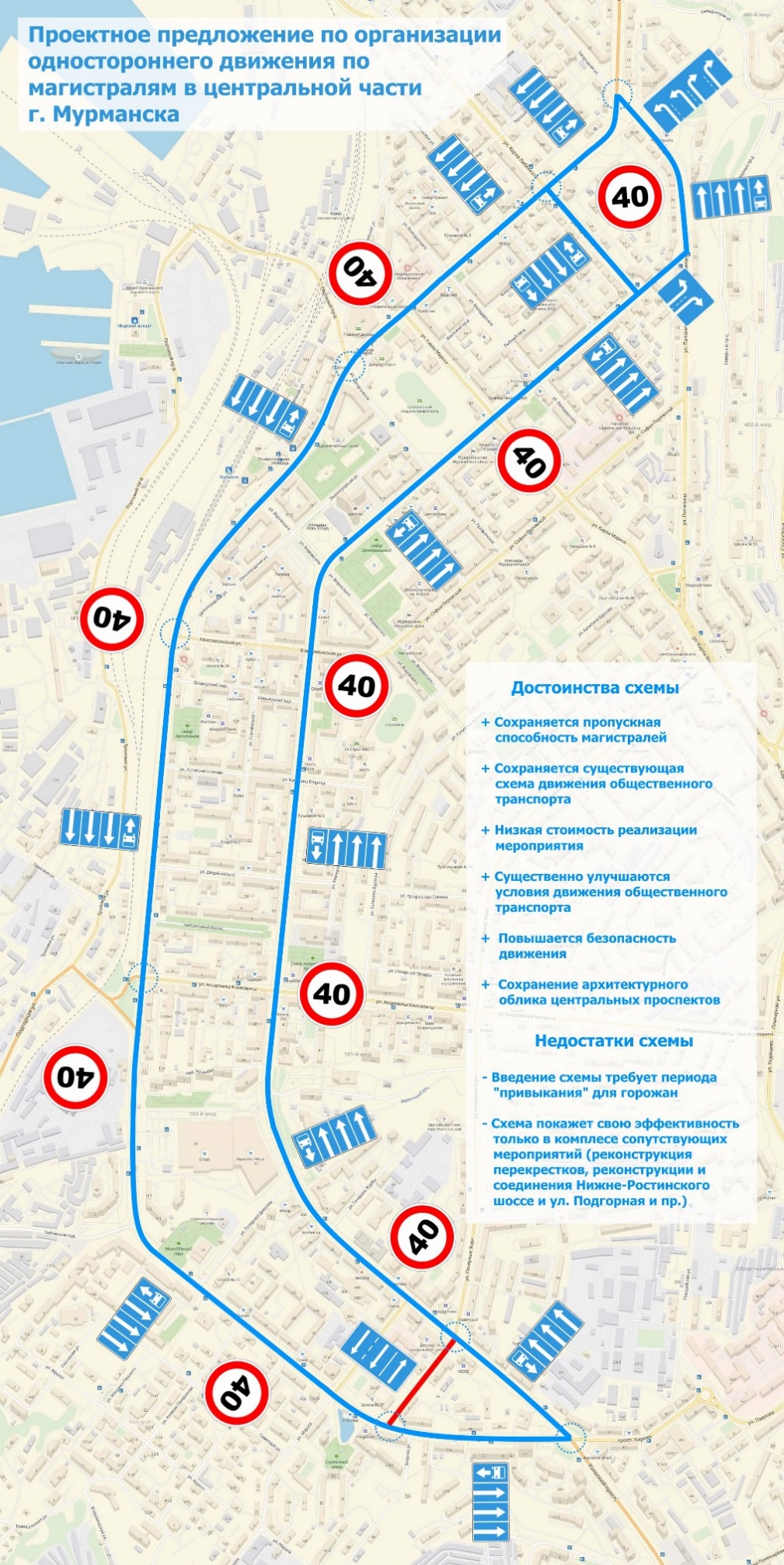 Рис. 1. Проектное предложение по организации одностороннего движения в центральной части городаИнерционный вариантГород сохраняет свою функцию административного центра области, транспортного узла для перевалки сырьевых ресурсов. При этом, сроки реализации проектов развития Мурманского транспортного узла (МТУ) серьезно удлиняются, перевалка в порту и портовой особой экономической зоне представлена, в основном, углем.Износ городской инфраструктуры увеличивается, уровень благоустройства и качество жизни населения снижается. Обеспечение социальной сферы производится исходя из необходимого минимума.При таком варианте развитие транспортной инфраструктуры может быть только в рамках повышения эффективности использования существующей УДС и реконструкции отдельных перекрестков, влияющих на повышение пропускной способности УДС общегородского и в отдельных случаях районного значения.Перечень мероприятий по развитию транспортной инфраструктуры при развитии муниципального образования г. Мурманск по инерционному сценарию:организация регулирования светофоров по пр. Кирова, ул. Челюскинцев, Кольскому пр. по принципу «Зеленая волна» и выделением полосы для движения общественного транспорта;реконструкция (без перестройки в пределах существующего дорожного покрытия) перекрестков по этому направлению: пр. Кирова с Кольским пр.; ул. Коминтерна с ул. Профсоюзов, включая Привокзальную площадь; ул. Академика Книповича с                  ул. Шмидта (перекрестки № 4, 5, 8, 9, 7, 11, 10, 14, 13 на схеме перспективной организации УДС г. Мурманска);завершение строительства и реконструкции объектов транспортной инфраструктуры, уже вошедших в программы реализации.Стабилизационный вариантСтабилизационный сценарий основан на частых для российской экономики проявлениях задержки реализации инвестиционных проектов (причем сроки могут варьировать от года до 10 лет), недостаточно высоким уровнем организации и управления работами.Проекты в рамках МТУ развиваются с небольшим лагом, обеспечивая существенный рост перевалки в порту за счет угля, нефти, железорудного сырья (ЖРС). Инвестиционный климат территории остается не слишком высоким вследствие недостатка спроса на товары и услуги.При этом варианте возможны мероприятия по осуществлению реконструкции УДС, запланированной Генеральным планом. Данный вариант - вариант среднего развития транспортной инфраструктуры включает наиболее значимые мероприятия, которые признаны первоочередными. А также полный комплекс мероприятий по оптимизации использования существующей УДС и перекрестков.Реконструкция существующих улиц проводится без увеличения числа полос движения. Реконструкция перекрестков - в границах существующего дорожного полотна и только перекрестков особо загруженных или находящихся в перечне аварийных, а также перекрестков на уличной сети со сменой схемы движения на одностороннюю.Перечень мероприятий по развитию транспортной инфраструктуры при развитии муниципального образования г. Мурманск по инерционному сценарию:Вариант 1 (реализация проектного предложения по организации одностороннего движения по двум центральным магистралям) организация регулирования светофоров по пр. Кирова, ул. Челюскинцев, Кольскому проспекту, пр. Героев-североморцев, ул. Адмирала флота Лобова, пр. Ленина,                     ул. Полярные Зори, по принципу «Зеленая волна»;изменение схемы движения по центральным магистралям пр. Ленина и магистрали ул. Челюскинцев – ул. Коминтерна, ул. Шмидта – пр. Кирова по этим улицам на одностороннюю в 4 полосы, включая полосу для общественного транспорта. Введение ограничения скорости движения до 40 км/ч по данным магистралям;выполнение реконструкции пр. Кирова, ул. Челюскинцев, Кольского пр., пр. Героев-североморцев, ул. Адмирала флота Лобова в части организации перекрестков с выделенными полосами для поворотов налево и направо:Кольский пр. – ул. Героев Рыбачьего,Кольский пр.  – ул. Генерала Щербакова, ул. Шевченко,Кольский пр. – ул. Баумана,Кольский пр. – Нагорный проезд,Кольский пр. – ул. Капитана Пономарева,Кольский пр. – пр. Кирова,Пр. Ленина – ул. Полярные Зори,Пр. Кирова - ул. Заводская,Пр. Кирова – ул. Марата (правый и левый повороты),Пр. Кирова – ул. Декабристов (правый поворот),Пр. Кирова – ул. Алексея Генералова (правый поворот),Пр. Кирова – ул. Полярной Дивизии (левый поворот),Пр. Кирова – ул. Шмидта - ул. Академика Книповича,Ул. Шмидта- ул. Комсомольская,Ул. Коминтерна – ул. Профсоюзов – Портовый проезд,Ул. Челюскинцев – ул. Папанина,Ул. Челюскинцев – Портовый проезд (правый поворот),Пр. Героев-североморцев – ул. Юрия Гагарина,Пр. Героев-североморцев – ул. Александрова,Пр. Героев-североморцев – ул. Чумбарова-Лучинского,Пр. Героев-североморцев – ул. Александра Невского,Пр. Героев-североморцев – ул. Хлобыстова (правый поворот),Ул.  Адмирала флота Лобова – ул. Ушакова,Ул. Адмирала флота Лобова – ул. Нахимова;выполнение реконструкции перекрестков по ул. Академика Книповича:Ул. Полярные Зори – ул. Академика Книповича,Пр. Кирова – ул. Шмидта - ул. Академика Книповича;выполнение реконструкции перекрестков с наибольшим количеством ДТП                           (пр. Ленина - ул. Полярные Зори; ул. Академика Книповича - ул. Полярные Зори,       пр. Героев-североморцев - ул. Юрия Гагарина; ул. Свердлова – Верхне-Ростинское шоссе; пр. Кольского - ул. Героев Рыбачьего (перекрестки № 13, 10, 11, 3, 6 на схеме перспективной организации УДС г. Мурманска);реконструкция улицы Прибрежной, улиц Подгорной, Траловой и Портового проезда с расширением проезжей части до 4 полос движения, протяженность - ;строительство нового участка дороги от Портового проезда до Нижне-Ростинского шоссе, протяженность - 1,4 км;реконструкция путепровода в районе Старого Нагорного с расширением проезжей части до 4 полос движения;реконструкция Нижне-Ростинского шоссе с расширением проезжей части до 4 полос движения, протяженность - 3,5 км;продление Нижне-Ростинского шоссе через северную часть города до автомобильной дороги Подъезд к г. Мурманск км 14+297 - км 19+027, и автомобильной дороги Подъезд к г. Североморску, протяженность - 2,5 км;строительство кольцевой транспортной развязки на слиянии продолжения Нижне-Ростинского шоссе с автомобильной дорогой Подъезд к г. Мурманск км 14+297 - км 19+027, пр. Героев-североморцев, автомобильной дорогой Подъезд к                                             г. Североморску;строительство эстакады через ж. д. пути в створе Портового проезда;реконструкция ул. Полярные Зори с расширением проезжей части до 4 полос на участке от ул. Академика Книповича до ул. Карла Маркса;реконструкция ул. Папанина с расширением проезжей части до 4 полос на участке от ул. Софьи Перовской до ул. Челюскинцев, протяженность 0,81 км;выполнение схемы движения большегрузного транспорта в обход жилых территорий, реконструкция улиц в производственной застройке в восточной части города (в границах промзоны ул. Домостроительная, ул. Свердлова);устранение очагов (участков концентрации ДТП) на выезде на ул. Планерную с территорий авто-гаражных кооперативов; а также на пересечении ул. Старостина и проезда Связи;реконструкция ул. Октябрьская, строительство продолжения ул. Октябрьская до Нижне-Ростинского шоссе, протяженность – 0,6 км;выполнение проекта оптимизации структуры общественного транспорта с реализацией его первоочередных задач: организация транспортно-пересадочных узлов, организация движения общественного транспорта по двум центральным магистралям по выделенным полосам, исключение концентрации общественного транспорта на 2-х основных улицах, дополнение маршрутов для обслуживания перспективной жилой застройки и развивающихся портовых территорий по мере роста спроса.Вариант 2 (сохранение существующей организации движения по двум центральным магистралям)организация регулирования светофоров по пр. Кирова, ул. Челюскинцев, Кольскому проспекту, пр. Героев-североморцев, ул. Адмирала флота Лобова, пр. Ленина,                  ул. Полярные Зори, по принципу «Зеленая волна»;Введение ограничения скорости движения до 40 км/ч на пр. Ленина и магистрали         ул. Челюскинцев - ул. Коминтерна – ул. Шмидта – пр. Кирова. выполнение реконструкции пр. Кирова, ул. Челюскинцев, Кольскому пр.,                                  пр. Героев-североморцев, ул. Адмирала флота Лобова в части организации перекрестков с выделенными полосами для поворотов налево и направо:Кольский пр. – ул. Героев Рыбачьего,Кольский пр.  – ул. Генерала Щербакова, ул. Шевченко,Кольский пр. – ул. Баумана,Кольский пр. – Нагорный проезд,Кольский пр. – ул. Капитана Пономарева,Кольский пр. – пр. Кирова,Ул. Шмидта- ул. Комсомольская,Ул. Коминтерна – ул. Профсоюзов – Портовый проезд,Ул. Челюскинцев – ул. Папанина,Пр. Героев-североморцев – ул. Юрия Гагарина,Пр. Героев-североморцев – ул. Александрова,Пр. Героев-североморцев – ул. Чумбарова-Лучинского,Пр. Героев-североморцев – ул. Александра Невского,Пр. Героев-североморцев – ул. Хлобыстова (правый поворот),Ул.  Адмирала флота Лобова – ул. Ушакова,Ул. Адмирала флота Лобова – ул. Нахимова;выполнение реконструкции перекрестков по ул. Академика Книповича:Ул. Полярные Зори – ул. Академика Книповича,Пр. Кирова – ул. Шмидта - ул. Академика Книповича;выполнение реконструкции перекрестков с наибольшим количеством ДТП                            (пр. Ленина - ул. Полярные Зори; ул. Академика Книповича - ул. Полярные Зори,      пр. Героев-североморцев - ул. Юрия Гагарина; ул. Свердлова – Верхне-Ростинское шоссе; пр. Кольского - ул. Героев Рыбачьего (перекрестки № 13, 10, 11, 3, 6 на схеме перспективной организации УДС г. Мурманска);реконструкция улицы Прибрежной, улиц Подгорной, Траловой и Портового проезда с расширением проезжей части до 4 полос движения, протяженность - ;строительство нового участка дороги от Портового проезда до Нижне-Ростинского шоссе, протяженность - 1,4 км;реконструкция путепровода в районе Старого Нагорного с расширением проезжей части до 4 полос движения;реконструкция Нижне-Ростинского шоссе с расширением проезжей части до 4 полос движения, протяженность - 3,5 км;продление Нижне-Ростинского шоссе через северную часть города до автомобильной дороги Подъезд к г. Мурманск км 14+297 - км 19+027, и автомобильной дороги Подъезд к г. Североморску, протяженность - 2,5 км;строительство кольцевой транспортной развязки на слиянии продолжения Нижне-Ростинского шоссе с автомобильной дорогой Подъезд к г. Мурманск км 14+297 - км 19+027, пр. Героев-североморцев, автомобильной дорогой Подъезд к                                 г. Североморску;строительство эстакады через ж. д. пути в створе Портового проезда;реконструкция ул. Полярные Зори с расширением проезжей части до 4 полос на участке от ул. Академика Книповича до ул. Карла Маркса;реконструкция ул. Папанина с расширением проезжей части до 4 полос на участке от ул. Софьи Перовской до ул. Челюскинцев, протяженность 0,81 км;выполнение схемы движения большегрузного транспорта в обход жилых территорий, реконструкция улиц в производственной застройке в восточной части города (в границах промзоны ул. Домостроительная, ул. Свердлова);устранение очагов (участков концентрации ДТП) на выезде на ул. Планерную с территорий авто-гаражных кооперативов; а также на пересечении ул. Старостина и проезда Связи;реконструкция ул. Октябрьская, строительство продолжения ул. Октябрьская до Нижне-Ростинского шоссе, протяженность – 0,6 км;выполнение проекта оптимизации структуры общественного транспорта с реализацией его первоочередных задач: организация транспортно-пересадочных узлов, организация движения общественного транспорта по двум центральным магистралям по выделенным полосам, исключение концентрации общественного транспорта                            на 2-х основных улицах, дополнение маршрутов для обслуживания перспективной жилой застройки и развивающихся портовых территорий по мере роста спроса.Оптимистический вариантГородская инфраструктура претерпевает качественное изменение вследствие привлечения финансовых средств из вышестоящих бюджетов, а также применения инструментов государственно-частного партнерства.В рамках портовой особой экономической зоны быстрыми темпами развиваются диверсифицированные портовые мощности, а также предприятия по переработке ВБР. Начинается строительство контейнерного терминала, используются возможности для транспортировки грузов из Кемеровской области, Пермского края и других регионов Урала и Сибири, (т.е. проект строительства стратегической железнодорожной магистрали «Белкомур» замыкается на Мурманском порту). Освоение месторождений природных ресурсов способствует развитию перевозок по Северному морскому пути (энергоресурсы, цветные металлы, ЖРС).Мурманск становится российским центром обеспечения освоения Арктики, включая научную, образовательную, деловую составляющие. Таким образом, город приобретает функцию «центра услуг», обладая при этом развитым промышленным производством и рыбохозяйственным комплексомГенеральным планом муниципального образования город Мурманск предусмотрены указанные в сценариях развития точки роста: портовый транспортный узел, рыбопромышленный комплекс, добыча углеводородного сырья на шельфе арктических морей. Развитие конкурентоспособной экономики.Виды деятельности обрабатывающих производств, которые имеют высокий потенциал для будущего роста:Первая группа приоритетов - рыбохозяйственный комплекс, строительство.Вторая группа приоритетов - производство пищевых продуктов.Третья группа приоритетов - производство металлоконструкций, судоремонт, нефтегазовая промышленность.При оптимистическом варианте развития должен быть осуществлен весь комплекс мероприятий как по реконструкции УДС, так и по строительству новых фрагментов уличной сети, запланированных Генеральным планом, полный комплекс мероприятий по оптимизации использования УДС и перекрестков.Максимальный вариант разработан с учетом максимально возможного удовлетворения потребностей населения. Однако и в нем учитывается тенденция к снижению численности населения города.Основные мероприятия, влияющие на организацию транспортной структуры города, на безопасность движения транспорта и пешеходов, обслуживание общественным транспортом и грузовые перевозки автотранспортом, изображены на Схеме перспективной организации улично-дорожной сети (рис. 8).  Предложения по реконструкции перекрестков в соответствии со Схемой представлены на рис. 9-16.Мероприятия по развитию транспортной инфраструктуры по оптимистическому сценарию подразумевают включение в себя и полное выполнение в первую очередь мероприятий, описанных в стабилизационным сценарии. Ниже приведет перечень мероприятий, дополняющих мероприятия стабилизационного сценария.Вариант 1 (реализация проектного предложения по организации одностороннего движения по двум центральным магистралям) строительство участка магистрали общегородского значения от Кольского проспекта до улицы Прибрежной, протяженность - строительство путепровода на пересечении нового участка магистрали общегородского значения с улицей Баумана;строительство участка магистральной улицы районного значения (дублёр Кольского проспекта - с восточной стороны - с выходом на автомобильную дорогу Р-21 «Кола», протяженность - 4,0 км;реконструкция пересечения Кольского проспекта и улицы Зои Космодемьянской с целью обеспечения возможности движения по всем направлениям;строительство ул. Маяковского, протяженность - ;строительство участка ул. Домостроительная до Верхне-Ростинского шоссе, протяженность - ;строительство участка ул. Героев Рыбачьего от разворотного кольца троллейбусов до автомобильной дороги Р-21 «Кола», протяженность - ;строительство новых улиц на территории индивидуальной жилой застройки предоставляемой многодетным семьям, протяженность - 4,5 км;строительство улицы в новом жилом квартале в районе ул. Зеленой, жилой район Росляково, протяженность – ;строительство улицы в новом жилой квартале, параллельной ул. Бредова, жилой район Росляково, протяженность – 0,5 км;строительство путепровода через ж.д. пути в створе проспекта Героев-североморцев;строительство улиц в районах нового жилищного строительства, протяженность - ;строительство участка магистральной улицы районного значения в продолжении                 ул. Домостроительная до ул. Капитана Маклакова, протяженность - ;строительство участка магистральной улицы районного значения в продолжении               ул. Мира, протяженность - ;строительство магистральной улицы районного значения параллельной                                 ул. Подгорная от ул. Достоевского с выходом на пр. Кирова, протяженность - 7,62 км;строительство участка магистральной улицы районного значения в продолжении               ул. Капитана Орликовой до проектируемой магистральной улицы районного значения (параллельной ул. Подгорной от ул. Достоевского с выходом на пр. Кирова);строительство магистральных улиц районного значения соединяющих                                      ул. Шабалина, ул. Героев Рыбачьего с новым районом индивидуального жилого строительства для многодетных семей и ул. Шевченко;строительство магистральной улицы общегородского значения ул. Рогозерской от ул. Радищева до ул. Планерная;расширение проезжих частей Кольского пр. до 6 полос на участке от остановки общественного транспорта «Долина Уюта» до пересечения с пр. Кирова, протяженность - 1,1 км;расширение проезжей части пр. Героев-североморцев на участке от остановки общественного транспорта «ул. Шестой Комсомольской Батареи» до ул. Адмирала флота Лобова до 6 полос с организацией выделенных полос для движения общественного транспорта, протяженность – 1,7 км;расширение проезжей части ул. Челюскинцев на участке от ул. Папанина до                          пр. Героев-североморцев до 5 полос, с организацией дополнительной выделенной полосы для движения общественного транспорта на подъем к пр. Героев-североморцев, протяженность 1,8 км;организация выделенных полос для движения общественного транспорта по                          пр. Героев-североморцев (от ул. Адмирала флота Лобова до ул. Челюскинцев),                    пр. Ленина, ул. Папанина (от пр. Ленина до ул. Челюскинцев), ул. Карла Либкнехта (от ул. Челюскинцев до пр. Ленина), ул. Челюскинцев, ул. Коминтерна, ул. Шмидта, пр. Кирова, Кольском пр. (от пр. Кирова до ул. Капитана Копытова);создание на перспективу трех транспортно-пересадочных узлов: Центральный, Семеновский и Кольский;реконструкция ул. Транспортная для обеспечения движения грузового транспорта, включая железнодорожный переезд (1,2 км).Вариант 2 (сохранение существующей организации движения по двум центральным магистралям) строительство участка магистрали общегородского значения от Кольского проспекта до улицы Прибрежной, протяженность - строительство путепровода на пересечении нового участка магистрали общегородского значения с улицей Баумана;строительство участка магистральной улицы районного значения (дублёр Кольского проспекта - с восточной стороны - с выходом на автомобильную дорогу Р-21 «Кола», протяженность - 4,0 км;реконструкция пересечения Кольского проспекта и улицы Зои Космодемьянской с целью обеспечения возможности движения по всем направлениям;строительство ул. Маяковского, протяженность - ;строительство участка ул. Домостроительная до Верхне-Ростинского шоссе, протяженность - ;строительство участка ул. Героев Рыбачьего от разворотного кольца троллейбусов до автомобильной дороги Р-21 «Кола», протяженность - ;строительство новых улиц на территории ИЖС предоставляемой многодетным семьям, протяженность - 4,5 км;строительство улицы в новом жилом квартале в районе ул. Зеленой, жилой район Росляково, протяженность – ;строительство улицы в новом жилой квартале, параллельной ул. Бредова, жилой район Росляково, протяженность – 0,5 км;строительство путепровода через ж. д. пути в створе проспекта Героев-североморцев;строительство улиц в районах нового жилищного строительства, протяженность - ;строительство участка магистральной улицы районного значения в продолжении                 ул. Домостроительная до ул. Капитана Маклакова, протяженность - ;строительство участка магистральной улицы районного значения в продолжении                 ул. Мира, протяженность - ;строительство магистральной улицы районного значения параллельной                                    ул. Подгорная с выходом на пр. Кирова, протяженность - 7,62 км;строительство участка магистральной улицы районного значения в продолжении               ул. Капитана Орликовой до проектируемой магистральной улицы районного значения параллельной ул. Подгорной;строительство магистральных улиц районного значения соединяющих                                     ул. Шабалина, ул. Героев Рыбачьего с новым районом индивидуального жилого строительства для многодетных семей и ул. Шевченко;строительство магистральной улицы общегородского значения ул. Рогозерской от ул. Радищева до ул. Планерная;расширение проезжих частей Кольского пр. до 6 полос на участке от остановки общественного транспорта «Долина Уюта» до пересечения с пр. Кирова, протяженность - 1,1 км;расширение проезжей части пр. Героев-североморцев на участке от остановки общественного транспорта «ул. Шестой Комсомольской Батареи» до ул. Адмирала флота Лобова до 6 полос с организацией выделенных полос для движения общественного транспорта, протяженность – 1,7 км;расширение проезжей части ул. Челюскинцев на участке от ул. Папанина до                             пр. Героев-Североморцев до 5 полос, с организацией дополнительной выделенной полосы для движения общественного транспорта на подъем к пр. Героев-североморцев, протяженность 1,8 км;организация выделенных полос для движения общественного транспорта по                          пр. Героев-североморцев (от ул. Адмирала флота Лобова до ул. Челюскинцев), Кольском пр. (от пр. Кирова до ул. Капитана Копытова);создание на перспективу трех транспортно-пересадочных узлов: Центральный, Семеновский и Кольский;реконструкция ул. Транспортная для обеспечения движения грузового транспорта, включая железнодорожный переезд (1,2 км).5. Выбор и обоснование оптимального варианта в рамках разрабатываемого комплекта документов транспортного планирования на основании данных транспортного моделированияАнализ эффективности мероприятий, заложенных в предлагаемых сценариях производится на основе сравнения основных характеристик условий движения транспортных потоков, полученных по результатам разработки прогнозных транспортных модели г. Мурманск, для каждого из рассмотренных выше сценариев и вариантов. К основным характеристикам условий движения транспортных потоков относятся: средняя скорость (км/ч), плотность (ТС/1 км), загрузка (отношение интенсивности движения и пропускной способности по всем участкам УДС в том числе дорог минимальной значимости входящих в транспортную модель), количество путей, суммарные затраты в сети (часы).Ниже представлены характеристики условий движения, соответствующие сценариям, предусматривающим невыполнение ни одного из мероприятий ПКРТИ в сравнении с аналогичными характеристика, присущими существующей транспортной модели.Таблица 12. Оценка условий движения транспортных потоков по сценариям, предусматривающим невыполнением ни одного из мероприятий ПКРТИЧисленная оценка и сравнение условий движения для вариантов 1 и вариантов 2 стабилизационного и оптимистического вариантов в сравнении с аналогичными характеристиками, присущими существующей транспортной модели представлены в таблице 13.Таблица 13. Оценка условий движения транспортных потоков по сценариям, предусматривающим реализацию мероприятий ПКРТИПо результатам разработки прогнозных транспортных макромоделей подсчитана часовая интенсивность движения транспортных потоков по основным городским улицам, в оба направления.Таблица 14. Сравнительная таблица параметров интенсивности для сценариев развитияАнализ полученных данных о работе транспортной инфраструктуры 
г. Мурманска на прогнозный период, позволяет сделать вывод о том, что реализация предлагаемых сценариев направлена на компенсацию и сдерживание перспективного уровня автомобилизации в случае стабилизации или роста спроса (оптимальный сценарий) на транспортную инфраструктуру. С учетом реализации мероприятий уровень загруженности сетей не будет в пределах допустимого уровня обслуживания (до 80%). Выбор оптимального варианта развития транспортной инфраструктуры обоснован на сравнительном анализе основных параметров характеризующий условия движения транспортных потоков, полученных в результате разработки прогнозной транспортной модели по всем рассмотренным вариантам.Предложенных мероприятий по развитию транспортной инфраструктуры, заложенных в стабилизационный вариант и оптимистический вариант развития транспортной инфраструктуры достаточно для удовлетворения растущего транспортного спроса и сдерживания роста нагрузки на улично-дорожную сеть.В сравнении варианта 1 и варианта 2 внутри стабилизационного и оптимистического вариантов по характеристикам условий движения транспортных потоков незначительно выигрывает вариант 1, предусматривающий реализацию проектного предложения по организации одностороннего движения по двум центральным магистралям (пр. Ленина и магистрали ул. Челюскинцев - ул. Коминтерна – ул. Шмидта – пр. Кирова) с обустройством выделенных полос для встречного движения общественного транспорта. Для разработки Программы комплексного развития транспортной инфраструктуры муниципального образования г. Мурманск на 2018-2035 год выбран оптимистический вариант 1. Выбор в пользу данного варианта сделан потому что именно в нем заложен наибольший необходимый набор мероприятий, обеспечивающий удовлетворения растущих транспортных потребностей населения, и особенно рост уровня автомобилизации, намного превышающий показатель, заложенный в МНГП. Реализация проектного предложения по введению одностороннего движения на центральных магистралях способствует снижению интенсивности движения автомобилей в историческом центре города, способствует улучшению условий движения общественного транспорта, повысит безопасность движения транспорта и пешеходов. Такое мероприятие является оптимальной и эффективной альтернативой заложенному в Генеральном плане расширению этих магистралей до 6 полос в ущерб архитектурному облику города, многочисленным объектам культурного наследия, расположенным на этих магистралях, созданию комфортной городской среды, экологии и безопасности дорожного движения. 6. Оценка эффективности мероприятий (инвестиционных проектов) по проектированию, строительству, реконструкции объектов транспортной инфраструктуры предлагаемого к реализации варианта развития                         транспортной инфраструктурыОценка эффективности реализации Программы комплексного развития транспортной инфраструктуры муниципального образования г. Мурманск на 2018-2035 годы осуществляется разработчиком Программы по итогам ее исполнения за отчетный период (за отчетный финансовый год и в целом за период реализации Программы).Оценка эффективности реализации Программы осуществляется по следующим критериям:1. Оценка степени достижения запланированных значений целевых индикаторов и показателей Программы за отчетный период определяется по следующей формуле: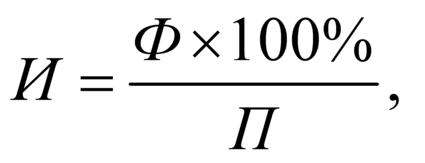 где:И - оценка степени достижения запланированных значений целевых индикаторов и показателей Программы;Ф - фактические значения целевых индикаторов и показателей Программы;П - плановые значения целевых индикаторов и показателей Программы.Фактические значения целевых индикаторов и показателей Программы за отчетный период определяются путем мониторинга, включающего в себя сбор и анализ информации о выполнении плановых значений целевых индикаторов и показателей Программы.2. Оценка уровня финансирования мероприятия Программы за отчетный период определяется по следующей формуле: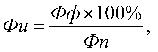 где:Фи - оценка уровня финансирования мероприятия Программы;Фф - фактический уровень финансирования мероприятия Программы;Фп - объем финансирования мероприятия Программы, предусмотренный Программой.3. Степень выполнения мероприятий Программы определяется по следующей формуле: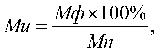 где:Ми - степень выполнения мероприятий Программы;Мф - количество мероприятий Программы, фактически реализованных за отчетный период;Мп - количество мероприятий Программы, запланированных на отчетный период.7. Перечень мероприятий (инвестиционных проектов) по проектированию, строительству и реконструкции объектов транспортной инфраструктуры, технико-экономических параметров объектов транспорта, очередность реализации мероприятий (инвестиционных проектов)7.1. Мероприятия по развитию транспортной инфраструктуры по видам транспорта7.1.1. Строительство и реконструкция искусственных сооружений на дорогахВ рамках Программы развития транспортной инфраструктуры муниципального образования г. Мурманск предлагаются следующие мероприятия (инвестиционные проекты).Таблица 15. Мероприятия по строительству и реконструкции искусственных сооружений *Примечание: в столбце Обоснование, «Генплан» означает, что мероприятие было заложено в действующем Генеральном плане МО г. Мурманск, «ПКРТИ» означает, что мероприятие было предложено в рамках разработки ПКРТИ.7.1.2. Строительство и реконструкция магистральных улиц и дорогВ рамках Программы развития транспортной инфраструктуры муниципального образования г. Мурманск предлагаются следующие мероприятия (инвестиционные проекты).Таблица 16. Мероприятия по строительству и реконструкции магистральных дорог и улиц7.1.3. Мероприятия по реконструкции пересечений УДС г. МурманскВ рамках Программы развития транспортной инфраструктуры муниципального образования г. Мурманск предлагаются следующие мероприятия (инвестиционные проекты).Таблица 17. Мероприятия по реконструкции пересечений УДС7.2. Мероприятия по развитию транспорта общего пользования, созданию транспортно-пересадочных узлов7.2.1. Строительство иных объектов УДСВ рамках Программы развития транспортной инфраструктуры муниципального образования г. Мурманск предлагаются следующие мероприятия (инвестиционные проекты).Таблица 18. Мероприятия по строительству иных объектов УДС 7.2.2. Создание транспортно-пересадочных узловВ рамках Программы развития транспортной инфраструктуры муниципального образования г. Мурманск предлагаются следующие мероприятия (инвестиционные проекты).Таблица 19. Мероприятия по созданию транспортно-пересадочных узлов7.2.3. Мероприятия по улучшению условий движения пассажирского транспорта общего пользованияВ рамках Программы развития транспортной инфраструктуры муниципального образования г. Мурманск предлагаются следующие мероприятия (инвестиционные проекты).Таблица 20. Мероприятия по улучшению условий движения пассажирского транспорта общего пользования7.2.4. Мероприятия по оптимизации схемы движения пассажирского транспортаВ рамках Программы развития транспортной инфраструктуры муниципального образования г. Мурманск предлагаются следующие мероприятия (инвестиционные проекты).Таблица 21. Мероприятия по оптимизации схемы движения пассажирского транспорта 7.3. Мероприятия по развитию инфраструктуры для легкового автомобильного транспорта, включая развитие единого парковочного пространства;7.3.1. Мероприятия по созданию перехватывающих парковокВ рамках Программы развития транспортной инфраструктуры муниципального образования г. Мурманск предлагаются следующие мероприятия (инвестиционные проекты).Таблица 22. Мероприятия по созданию перехватывающих парковок7.3.2. Мероприятия по созданию платного парковочного пространстваВ рамках Программы развития транспортной инфраструктуры муниципального образования г. Мурманск предлагаются следующие мероприятия (инвестиционные проекты).Таблица 23. Мероприятия по созданию платного парковочного пространства7.3.3. Мероприятия по созданию внеуличных парковокВ рамках Программы развития транспортной инфраструктуры муниципального образования г. Мурманск предлагаются следующие мероприятия (инвестиционные проекты).Таблица 24. Мероприятия по созданию внеуличных парковок7.4. Мероприятия по развитию инфраструктуры пешеходного и велосипедного передвижения7.4.1. Мероприятия по развитию инфраструктуры для пешеходного движенияВ рамках Программы развития транспортной инфраструктуры муниципального образования г. Мурманск предлагаются следующие мероприятия (инвестиционные проекты).Таблица 25. Мероприятия по развитию инфраструктуры для пешеходного движения. 7.4.2. Мероприятия по развитию инфраструктуры для велосипедного движенияВ рамках Программы развития транспортной инфраструктуры муниципального образования г. Мурманск предлагаются следующие мероприятия (инвестиционные проекты).Таблица 26. Мероприятия по развитию инфраструктуры для велосипедного движения7.5. Мероприятия по развитию инфраструктуры для грузового транспорта, транспортных средств коммунальных и дорожных службВ рамках Программы развития транспортной инфраструктуры муниципального образования г. Мурманск предлагаются следующие мероприятия (инвестиционные проекты).Таблица 27. Мероприятия по развитию инфраструктуры для грузового транспорта, транспортных средств коммунальных и дорожных служб7.6. Мероприятия по развитию сети дорог муниципального образования                              город МурманскМероприятия по развития сети дорог муниципального образования г. Мурманск в рамках Программы развития транспортной инфраструктуры г. Мурманск представлены в п. 1.1 «Мероприятия по развитию транспортной инфраструктуры по видам транспорта» и 1.5. «Мероприятия по развитию инфраструктуры для грузового транспорта, транспортных средств коммунальных и дорожных служб» этапа 4 работ, регулируемых муниципальным контрактом № 0849300004918000428-0217495-01 от 08.06.2018 г.7.7.  Комплексные мероприятия по организации дорожного движения, в том числе мероприятия по повышению безопасности дорожного движения, снижению перегруженности дорог и (или) их участков7.7.1. Повышение безопасности дорожного движения и устранение очагов аварийностиВ рамках Программы развития транспортной инфраструктуры муниципального образования г. Мурманск предлагаются следующие мероприятия (инвестиционные проекты).Таблица 28. Мероприятия по повышению безопасности дорожного движения и устранения очагов аварийности7.7.2. Мероприятия по снижению перегруженности дорог и (или) их участковВ рамках Программы развития транспортной инфраструктуры муниципального образования г. Мурманск предлагаются следующие мероприятия (инвестиционные проекты).Таблица 29. Мероприятия по снижению перегруженности дорог и (или) их участков7.8. Мероприятия по внедрению интеллектуальных транспортных системВ рамках Программы развития транспортной инфраструктуры муниципального образования г. Мурманск предлагаются следующие мероприятия (инвестиционные проекты).Таблица 30. Мероприятия по внедрению интеллектуальных транспортных систем7.9. Мероприятия по снижению негативного воздействия транспорта на окружающую среду и здоровье населенияТаблица 31. Мероприятия по снижению негативного воздействия транспорта на окружающую среду и здоровье населения7.10.  Мероприятия по мониторингу и контролю за работой транспортной инфраструктуры и качеством транспортного обслуживания населения и субъектов экономической деятельностиВ рамках Программы развития транспортной инфраструктуры муниципального образования г. Мурманск предлагаются следующие мероприятия.Таблица 32. Мероприятия по мониторингу и контролю за работой транспортной инфраструктуры и качества транспортного обслуживания населения и субъектов экономической деятельности Оценка объемов и источников финансирования мероприятий (инвестиционных проектов) по проектированию, строительству, реконструкции объектов транспортной инфраструктуры предлагаемого к реализации варианта развития транспортной инфраструктуры9. Предложения по институциональным преобразованиям, совершенствованию правового и информационного обеспечения деятельности в сфере проектирования, строительства, реконструкции объектов транспортной инфраструктуры на территории муниципального образования город МурманскВажнейшим элементом экономического механизма стимулирования инвестиций является создание условий роста инвестиционной активности.Основа институциональных преобразований - сохранение базовой части сети автомобильных дорог общего пользования в муниципальной собственности.Перспективным направлением привлечения негосударственных средств для финансирования объектов в сфере проектирования, строительства, реконструкции объектов транспортной инфраструктуры на территории г. Мурманск является государственно-частное партнерство, поэтому одновременно должны быть созданы условия для строительства и эксплуатации автомобильных дорог и искусственных сооружений на коммерческих началах с привлечением средств международных финансовых организаций и частных инвесторов.Для обеспечения возможности реализации предлагаемых в составе Программы мероприятий (инвестиционных проектов) необходимо решение приоритетной задачи институциональных преобразований: разработки нормативной правовой базы, обеспечивающей четкое законодательное распределение прав, ответственности и рисков между государством и инвестором, а также определение приоритетных сфер применения государственно-частного партнерства в сфере дорожного хозяйства, в том числе совершенствование законодательства, регулирующего вопросы инвестиционной деятельности в сфере дорожного хозяйства, осуществляемой в форме капитальных вложений.Должны произойти уточнения и изменения в существующей и перспективной системах доходных полномочий бюджетов разных уровней и, соответственно, возможностей финансирования содержания и развития дорог и улично-дорожных сетей.Высокая потребность в развитии улично-дорожной сети и бюджетные ограничения в части финансирования автомобильных дорог требуют расширения использования внебюджетных источников для финансирования развития дорожной сети, в том числе заемных средств, для строительства и эксплуатации автомобильных дорог на коммерческой основе.В качестве внебюджетных средств для финансирования автомобильных дорог могут использоваться средства частных инвесторов.Развитие государственно-частного партнерства г. Мурманске возможно по направлению создания платных автомобильных дорог.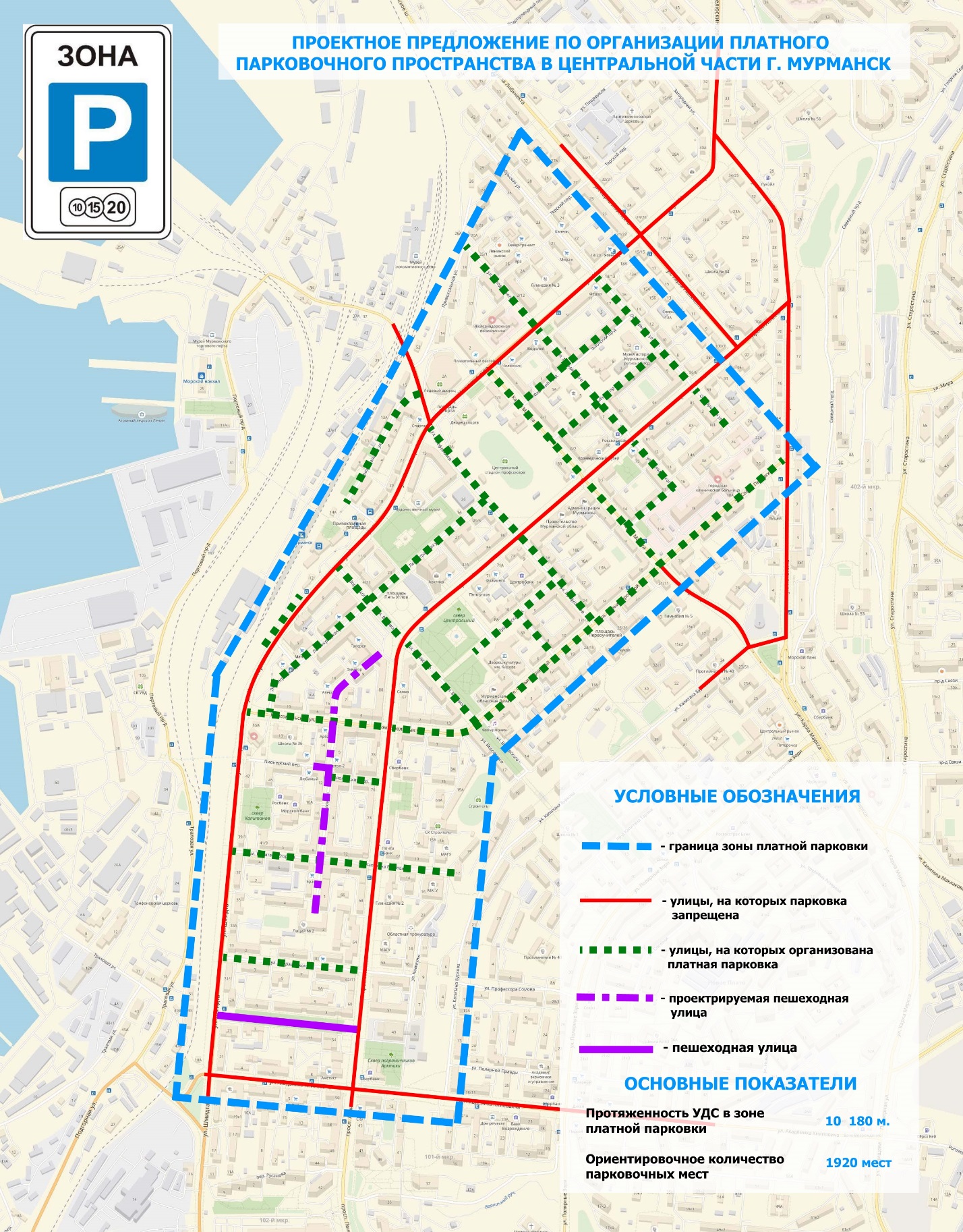 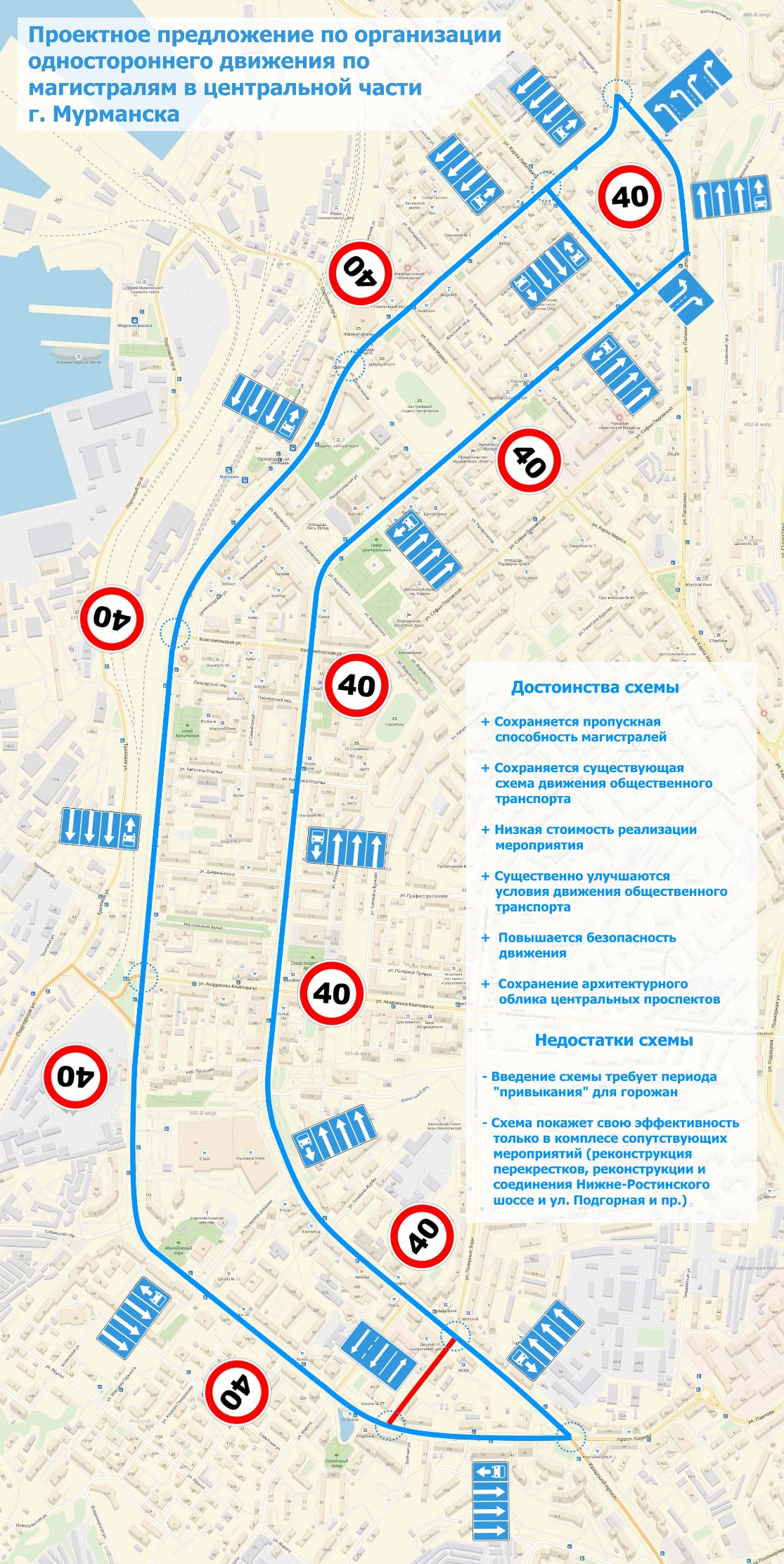 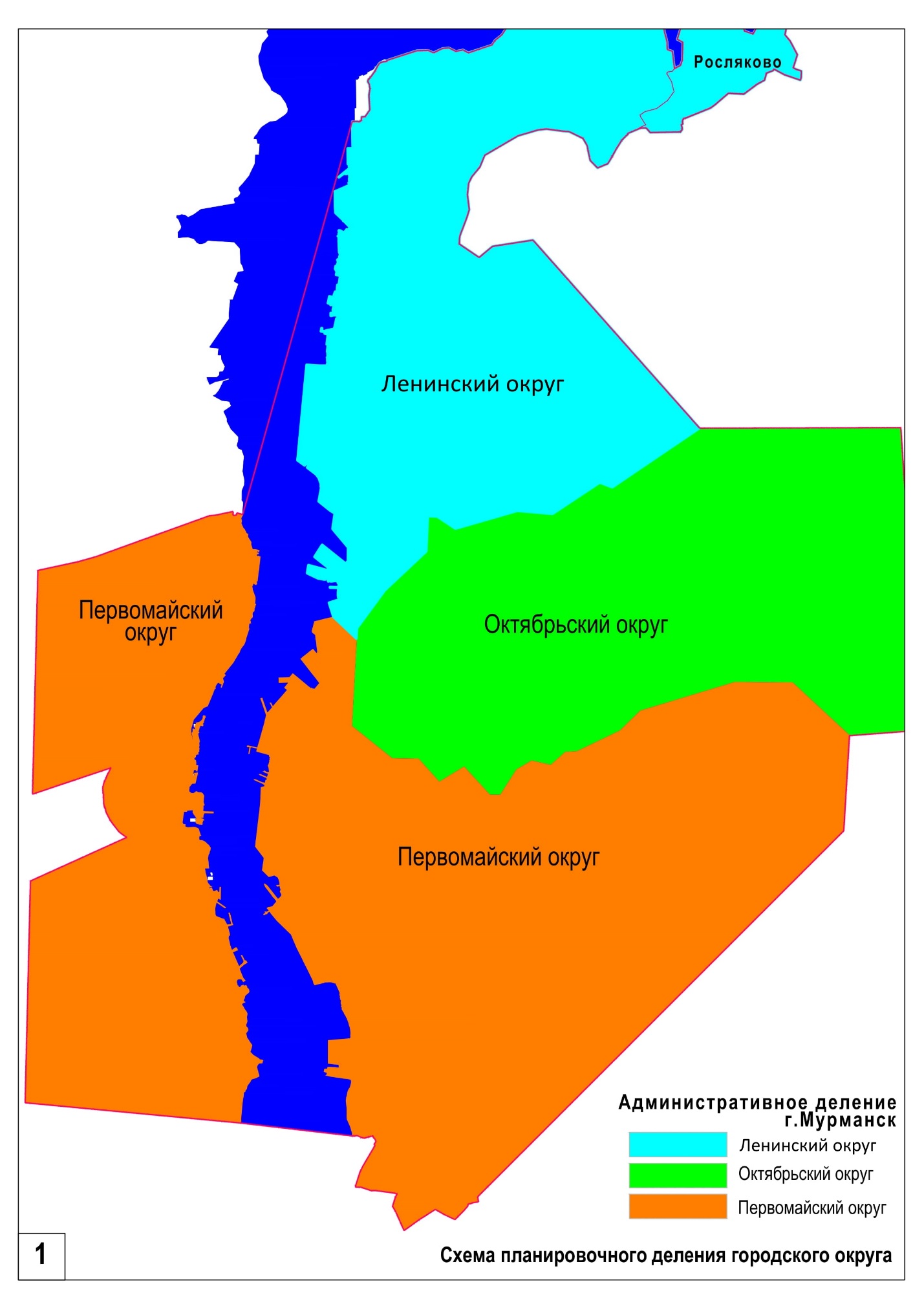 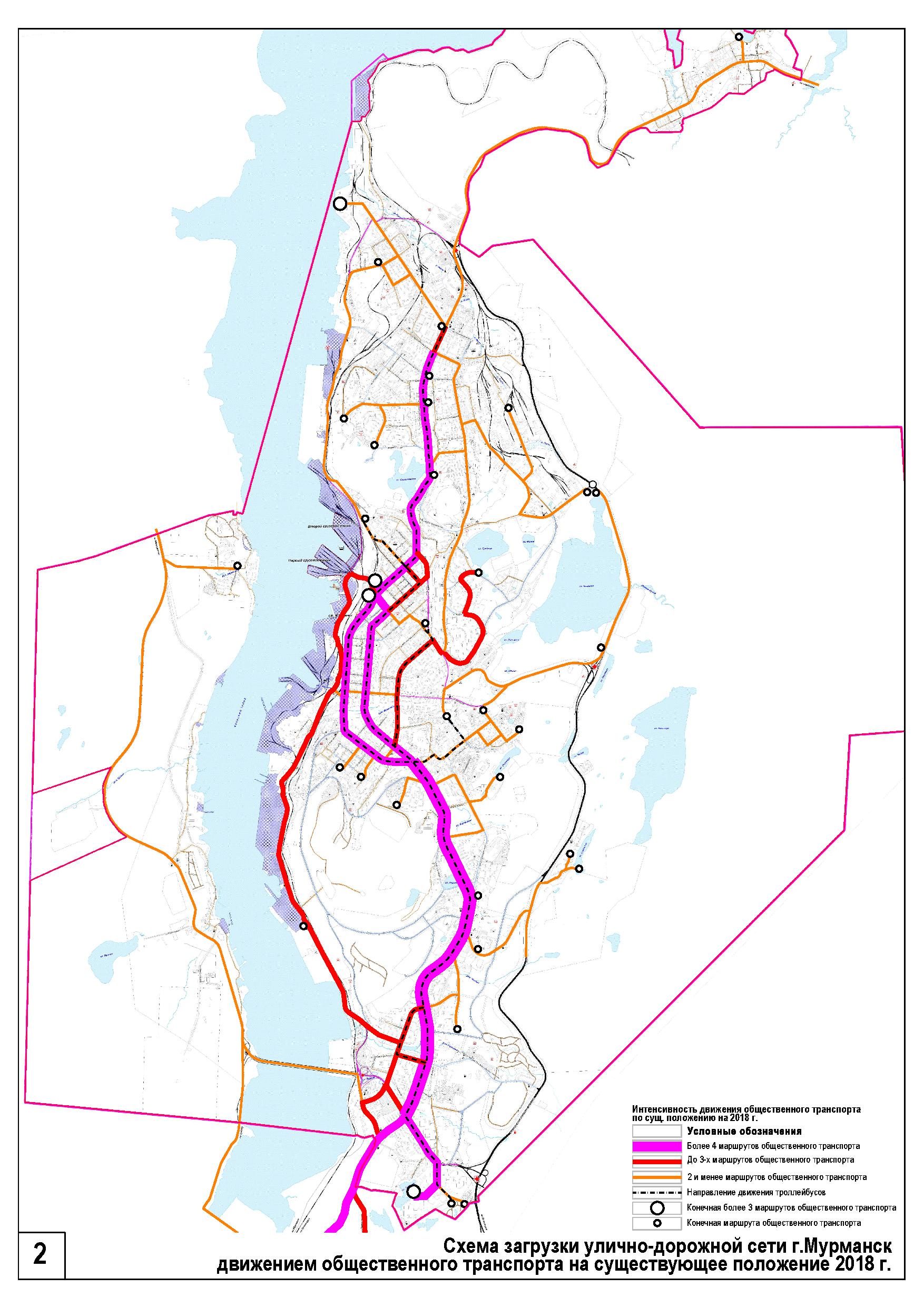 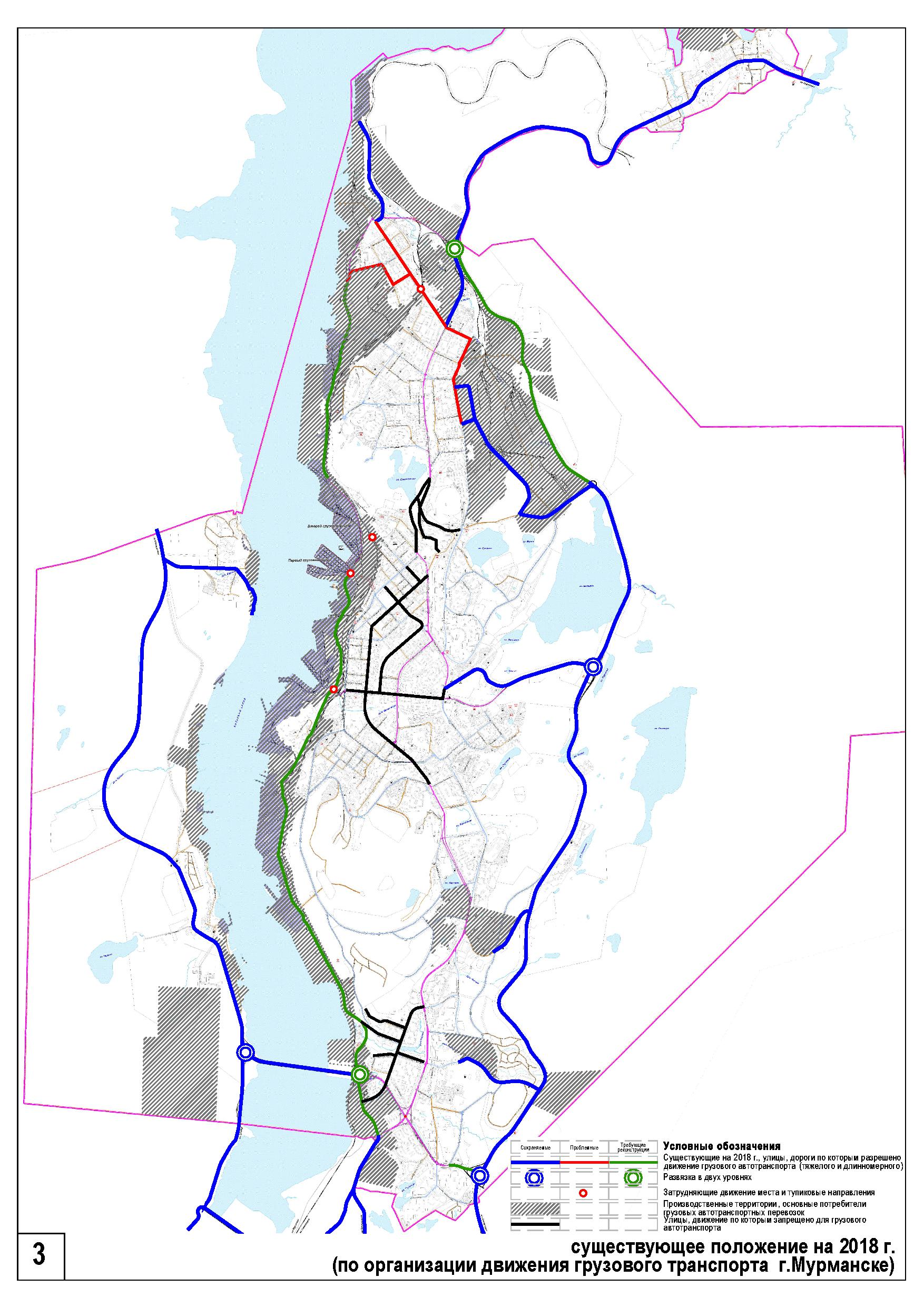 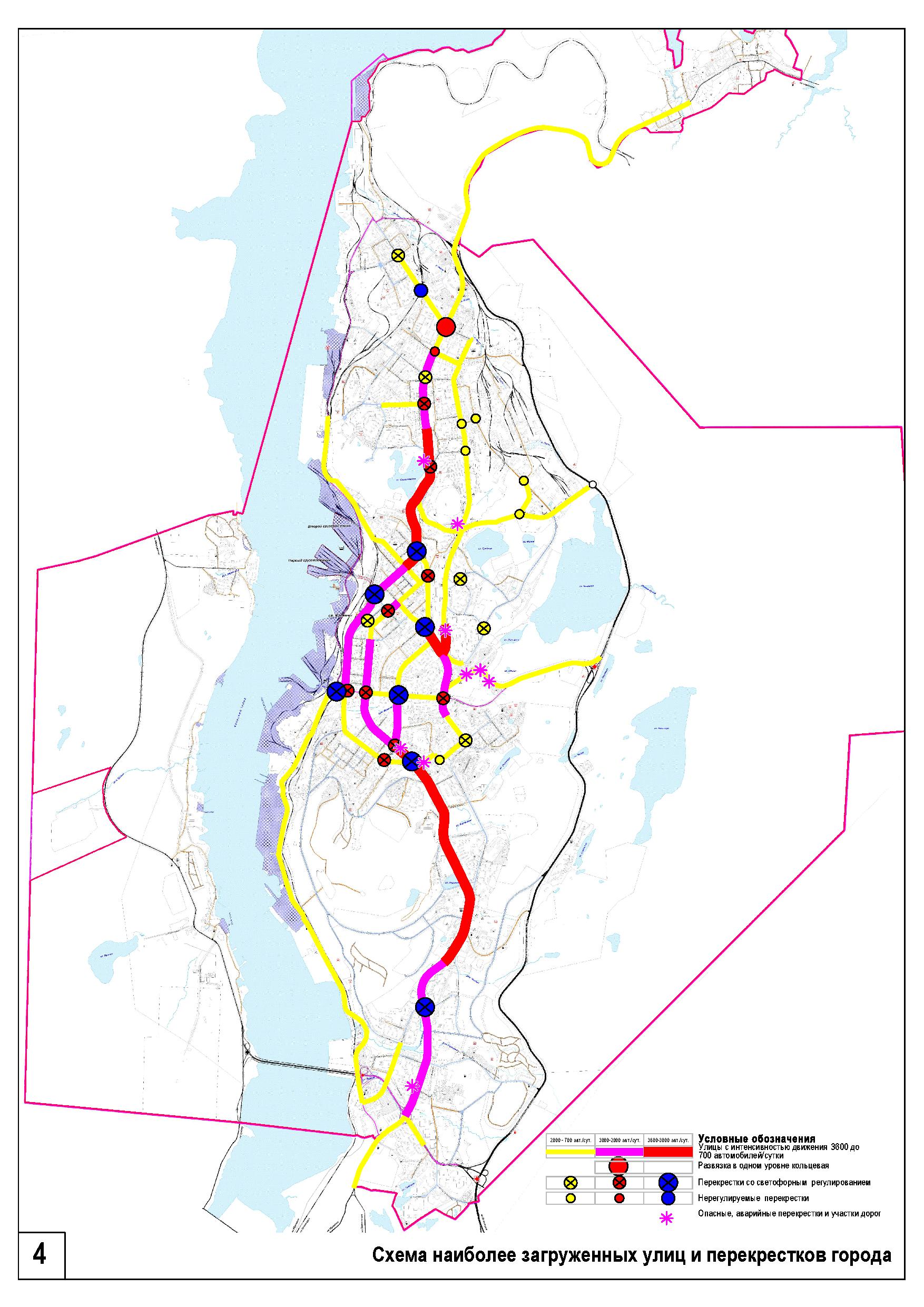 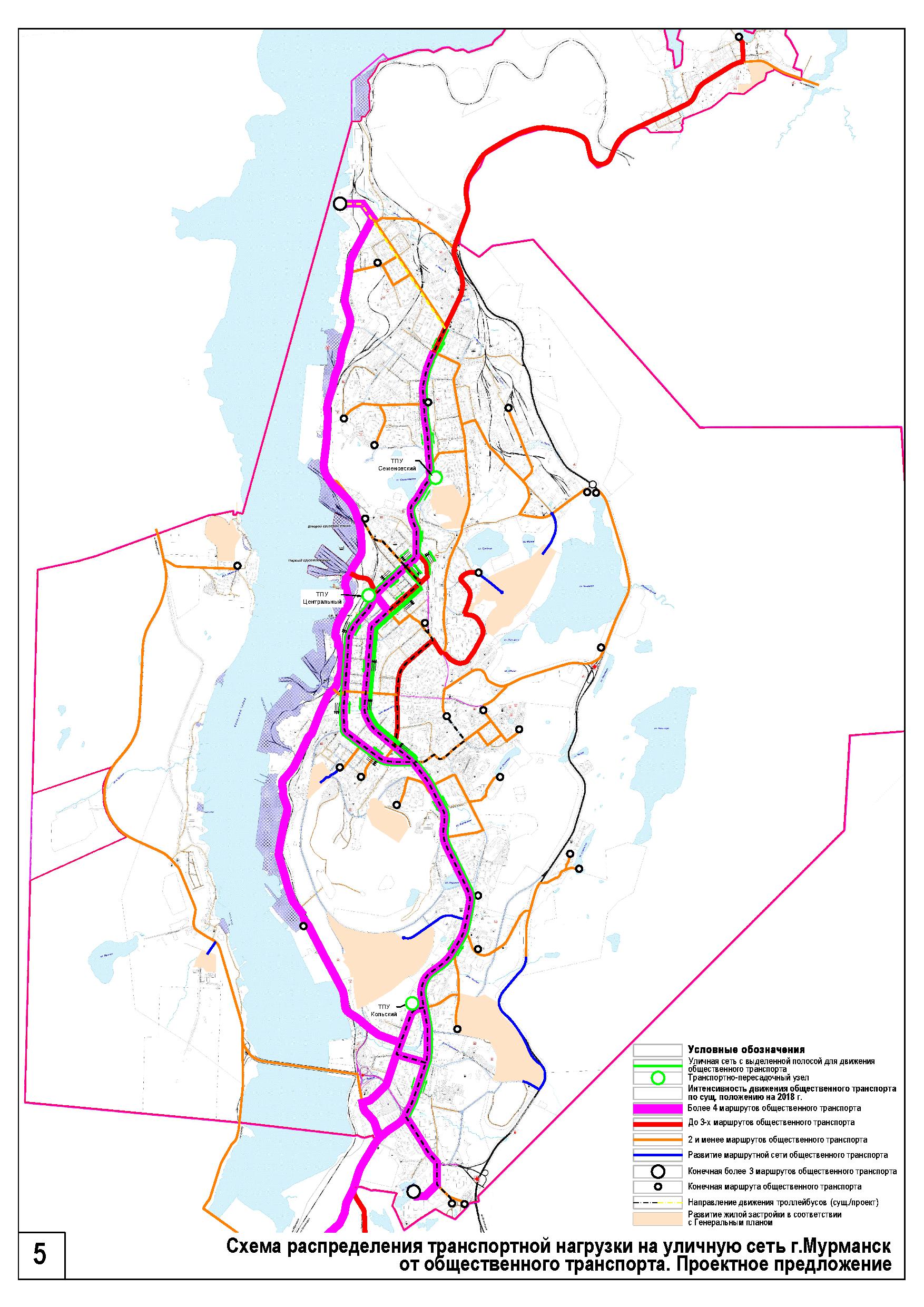 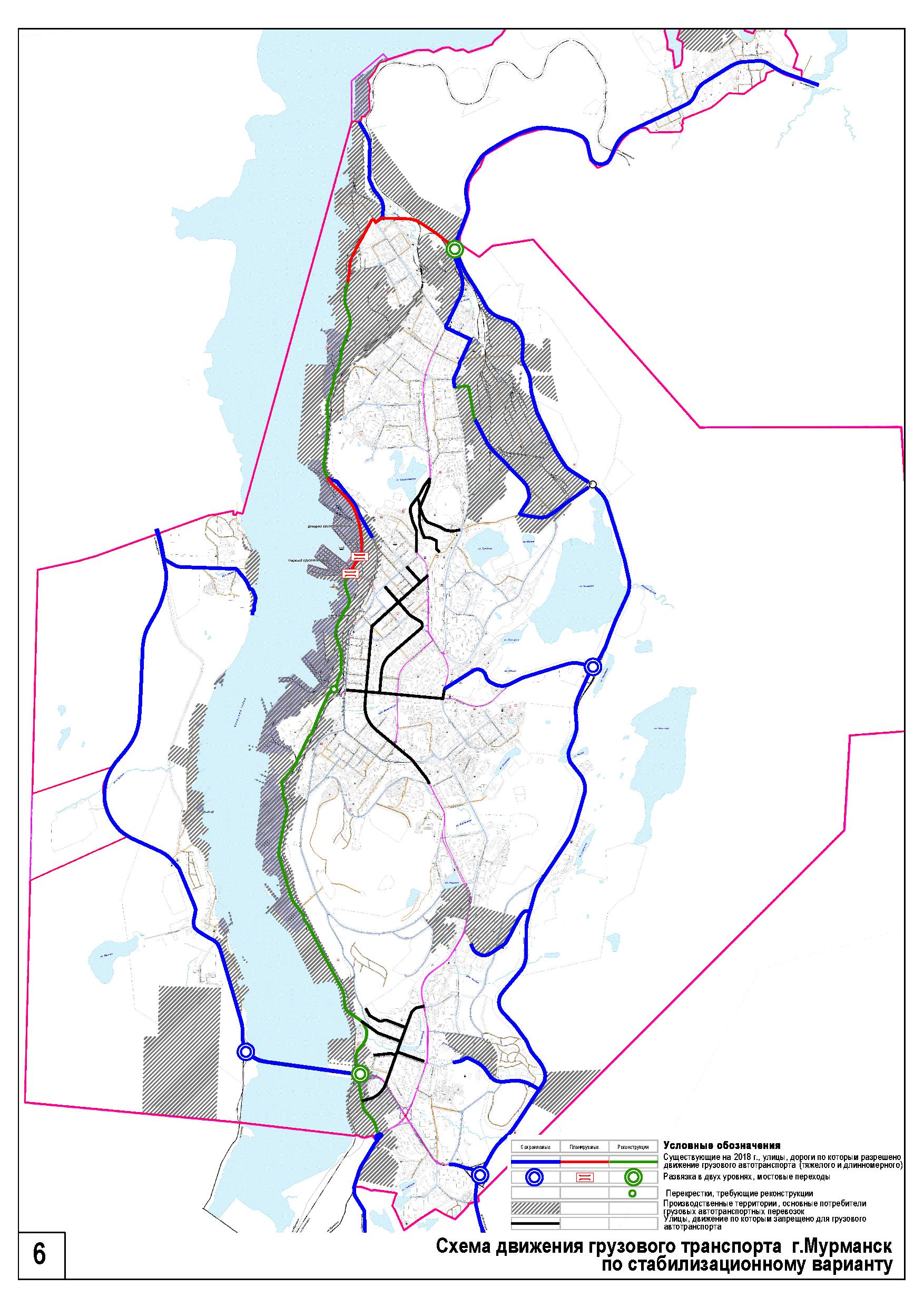 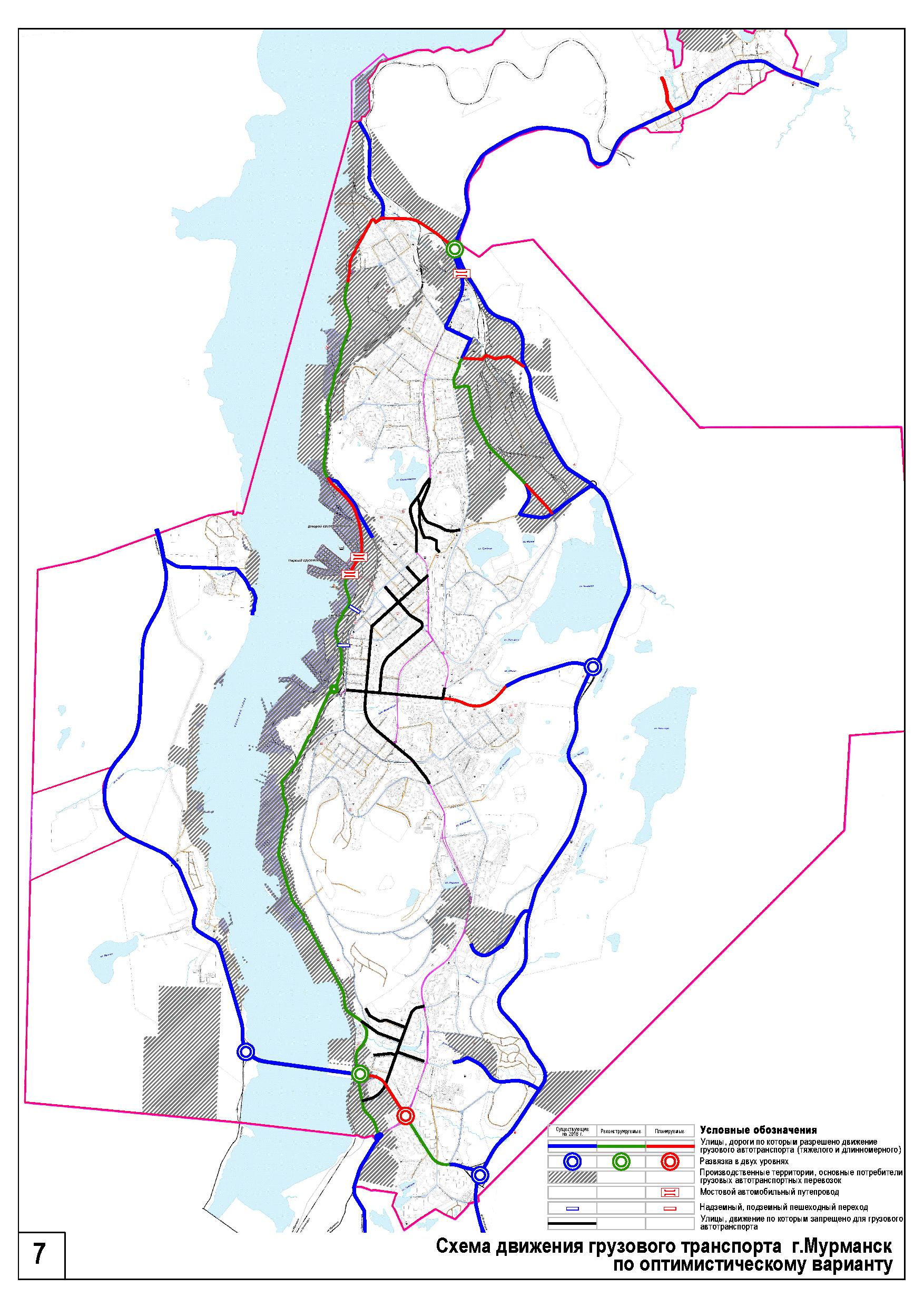 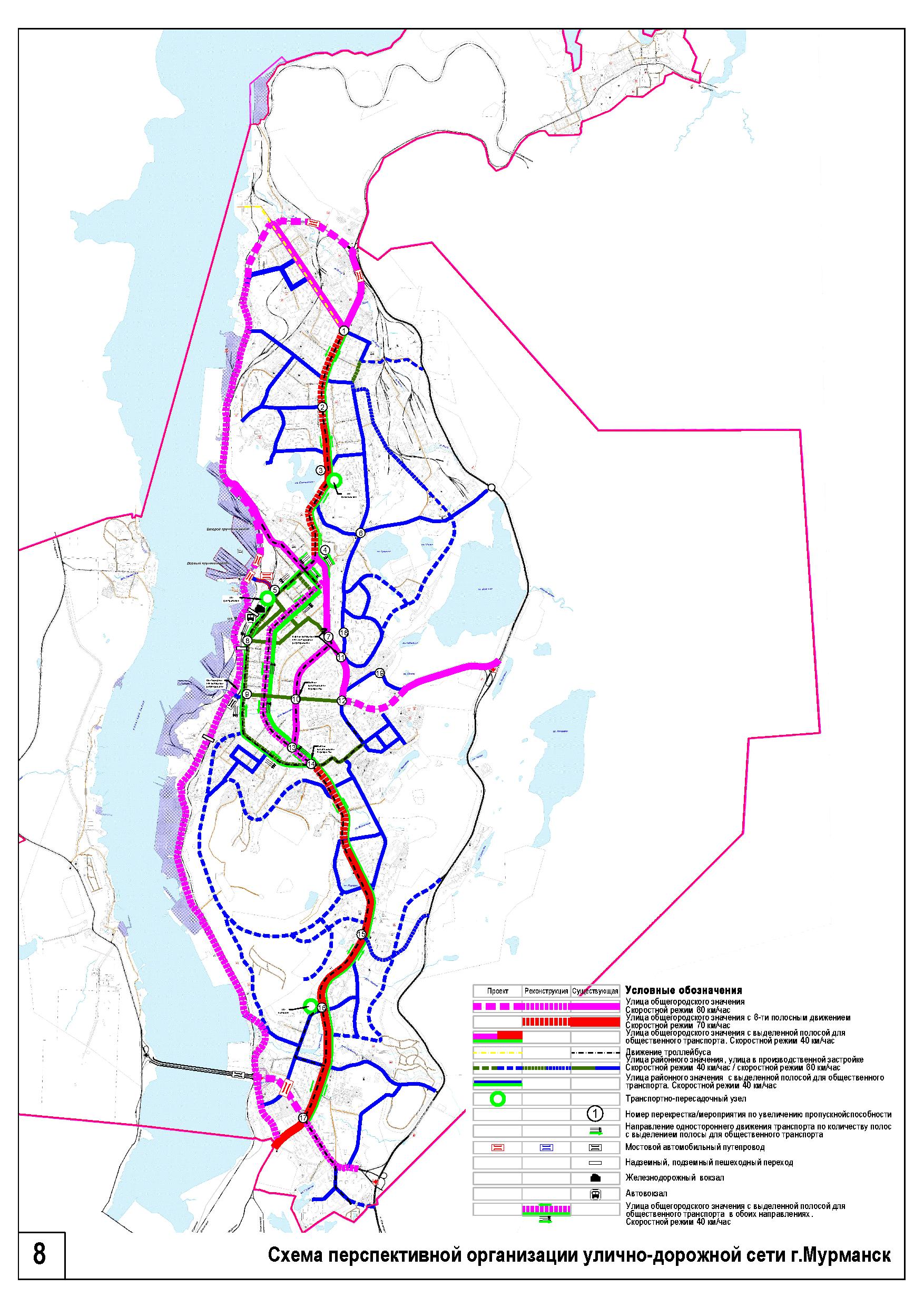 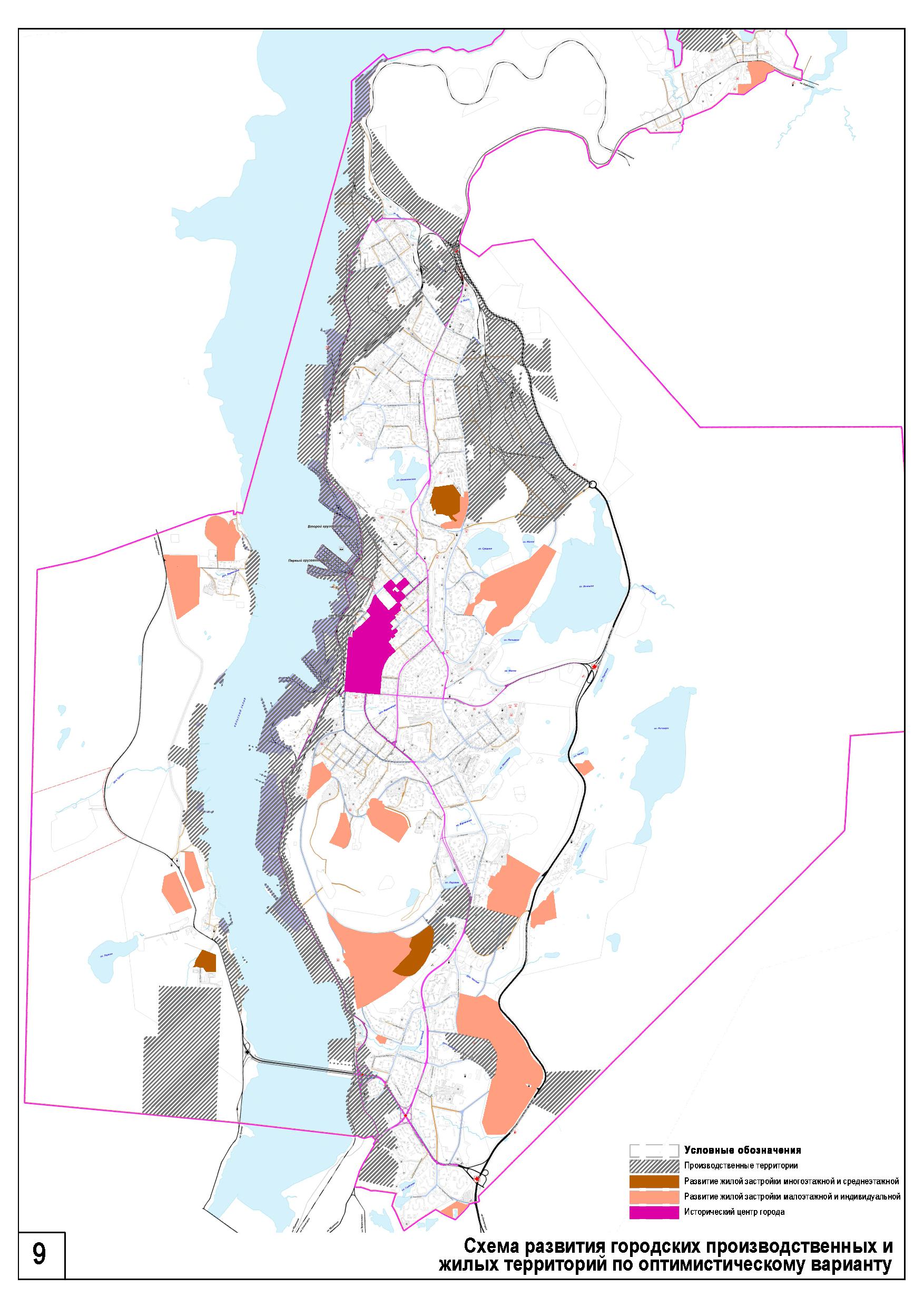 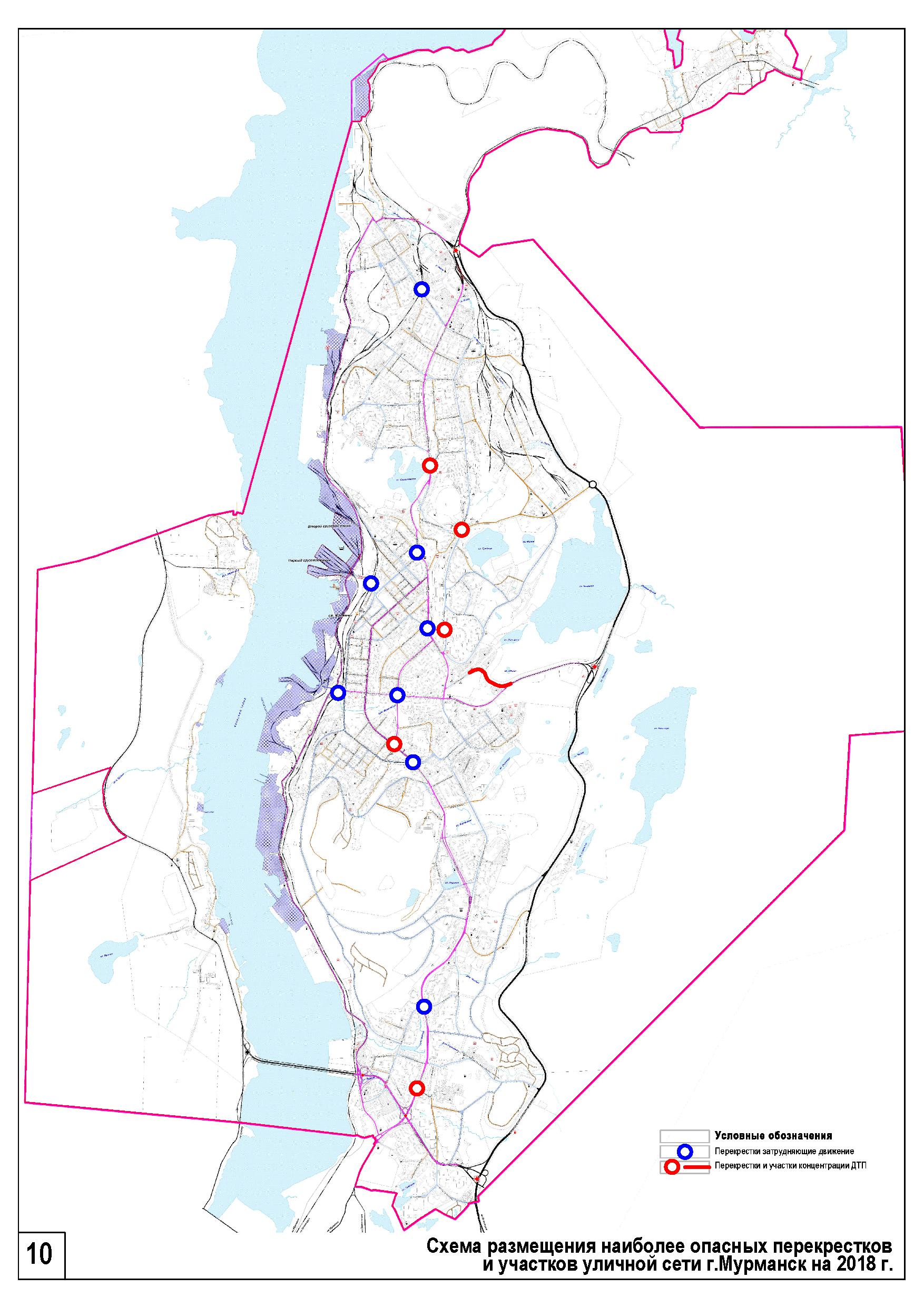 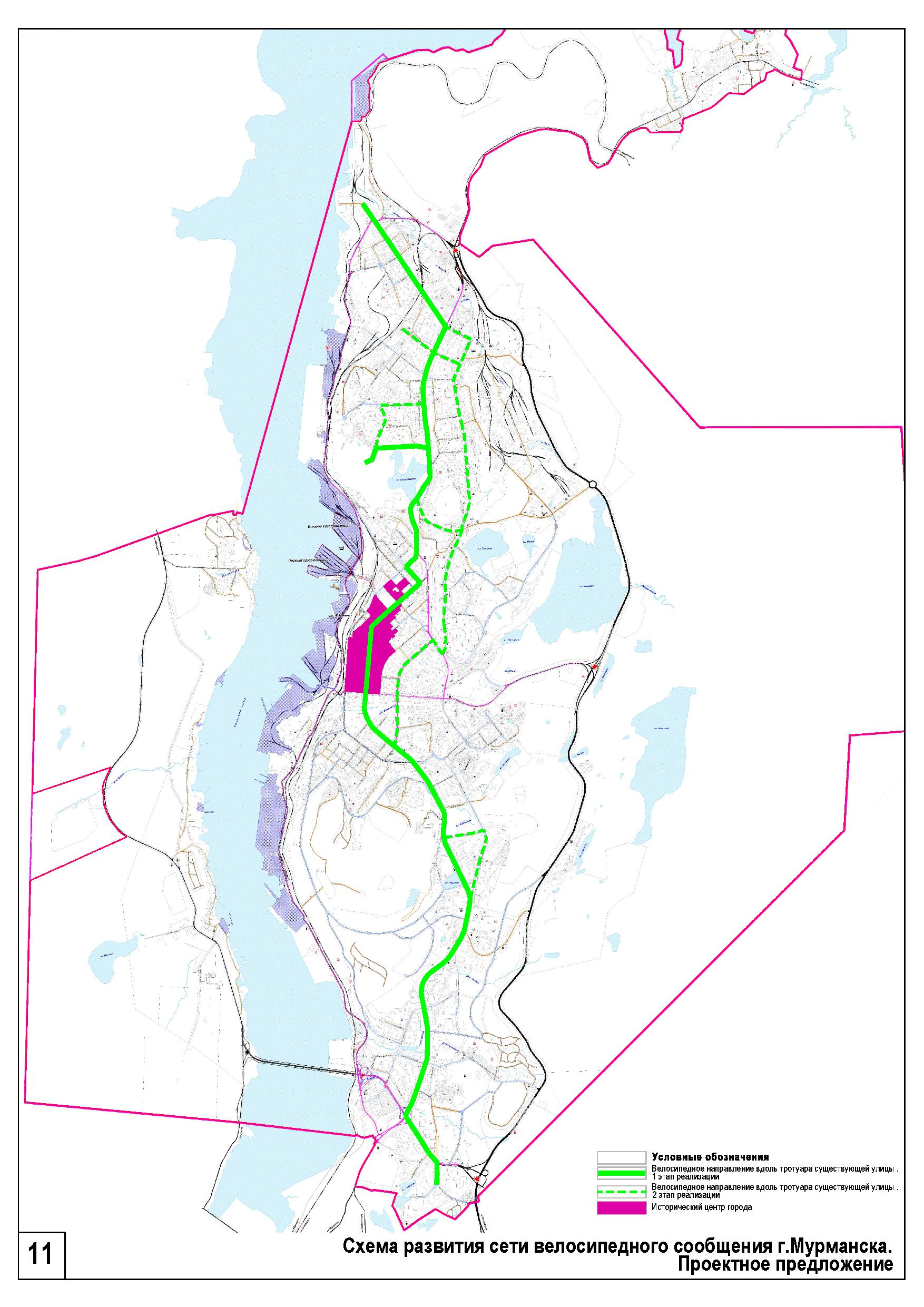 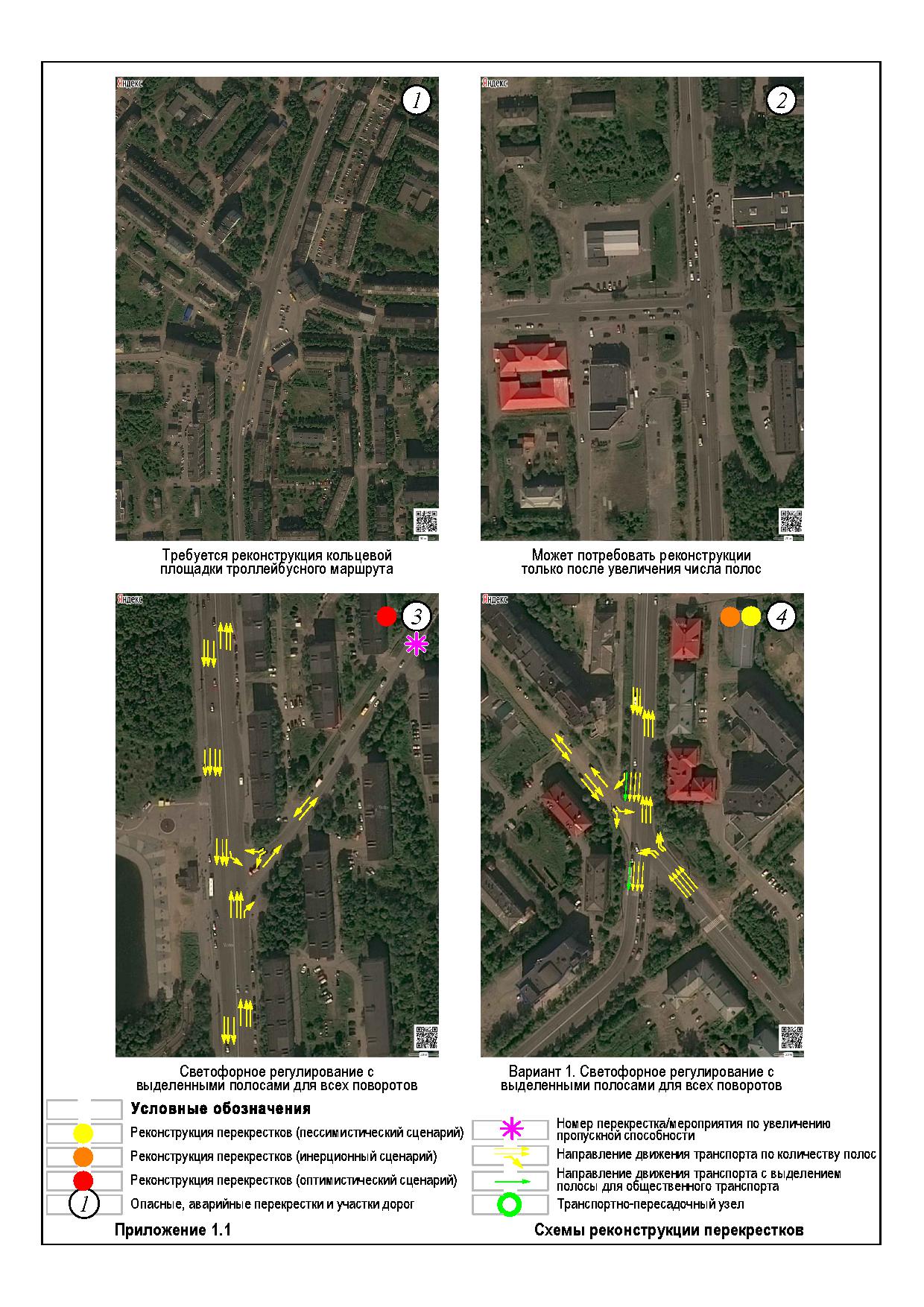 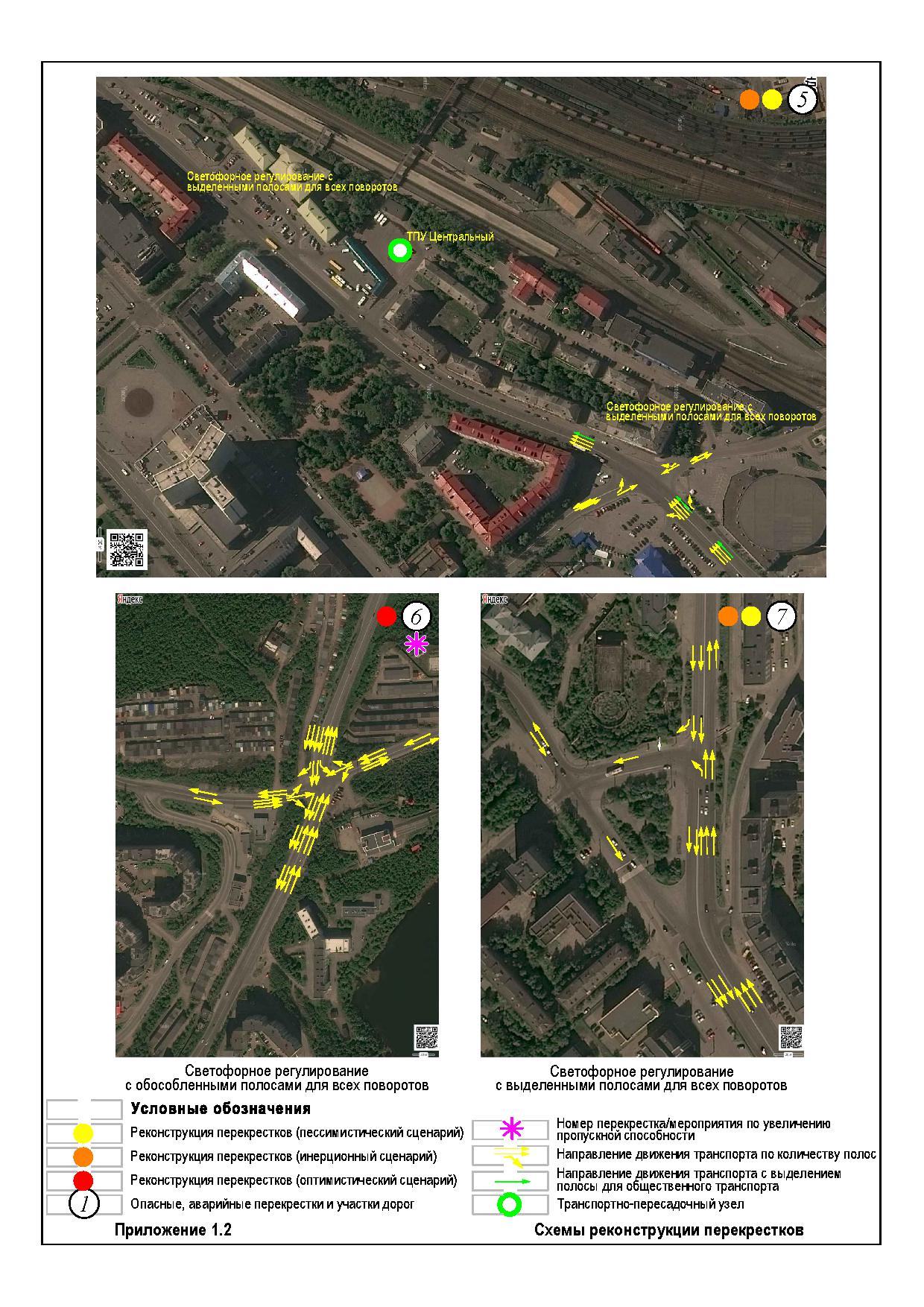 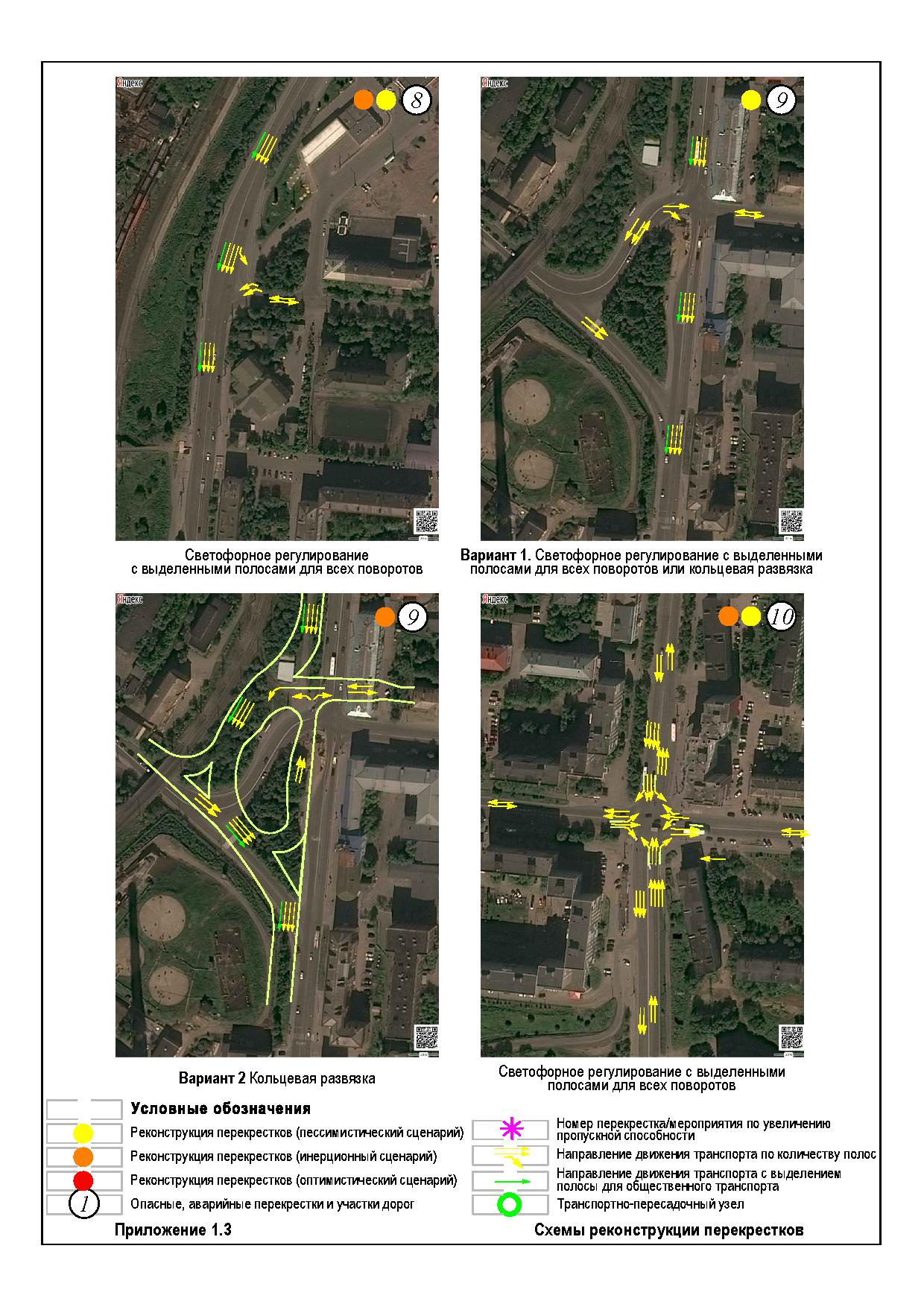 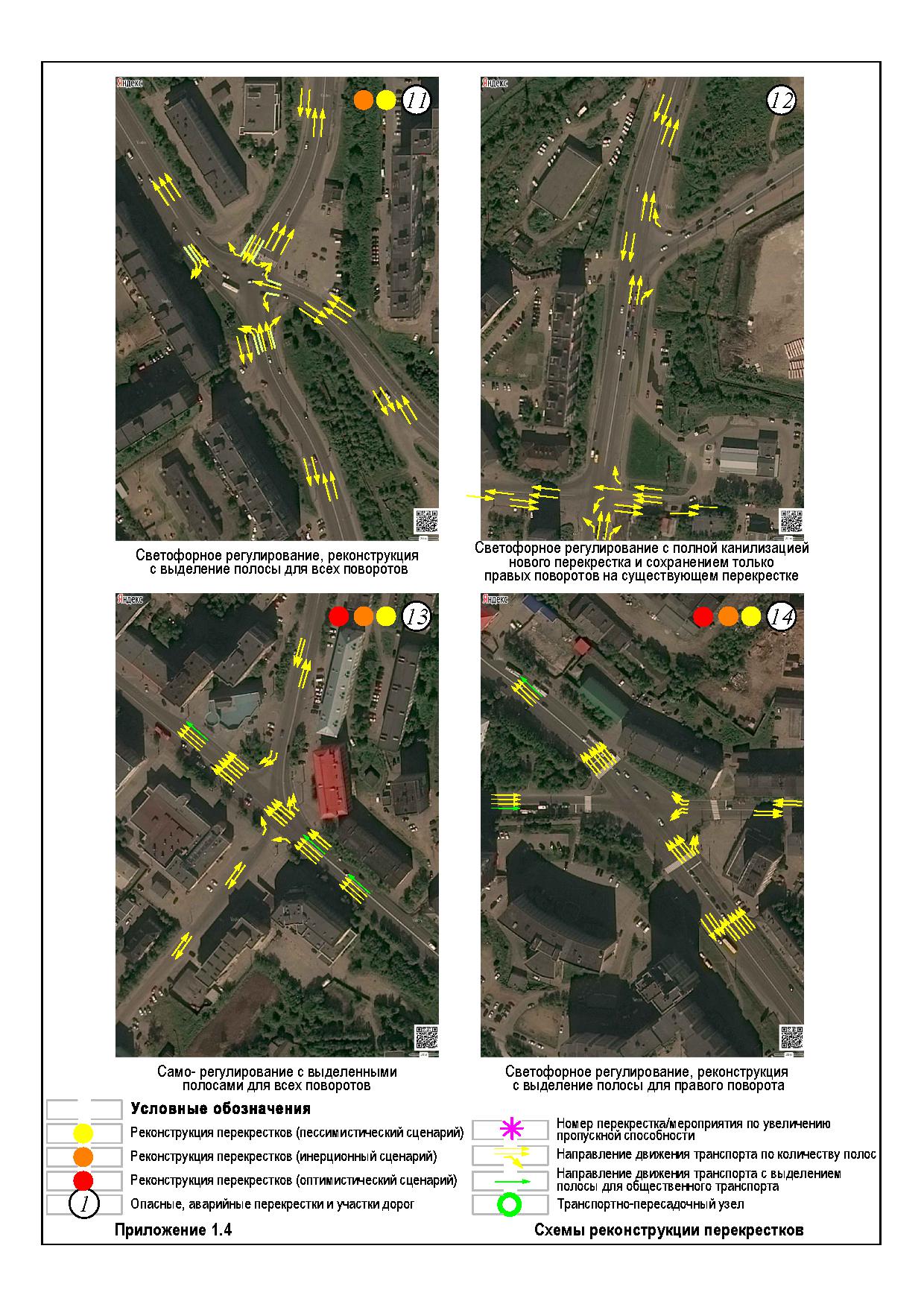 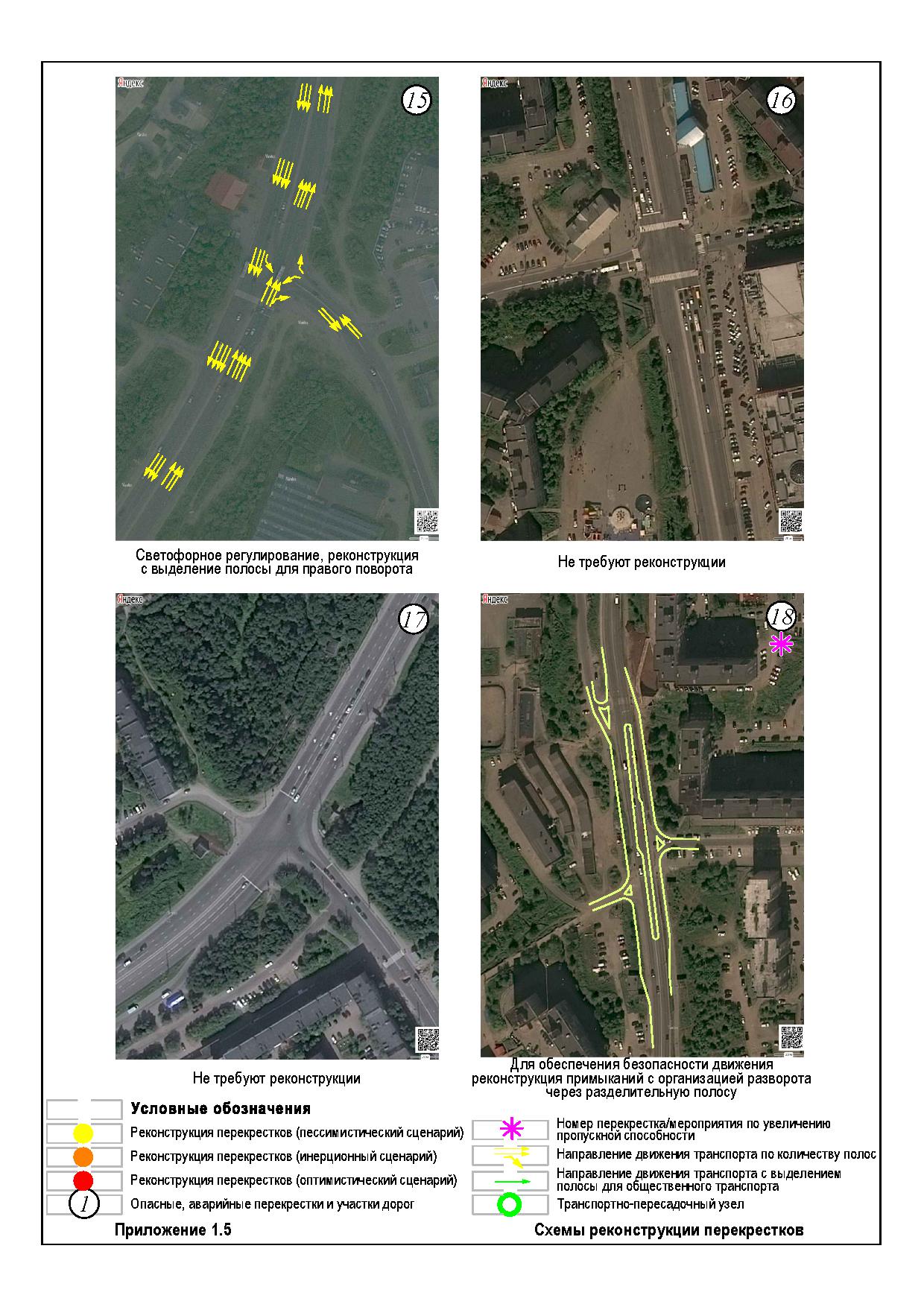 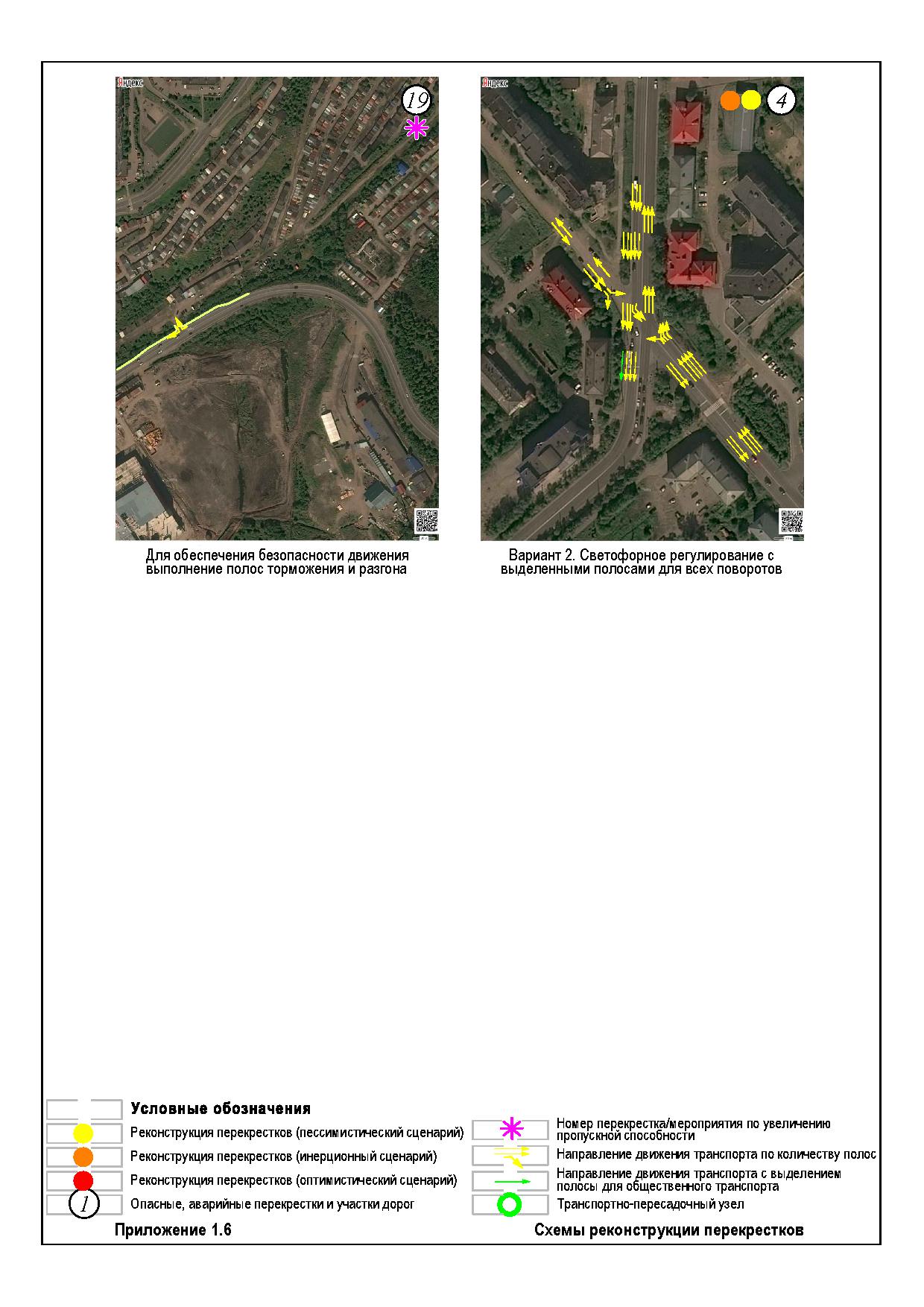 Наименование ПрограммыПрограмма комплексного развития транспортной инфраструктуры муниципального образования город Мурманск на 2018-2035 годыОснование для разработки ПрограммыГрадостроительный кодекс Российской Федерации от 29.12.2004 № 190-ФЗ;Постановление Правительства Российской Федерации от 25.12.2015 № 1440 «Об утверждении требований к программам комплексного развития транспортной инфраструктуры поселений, городских округов»;Федеральный закон от 06.10.2003 № 131-ФЗ «Об общих принципах организации местного самоуправления в Российской Федерации»;Генеральный план муниципального образования город МурманскНаименование заказчика  Программы, его местонахождениеКомитет по развитию городского хозяйства администрации города МурманскаПочтовый адрес: 183038, г. Мурманск, ул. Профсоюзов, д. 20, тел. 45-13-83, факс 45-76-24Наименование разработчика  Программы, его местонахождениеОбщество с ограниченной ответственностью «Джи Динамика» (ООО «Джи Динамика»)Юридический адрес: 195009, г. Санкт-Петербург, ул. Комсомола, д.41, лит. А, оф. 630, тел/факс (812) 33-55-140Цели и задачи Программы- Обеспечение безопасности, качества и эффективности транспортного обслуживания населения, а также юридических лиц и индивидуальных предпринимателей, осуществляющих экономическую деятельность (далее – субъекты экономической деятельности), на территории муниципального образования город Мурманск;- Обеспечение доступности объектов транспортной инфраструктуры для населения и субъектов экономической деятельности в соответствии с нормативами градостроительного проектирования муниципального образования город Мурманск;- Обеспечение развития транспортной инфраструктуры, сбалансированного с градостроительной деятельностью в муниципальном образовании город Мурманск;- Создание приоритетных условий для обеспечения безопасности жизни и здоровья участников дорожного движения по отношению к экономическим результатам хозяйственной деятельности;- Создание приоритетных условий движения транспортных средств общего пользования по отношению к иным транспортным средствам;- Улучшение условий для пешеходного и велосипедного передвижения населения;-  Обеспечение эффективности функционирования действующей транспортной инфраструктурыСроки и этапы реализации ПрограммыВ соответствии с Генеральным планом Программа реализуется в срок с 2018 года в перспективе до 2035 года Укрупненное описание запланированных мероприятий (инвестиционных проектов) по проектированию, строительству, реконструкции объектов транспортной инфраструктуры- Мероприятия по развитию транспортной инфраструктуры по видам транспорта;- Мероприятия по развитию транспорта общего пользования, созданию транспортно-пересадочных узлов;- Мероприятия по развитию инфраструктуры для легкового автомобильного транспорта, включая развитие единого парковочного пространства;- Мероприятия по развитию инфраструктуры для пешеходного и велодвижения;- Мероприятия по развитию инфраструктуры для грузового транспорта, транспортных средств коммунальных и дорожных служб;- Мероприятия по развитию сети дорог;- Комплексные мероприятия по организации дорожного движения, в том числе мероприятия по повышению безопасности дорожного движения, снижению перегруженности дорог и (или) их участков;- Мероприятие по внедрению интеллектуальных транспортных систем;- Мероприятия по снижению негативного воздействия транспорта на окружающую среду и здоровье населения;- Мероприятия по мониторингу и контролю за работой транспортной инфраструктуры и качеством транспортного обслуживания населения и субъектов экономической деятельности;Объемы и источники финансирования ПрограммыПрограмма предполагает финансирование за счёт средств бюджетов всех уровней, инвестиций предприятий, организаций и предпринимателейОжидаемые конечные результаты реализации Программы Реализация мероприятий Программы приведет к достижению следующих результатов:1. Развитая транспортная система, обеспечивающая стабильное развитие муниципального образования город Мурманск и комфортные условия жизни горожан.2. Увеличение площади и протяженности улично-дорожной сети города, соответствующей нормативным требованиям. 3. Улучшение условий движения автомобильного транспорта, пассажирского транспорта общего пользования, пешеходов, велосипедистов.4. Повышение безопасности дорожного движения и пассажирских перевозок, снижение количества дорожно-транспортных происшествий.5. Снижение негативного воздействия транспорта на окружающую среду и здоровье населения.Численность всего населенияЧисленность всего населения295 374В том числеЖенщины159 115В том числеМужчины136 259В том числеМоложе трудоспособного возраста50 562В том числеТрудоспособного возраста174 020В том числеСтарше трудоспособного возраста70 792НаименованиеЕд. изм.В целом по городуПлощадь УДСга200,00Удельный вес УДС%1,19Протяженность магистральных улиц и дорогкм193,0- основных улиц км164,71- внутриквартальных проездовкм28,29Плотность УДСкм/кв. км7,4№ п/п201320142015201620171Всего транспортных средств99 992108 928109 726113 401126 9752Легковые автомобили (Ml по ГОСТ Р 52051-2003)87 41397 01395 36297 886109 6663Грузовые автомобили (категории N1 по ГОСТ Р 52051-2003)7207511 3091 7062 1244Грузовые автомобили (категории N2 по ГОСТ Р 52051-2003)1 7341 7721 8381 8221 8585Грузовые автомобили (категории N3 по ГОСТ Р 52051-2003)1 8961 9062 3272 3222 6546Автобусы (категории М2 по ГОСТ Р 52051-2003)8028017227768177Автобусы (категории МЗ по ГОСТ Р 52051-2003)3784494874835608Транспортные средства (категорий L3-L5. L7 по ГОСТ Р 52051-2003)4455087858879929Прицепы5 7824 9035 9646 5997 32610Полуприцепы822825932920978№ п.п.Местоположение светофорного объекта1Пересечение Кольского пр. и ул. Капитана Копытова2Кольский пр. Пешеходный переход у остановки «Фадеев Ручей»3Пересечение Кольского пр. и ул. Героев Рыбачьего4Кольский пр. д. 186. Пешеходный переход у Театра Северного флота5Пересечение Кольского пр. с ул. Генерала Щербакова и ул. Шевченко6Кольский пр. Пешеходный переход у остановки «Якорный переулок»7Пересечение Кольского пр. с ул. Баумана и ул. Беринга8Пересечение Кольского пр. и Ледокольного проезда9Пересечение Кольского пр. и Нагорного проезда10Кольский пр. Разворотная полоса и пешеходный переход напротив д. 106 к1-4 и д.108 к.1-211Кольский пр. Пешеходный переход у остановки «ул. Морская»12Кольский пр. Пешеходный переход у остановки «Долина Уюта»13Кольский пр. Пешеходный переход напротив д. 4614Пересечение Кольского пр. и ул. Капитана Орликовой15Пересечение Кольского пр. и ул. Капитана Пономарёва16Пересечение Кольского пр., пр. Ленина и пр. Кирова17Ул. Капитана Копытова. Пешеходный переход у остановки «Фадеев Ручей»18Ул. Капитана Копытова. Пешеходный переход у д. 4219Пересечение ул. Капитана Копытова и пр-да Михаила Бабикова20Пересечение ул. Капитана Копытова и ул. Героев Рыбачьего21Ул. Шабалина. Пешеходный переход у д. 10 (На балансе ФКУ «Упрдор «Кола»)22Ул. Героев Рыбачьего. Пешеходный переход у остановки «310 микрорайон»23Пересечение ул. Героев Рыбачьего и ул. Крупской24Ул. Героев Рыбачьего. Пешеходный переход у конечной остановки «Ул. Героев Рыбачьего»25Пересечение ул. Шевченко и проезда к гипермаркету «Лента»26Пересечение Прибрежной дороги и Кольского моста. (На балансе ФКУ «Упрдор «Кола»)27Пересечение ул. Баумана и ул. Достоевского28Пересечение ул. Зои Космодемьянской и ул. Олега Кошевого29Пересечение ул. Зои Космодемьянской и ул. Морская30Пересечение пр. Кирова и ул. Марата31Пр. Кирова. Пешеходный переход в районе д. 25 по пр. Кирова32Пересечение пр. Кирова и ул. Полярной Дивизии33Пересечение ул. Шмидта и проезда на парковку гипермаркета «Окей»34Ул. Шмидта. Пешеходный переход напротив д. 11 и д.1635Пересечение ул. Шмидта и ул. Академика Книповича36Пересечение ул. Шмидта и ул. Дзержинского37Пересечение ул. Шмидта и ул. Капитана Егорова38Пересечение ул. Шмидта, ул. Коминтерна и ул. Комсомольская39Пересечение ул. Коминтерна и ул. Воровского40Ул. Коминтерна. Пешеходный переход напротив д. 1641Пересечение ул. Коминтерна, ул. Челюскинцев, Портового проезда и ул. Профсоюзов (пл. Спорта)42Пересечение ул. Челюскинцев и ул. Карла Маркса43Пересечение ул. Челюскинцев и ул. Володарского44Пересечение ул. Челюскинцев и ул. Октябрьская45Пересечение ул. Челюскинцев и ул. Карла Либкнехта46Пересечение ул. Челюскинцев и ул. Папанина47Ул. Челюскинцев. Пешеходный переход в районе д. 34А по ул. Туристов48Ул. Челюскинцев. Пешеходный переход у остановки «Семёновское озеро» (в южном направлении)49Ул. Подгорная. Пешеходный переход у Городской Поликлиники №1 (д.60)50Пересечение ул. Подгорная и ул. Траловая51Ул. Траловая. Пешеходный переход у остановки «8-я проходная»52Пересечение пр. Ленина, ул. Полярные Зори и ул. Заводская53Пересечение пр. Ленина и ул. Марата54Пересечение пр. Ленина и ул. Генерала Журбы55Пересечение пр. Ленина и безымянного проезда (напротив д. 42)56Пересечение пр. Ленина и ул. Академика Книповича57Пересечение пр. Ленина и ул. Дзержинского58Пересечение пр. Ленина и ул. Капитана Егорова59Пересечение пр. Ленина и ул. Комсомольская60Пересечение пр. Ленина и ул. Воровского61Пересечение пр. Ленина и ул. Профсоюзов62Пересечение пр. Ленина и ул. Карла Маркса63Пересечение пр. Ленина и ул. Володарского64Пересечение пр. Ленина и ул. Октябрьская65Пересечение пр. Ленина и ул. Папанина66Ул. Капитана Буркова, пешеходный переход у д.3167Пересечение ул. Капитана Буркова и ул. Карла Маркса68Пересечение ул. Софьи Перовской и ул. Профсоюзов69Пересечение ул. Софьи Перовской и ул. Карла Маркса70Пересечение ул. Софьи Перовской и ул. Папанина71Пересечение ул. Полярные Зори и ул. Гвардейская72Пересечение ул. Полярные Зори и ул. Академика Книповича73Ул. Полярные Зори. Пешеходный переход напротив д.31 к174Ул. Полярные Зори.  Пешеходный переход у остановки «Проезд Капитана Тарана»75Пересечение ул. Полярные Зори и ул. Карла Маркса76Пересечение ул. Академика Павлова и ул. Радищева77Пересечение ул. Радищева, ул. Планерная и ул. Академика Книповича78Пересечение ул. Планерная и ул. Карла Маркса79Пересечение ул. Карла Маркса, ул. Старостина и ул. Капитана Маклакова80Ул. Карла Маркса. Пешеходный переход к скверу с памятником И.Д. Папанину81Пересечение ул. Карла Макса и ул. Папанина82Пересечение ул. Капитана Маклакова и ул. Скальная83Пересечение ул. Скальная и ул. Мира84Ул. Старостина. Пешеходный переход у пересечения с проездом Связи, в районе д. 19 по ул. Старостина85Ул. Старостина. Пешеходный переход у д. 2786Пересечение ул. Старостина и ул. Капитана Маклакова87Пересечение ул. Старостина и ул. Мира88Ул. Старостина. Пешеходный переход у д. 7189Ул. Старостина. Пешеходный переход у д. 9790Пересечение ул. Старостина, Верхне-Ростинского ш.  и ул. Свердлова91Пересечение ул. Карла Либкнехта и Нижне-Ростинского ш.92Пересечение пр. Героев-североморцев и ул. Юрия Гагарина93Пр. Героев-североморцев. Пешеходный переход у остановки «Улица Шестой Комсомольской Батареи»94Пересечение пр. Героев-североморцев и ул. Чумбарова-Лучинского95Пересечение пр. Героев-североморцев и ул. Александра Невского (Пл. Защитников Заполярья)96Пересечение пр. Героев-североморцев и ул. Хлобыстова97Ул. Чумбарова-Лучинского. Пешеходный переход у остановки «Магазин Луч»98Пересечение ул. Александра Невского и ул. Вице-адмирала Николаева99Пересечение ул. Адмирала флота Лобова и ул. Ушакова100Пересечение ул. Адмирала флота Лобова и ул. Нахимова101Пересечение ул. Свердлова и ул. Домостроительная102Ул. Хлобыстова. Пешеходный переход напротив д. 29103Жилой район Росляково. Пешеходный переход у остановки «ДК Судоремонтник»104Автомобильная дорога Р-21 «Кола». Жилой район Дровяное. Пешеходный переход у остановки «пос. Дровяное». (На балансе ФКУ «Упрдор «Кола»)105Жилой район Абрам-Мыс. Ул. Лесная. Пешеходный переход перед д. 29. Школа №16106Ул. Аскольдовцев, пешеходный переход у остановки «Ресторан «Встреч»107Ул. Баумана, пешеходный переход у д. №16108Пр. Героев-североморцев, пешеходный переход у д. 71109Пересечение пр. Кирова и ул. Декабристов110Кольский пр. (северное и южное направление). Пешеходный переход в районе остановки общественного транспорта «Озеро Ледовое» 111Пересечение Кольского пр. и Прибрежной дороги (в районе АЗС «Роснефть»112Пр. Ленина, пешеходный переход у д. 64 по пр. Ленина113Ул. Капитана Маклакова. Пешеходный переход в районе остановки общественного транспорта «Почта»114Ул. Подгорная. Пешеходный переход у остановки общественного транспорта  «Южные причалы»115Ул. Радищева. Пешеходный переход у д. 18 по ул. Радищева116Ул. Шевченко. Пешеходный переход у д. 36А по ул. Шевченко117Пересечение ул. Свердлова и ул. Павлика Морозова118Жилой район Росляково, Ул. Молодежная. Пешеходный переход у д. 6 119Жилой район Росляково, Североморское ш. Пешеходный переход у школы №3.120Пересечение Верхне-Ростинского ш. и проезда вдоль 178 квартала121Ул. Баумана. Пешеходный переход у д. 40 122Ул. Кильдинская. Пешеходный переход у д. 11123Ул. Александра Невского. Пешеходный переход у д. 95124Ул. Папанина. Пешеходный переход у д. 34/25125Ул. Калинина. Пешеходный переход у д.15126Ул. Павлика Морозова. Пешеходный переход у д. 3А127Ул. Чехова. Пешеходный переход у д.11128Ул. Капитана Орликовой. Пешеходный переход у д.35129Ул. Сафонова. Пешеходный переход у д. 11130Ул. Юрия Гагарина. Пешеходный переход у д.21131Ул. Трудовых Резервов. Пешеходный переход у д. 6132Ул. Подгорная. Пешеходный переход у д. 80133Проезд Ледокольный. Пешеходный переход у д. 19134Пер. Хибинский. Пешеходный переход в районе МГТУ, ул. Спортивная д. 13135Ул. Беринга, Пешеходный переход у д. 9136Пр. Героев-североморцев. Пешеходный переход у д. 57137Ул. Старостина. Пешеходный переход у д. 61138Ул. Адмирала флота Лобова. Пешеходный переход у д. 50139Ул. Старостина. Пешеходный переход у д.11/1140Ул. Хлобыстова. Пешеходный переход у д. 13141Ул. Инженерная. Пешеходный переход у д. 2А142Жилой район Росляково. Ул. Приморская. Пешеходный переход у д. 2143Проезд Связи. Пешеходный переход у д. 11 к.1 по проезду СвязиНаименование участкаПоказательПоказательПоказательПоказательНаименование участкаCO2CO2NO2NO2Наименование участкаФакт, мг/м3Норматив, мг/м3Факт, мг/м3Норматив, мг/м3В среднем по УДС0,5530,230,04№п/пНаименование мероприятияЕдиницаизмеренияНа расчётныйсрок генплана (2035 г.)В том числепервая очередьг. Мурманскг. Мурманскг. Мурманскг. Мурманскг. Мурманск1Реконструкция улицы Прибрежной, улиц Подгорной, Траловой и Портового проезда с расширением проезжей части до 4 полос движениякм10,510,52Строительство нового участка дороги от Портового проезда до Нижне-Ростинского шоссекм1,41,43Реконструкция путепровода через ж.д. пути в районе Нагорного с расширением проезжей части до 4 полос движенияед.114Строительство путепроводов на пересечении улицы Траловой и Портового проезда с железнодорожными путямиед.25Реконструкция Нижне-Ростинского шоссе с расширением проезжей части до 4 полос движения км3,53,56Продление Нижне-Ростинского шоссе через северную часть города до автомобильной дороги Подъездк г. Мурманск км 14+297 - км 19+027км2,52,57Строительство путепровода на пересечении продолжения Нижне-Ростинского шоссе с железнодорожными путямиед.18Строительство транспортной развязки в разных уровнях на слиянии продолжения Нижне-Ростинского шоссе с подъездом к г. Мурманск км 14+297 - км 19+027ед.119Строительство путепровода через ж.д. пути в створе проспекта Героев-североморцев;ед.110Реконструкция Подъезда к г. Мурманск км 14+297 - км 19+027км1511Реконструкция подъезда к г. Мурманск (с устройством освещения)км4,912Строительство новых транспортных развязокед.5113Строительство путепровода на пересечении нового участка магистрали общегородского значения с улицей Бауманаед.1114Реконструкция улиц Шабалина и Капитана Копытовакм1,515Строительство участка магистрали общегородского значения от Кольского проспекта до улицы Прибрежнойкм1,01,016Реконструкция пересечения улиц Академика Книповича и Шмидта с расширением проезда под железнодорожным путепроводом до 4 полос движения для выезда на улицу Подгорнуюед.1117Реконструкция и продление улицы Рогозерской до выезда на автомобильную дорогу Р-21 «Кола»км1,11,118Строительство участка магистральной улицы районного значения (дублёр Кольского проспекта - с восточной стороны - с выходом на автомобильную дорогу Р-21 «Кола»км4,04,019Строительство эстакады через ж.д. пути в створе Портового проездаед.120Реконструкция пересечения Кольского проспекта и улицы З. Космодемьянской с целью обеспечения возможности движения по всем направлениямед.1121Расширение проезжих частей пр. Кировакм1,822Расширение проезжих частей пр. Ленинакм3,623Расширение проезжих частей ул. Шмидта и ул. Коминтерна от ул. Академика Книповича до ул. Воровскогокм1,31,324Строительство улиц в районах нового жилищного строительствакм27,84,525Строительство ул. Маяковскогокм1,21,226Строительство участка ул. Домостроительной до Верхне-Ростинского шоссекм0,560,5627Строительство участка магистральной улицы районного значения в продолжении ул. Домостроительной до ул. Капитана Маклаковакм2,328Строительство участка магистральной улицы районного значения в продолжении ул. Мира км0,9829Строительство магистральной улицы районного значения параллельной ул. Подгорной с выходом на просп. Кировакм7,6230Строительство продолжения ул. Героев Рыбачьего от разворотного кольца троллейбусов до автомобильной дороги Р-21 «Кола» (ул. Южная)км0,420,4231Обустройство светофорными объектами перекрёстков ул. Свердлова с ул. Павлика Морозова, ул. Подгорной с ул. Фестивальной, ул. Генерала Щербакова с ул. Баумана, просп. Кирова с ул. Алексея Генералова, а также перекрёстков в районах нового жилищного строительства ед.10432Выполнить реконструкцию светофорных объектов на пересечении ул. Олега Кошевого с ул. Зои Космодемьянской, ул. Коминтерна  (выезд с нижней привокзальной площади на ул. Коминтерна)ед.2233Реконструкция ул. Октябрьской (г. Мурманск)км1,034Строительство новых улиц на территории индивидуальной жилой застройки, предоставляемой многодетным семьямкм9,04,535Прокладка новых троллейбусных линийкм12,85,236Строительство многоярусных автостоянок ед.14737Реконструкция ж.д. вокзалаед.1Жилой район РосляковоЖилой район РосляковоЖилой район РосляковоЖилой район РосляковоЖилой район Росляково1Строительство улицы, соединяющей ул. Советскую и Североморское шоссекм0,42Реконструкция ул. Октябрьской с продлением ее в квартал новой застройки и строительство продолжения этой улицы до Североморского шоссе, а также строительство второстепенной улицы в данном проектируемом кварталекм1,353Строительство выхода ул. Приморской на Североморское шоссекм0,154Реконструкция ул. Октябрьской, участка                           ул. Приморскаякм1,25Строительство улиц в районе новой застройки в юго-восточной частикм0,86Строительство новых участков дорог для обслуживания и размещения объектов ОАО «НК РОСНЕФТЬ» (в северной части жилого района Росляково)км1,67Расширение территории под строительство гаражей боксового типа легковых автомобилей индивидуального пользованияга4,28Строительство станции технического обслуживанияед.11№ п/пСценарий демографического развитияПрогнозная численность, чел.Прогнозная численность, чел.Прирост/убыль (+/-) населения, челПрирост/убыль (+/-) населения, чел№ п/пСценарий демографического развития....1«Инерционный» сценарий16367877363-134418-2207332«Стабилизационный» сценарий298109298126+13+303«Оптимистический» сценарий299895302465+1799+4369№ п/пВозрастные группы населенияПервая очередь (.)Первая очередь (.)Расчетный срок (.)Расчетный срок (.)№ п/пВозрастные группы населениячел.%чел.%1Моложе трудоспособного возраста53 9811860 493202В трудоспособном возрасте179 93760187 528623Старше трудоспособного возраста65 9772254 44418Единица измерения2008 г.2009 г.2010 г.Число легковых автомобилей в собственности граждан \уровень автомобилизации, включая все находящиеся автомобили в городеединиц на               1 000 человек населения230,5222,8227,9Число легковых автомобилей в собственности граждан \уровень автомобилизации, включая все находящиеся автомобили в городев % к предыдущему году106,896,7102,3Наименование транспортного средства2013 2014201520162017Коэффициенты приведения к легковому автомобилю \приведенная величинаПриведенная величина к легковому автомобилю для разреш. транспорта в жилых и центральной частях городаВсего транспортных средств99992108928109726113401126975244 399,5118 680,5Полуприцепы 822825932920978--Прицепы578249035964659973260,5\ 3366-Транспортные средства (категорий L3-L5. L7 по ГОСТ Р 52051-2003)4455087858879920,5\ 496496Автобусы (категории МЗ по ГОСТ Р 52051-2003) более 8 пассажирских мест (более 5 т)3784494874835602,5\14001400Автобусы (категории М2 по ГОСТ Р 52051-2003) (до5т), до 8 пассажирских мест8028017227768171,5\1225,51225,5Грузовые автомобили (категории N3 по ГОСТ Р 52051-2003) более 12т189619062327232226543,0\7962-Грузовые автомобили (категории N2 по ГОСТ Р 52051-2003) более 3,5 т и до 12 т173417721838182218582,03716Менее 8 тонн2716Грузовые автомобили (категории N1 по ГОСТ Р 52051-2003) (менее 3,5 т)7207511309170621241,5\31863186Легковые автомобили (Ml по ГОСТ Р 52051-2003) Всего транспортных средств874139701395362978861096661,0\109666109666ПоказателиСостав транспортных средств (ТС)Состав транспортных средств (ТС)ПоказателиТС на 1000 жителейВСЕГО ТС Легкового, тыс. шт.\ Всего ТС приведенного к легковому, тыс. штДанные на 2018 г. (Население 273,96 тыс.)400109,67 \118,7Расчет на 2035 г. По местным нормативам ГП(Население 298, 01 тыс.)305*90,89 \98,164Расчет на 2035 г. По социально-экономической программе развития МО (Население 302,465 тыс.) 305*92,25 \107,84Инерционный сценарий(Население 273,96 тыс. на современном уровне \ 164,0 по прогнозу)400109,58 \118,3565,6 \ 70,85Стабилизационный сценарий(Население 298,01 тыс.)400119,20 \128,74Оптимистический сценарий(Население 302,465 тыс.)400120,99 \130,67Параметр эффективности работы транспортной системыСуществующая ситуацияСтабилизационныйОптимизационныйСредняя скорость (км/час)424039Плотность (ТС/1 км)566575Загрузка (%)1253055Количество путей 122001229412927Суммарные затраты
 в сети (часы)91001207913568Параметр эффективности работы транспортной системыСтабилизационныйСтабилизационныйОптимизационныйОптимизационныйПараметр эффективности работы транспортной системыСуществующая ситуацияВариант 1Вариант 2Существующая ситуацияСредняя скорость (км/час)424241Средняя скорость (км/час)42Плотность (ТС/1 км)565857Плотность (ТС/1 км)56Загрузка (%)1252526Загрузка (%)125Количество путей 12 20011 92612 216Количество путей12 200Суммарные затраты в сети (часы)91001044910140Суммарные затраты в сети (часы)9 100Улица (участок улицы)Интенсивность (ТС/Час)Интенсивность (ТС/Час)Интенсивность (ТС/Час)Улица (участок улицы)Текущая ситуацияСтабилизационный сценарийОптимистическийсценарийКольский пр.333227821716Пр. Ленина265324823348Ул. Академика Книповича247526703009Ул. Карла Маркса360335591977Пр. Героев-североморцев328533952140Ул. Челюскинцев304331892007Ул. Коминтерна84414231028Ул. Шмидта134419692179Пр. Кирова165211661096Ул.  Адмирала флота Лобова1217813918Ул. Александра Невского93215521844Ул. Свердлова273027742471Ул. Чумбарова-Лучинского7709811038Ул. Домостроительная183819652447Верхне-Ростинское ш.148214262352Ул. Старостина360320183905Ул. Папанина209523962170Ул. Карла Либкнехта1001685757Ул. Полярные Зори197421032509Ул. Радищева238324833107Ул. Академика Павлова171217321714Ул. Ломоносова149613521186Ул. Зои Космодемьянской1016775693Ул. Планерная250036543464Нагорный проезд117711311200Ул. Шевченко630625342Ул. Шабалина17751630964Ул. Баумана191815841490Ул. Достоевского66422902406Прибрежная дорога79341402567Ул. Подгорная172945593313Ул. Траловая72017132762Портовый пр-д65721663276Нижне-Ростинское щ.101624193365№Наименование объектаОснование*Сроки реализацииМестоположение объекта1.Транспортная развязкаГенплан2024-2025 г.На слиянии проектируемого продолжения Нижне-Ростинского шоссе с автомобильной дорогой Подъезд к г. Мурманску км 14+297 - км 19+0272.Реконструкция путепровода через ж.д. пути с расширением проезжей части до 4 полос движенияГенплан2022 г.Ул. Подгорная3.Автомобильный путепроводГенплан2024-2025 г.На пересечении нового участка магистрали общегородского значения с улицей Баумана4.Транспортная развязкаГенплан2024-2025 г.На пересечении нового участка магистрали общегородского значения и Кольского пр.5.Транспортная развязкаПКРТИ2024-2025 г.На пересечении нового участка магистрали общегородского значения, Прибрежной дороги на подходе к Кольскому мосту6.Автомобильный путепроводПКРТИ2020 г.Пересечение Нижне-Ростинского шоссе с ж.д. путями у д. 28 по Нижне-Ростинскому ш.7.Автомобильный путепроводГенплан2026-2035 г.Через ж. д. пути в створе пр. Героев-североморцев8.Автомобильный путепроводГенплан2022 г.Через ж. д. пути в створе Портового проезда9.Автомобильный путепроводГенплан2024-2025 гЧерез ж.д. пути на проектируемом продлении Нижне-Ростинского шоссе (в районе р. Роста)10.Транспортная развязкаГенплан2024-2025 гНа пересечении проектируемого дублёра Кольского пр. - с восточной стороны и автомобильной дороги Р-21 «Кола»11.Автомобильный путепроводПКРТИ2022 г.На проектируем новом участке магистрали городского значения от Портового проезда до Нижне-Ростинского шоссе.№Наименование объектаОснованиеСроки реализацииМестоположение объекта1.Улично-дорожная сеть(реконструкция)Генплан2022 г.Улицы Прибрежной, улиц Подгорной, Траловой и Портового проезда2.Улично-дорожная сеть (новое строительство)Генплан2022 г.От Портового проезда до Нижне-Ростинского шоссе3.Улично-дорожная сеть (реконструкция)Генплан2022 г.Нижне-Ростинское шоссе4.Улично-дорожная сеть (новое строительство)Генплан2024-2025 гНижне-Ростинское шоссе через северную часть города до автомобильной дороги Подъезд к г. Мурманску км 14+297 - км 19+0275.Улично-дорожная сеть (новое строительство)Генплан2024-2025 гОт Кольского пр. до Прибрежной дороги6.Улично-дорожная сеть (реконструкция)Генплан2024-2025 гУл. Шабалина, ул. Капитана Копытова (от автомобильной дороги Р-21 «Кола» до Кольского пр).7.Улично-дорожная сеть (новое строительство)Генплан2024-2025 гДублёр Кольского пр. - с восточной стороны с выходом на автомобильную дорогу Р-21 «Кола»8.Улично-дорожная сеть (новое строительство)Генплан2024-2025 гУл. Маяковского9.Улично-дорожная сеть (новое строительство)Генплан2024-2025 гУл. Домостроительная до Верхне-Ростинского шоссе10.Улично-дорожная сеть (новое строительство)Генплан2024-2025 гУл. Героев Рыбачьего от разворотного кольца троллейбусов до автомобильной дороги Р-21 «Кола»11.Улично-дорожная сеть (новое строительство)Генплан2024-2025 гУлица, соединяющая ул. Советскую и Североморское шоссе в жилом районе Росляково12.Улично-дорожная сеть (новое строительство)Генплан2024-2025 гНовый жилой квартал в районе ул. Зеленой в жилом районе Росляково13.Улично-дорожная сеть (новое строительство)Генплан2024-2025 гНовый жилой квартал, параллельной ул. Бредова в жилом районе Росляково14.Улично-дорожная сеть (новое строительство)Генплан2024-2025 гВыход ул. Приморская на Североморское шоссе в жилом районе Росляково15.Улично-дорожная сеть (реконструкция)Генплан2024-2025 гУл. Октябрьская (жилой район Росляково) и участок ул. Приморская в жилом районе Росляково16.Улично-дорожная сеть (новое строительство)Генплан2024-2025 гСтроительство новых улиц на территории индивидуальной жилой застройки, предоставляемой многодетным семьям17.Улично-дорожная сеть (реконструкция)ГенпланПКРТИ2022 г.Пр. Кирова. Расширение проезжей части до 4 полос18Улично-дорожная сеть (реконструкция)ГенпланПКРТИ2022 г.Ул. Шмидта на участке от ул. Академика Книповича до Хибинского пер. Расширение проезжей части до 4 полос19.Улично-дорожная сеть (новое строительство)Генплан2026-2035 г.Строительство магистральной улицы районного значения в продолжении ул. Домостроительная до ул. Капитана Маклакова20.Улично-дорожная сеть (новое строительство)Генплан2026-2035 г.Строительство магистральной улицы районного значения в продолжении ул. Мира21.Улично-дорожная сеть (новое строительство)Генплан2026-2035 г.Строительство магистральной улицы районного значения, параллельной ул. Подгорной, от ул. Достоевского с выходом на пр. Кирова22.Улично-дорожная сеть (реконструкция)Генплан2026-2035 г.Ул. Октябрьская (г. Мурманск). Реконструкция и строительство продолжения ул. Октябрьская до Нижне-Ростинского шоссе23.Улично-дорожная сеть (новое строительствоГенплан2026-2035 г.Строительство улиц в районе новой застройки в юго-восточной части в жилом районе Росляково24.Улично-дорожная сеть (новое строительство)Генплан2026-2035 г.Строительство улиц в районах нового жилищного строительства25.Улично-дорожная сеть (новое строительство)Генплан2026-2035 г.Строительство новых улиц на территории индивидуальной жилой застройки, предоставляемой многодетным семьям26.Улично-дорожная сеть (новое строительство)ПКРТИ2026-2035 г.Строительство магистральных улиц районного значения параллельно ул. Героев Рыбачьего, соединяющих ул. Героев Рыбачьего с районом ИЖС и ул. Шевченко27.Улично-дорожная сеть (новое строительство)ПКРТИ2026-2035 г.Строительство продолжение ул. Рогозерской до ул. Планерной28.Улично-дорожная сеть (новое строительство)ПКРТИ2026-2035 г.Строительство продолжения ул. Капитана Орликовой до пересечения с проектируемой магистральной улицы районного значения, параллельной ул. Подгорной, с выходом на пр. Кирова29.Улично-дорожная сеть (новое строительство)ПКРТИ2026-2035 г.Строительство магистральной улицы районного значения от оз. Ледовое до пересечения с проектируемой улицей районного значения, (параллельной ул. Подгорной, от ул. Достоевского) с выходом на пр. Кирова и прилегающих к ней проездов30.Улично-дорожная сеть (реконструкция)ПКРТИ2024-2025 гРеконструкция ул. Полярные Зори на участке от ул. Академика Книповича до ул. Карла Маркса с расширением проезжей части до 4 полос31.Улично-дорожная сеть (реконструкция)ПКРТИ2024-2025 гРеконструкция ул. Папанина на участке от ул. Софьи Перовской до ул. Челюскинцев с расширением проезжей части до 4 полос32.Улично-дорожная сеть (реконструкция)ПКРТИ2024-2025 гРеконструкция ул. Челюскинцев на участке от ул. Папанина до пр. Героев-североморцев с расширением проезжей части до 5 полос (полоса для общ. транспорта при движении на север)33.Улично-дорожная сеть (реконструкция)ПКРТИ2024-2025 гРеконструкция пр. Героев-североморцев на участке от остановки «ул. Шестой Комсомольской батареи» до ул. Адмирала флота Лобова с расширением проезжей части до 6 полос34.Улично-дорожная сеть (реконструкция)ПКРТИ2024-2025 гРеконструкция Кольского пр. на участке от остановки «Долина Уюта» до пересечения с пр. Кирова с расширением проезжей части до 6 полос35.Улично-дорожная сеть (реконструкция)ПКРТИ2024-2025 гРеконструкция ул. Заводская (г. Мурманск) с расширением проезжей части до 3 полос.№Наименование объектаОснованиеСроки реализацииМестоположение объекта1.Пересечение ул. Шмидта и ул. Академика КниповичаГенплан2024-2025 гРасширение проезда под железнодорожным путепроводом до 4 полос движения для выезда на ул. Подгорную. Реконструкция пересечения с целью обеспечения возможности движения по всем направлениям2.Пересечение Кольского пр. и ул. Зои КосмодемьянскойГенплан2024-2025 гРеконструкция пересечения с целью обеспечения возможности движения по всем направлениям3.Пересечение пр. Героев-североморцев и ул. Адмирала флота ЛобоваПКРТИ2024-2025 гРеконструкция пересечения с организацией полос для поворотов направо и налево4.Пересечение пр. Героев-североморцев и ул. Чумбарова-ЛучинскогоПКРТИ2024-2025 г.Реконструкция пересечения с организацией полос для поворотов направо и налево5.Пересечение пр. Героев-североморцев и ул. Юрия ГагаринаПКРТИ2022 г.Реконструкция пересечения с организацией полос для поворотов направо и налево6.Пересечение ул. Челюскинцев, ул. Папанина и ул. ЗагороднаяПКРТИ2022 г.Реконструкция пересечения с организацией полос для поворотов направо и налево7.Пересечение ул. Челюскинцев, ул. Профсоюзов и Портового проездаПКРТИ2022 г.Реконструкция пересечения с организацией полос для поворотов направо и налево8.Пересечение пр. Кирова и пр. Ленина и Кольского пр.ПКРТИ2022 г.Реконструкция пересечения с организацией полос для поворотов направо и налево9.Пересечение пр. Ленина и ул. Полярные ЗориПКРТИ2022 г.Реконструкция пересечения с организацией полос для поворотов направо и налево10.Пересечение ул. Полярные Зори и ул. Академика КниповичаПКРТИ2022 г.Реконструкция пересечения с организацией полос для поворотов направо и налево11.Пересечение ул. Полярные Зори и ул. Карла МарксаПКРТИ2022 г.Реконструкция пересечения с организацией полос для поворотов направо и налево12.Пересечение ул. Карла Маркса, ул. Папанина и ул. Капитана БурковаПКРТИ2022 г.Реконструкция пересечения с организацией полос для поворотов направо и налево13.Пересечение ул. Академика Книповича и ул. ПланернаяПКРТИ2024-2025 г.Реконструкция пересечения с организацией полос для поворотов направо и налево14.Пересечение Кольского пр. и Нагорного проездаПКРТИ2024-2025 г.Реконструкция пересечения с организацией полос для поворотов направо и налево15.Пересечение Кольского пр, ул. Баумана и ул. БерингаПКРТИ2024-2025 г.Реконструкция пересечения с организацией полос для поворотов направо и налево16.Пересечение Кольского пр, ул. Шевченко и ул. Генерала ЩербаковаПКРТИ2024-2025 г.Реконструкция пересечения с организацией полос для поворотов направо и налево17.Пересечение Кольского пр. и ул. Героев РыбачьегоПКРТИ2024-2025 г.Реконструкция пересечения с организацией полос для поворотов направо и налево№Наименование объектаОснованиеСроки реализацииМестоположение объекта1.Отстойно-разворотная площадка общественного транспорта по маршруту автобуса  № 18Генплан2024-2025 г.В районе дома № 38 по                         ул. Баумана№Наименование мероприятияОснованиеСроки реализацииМестоположение объекта1.Строительство транспортно-пересадочного узла "Центральный"ПКРТИ2024-2025 г.Строительство транспортно-пересадочного узла «Центральный», с реконструкцией входящих в него объектов. Привокзальная площадь2.Строительство транспортно-пересадочного узла «Кольский»ПКРТИ2026-2035 г.Строительство транспортно-пересадочного узла «Кольский», с реконструкцией входящих в него объектов. Пересечение Кольского пр, ул. Баумана и ул. Беринга3.Строительство транспортно-пересадочного узла «Семеновский»ПКРТИ2026-2035 г.Строительство транспортно-пересадочного узла «Семеновский», с реконструкцией входящих в него объектов. Пересечение ул. Челюскинцев и пр. Героев-североморцев.№Наименование мероприятияОснованиеСроки реализацииМестоположение объекта1.Организация выделенной полосы для встречного движения общественного транспорта при реализации проекта введения одностороннего движенииПКРТИ2022 г.ул. Челюскинцев, ул. Коминтерна ул. Шмидта, ул. Папанина (от пр. Ленина до ул. Челюскинцев), пр. Ленина,  пр. Кирова, ул. Карла Либкнехта (от                ул. Челюскинцев до пр. Ленина)2.Организация выделенных полос для движения общественного транспорта в оба направления при реализации проекта введения одностороннего движенииПКРТИ2022 г.Ул. Карла Либкнехта (от                                    ул. Челюскинцев до пр. Ленина)3.Организация выделенной полосы для движения общественного транспорта в одном направленииПКРТИ2024-2025 г.Ул. Челюскинцев (от ул. Папанина до пр. Героев-североморцев, при движении на север)4.Организация выделенных полос для движения общественного транспорта в оба направленияПКРТИ2024-2025 г.Пр. Героев-североморцев (от                          ул. Челюскинцев до ул. Адмирала флота Лобова (в оба направления), Кольский пр. (от пр. Кирова до ул. Капитана Копытова, в оба направления)№Наименование мероприятияОснованиеСроки реализацииМестоположение объекта1.Реализации программы оптимизации системы общественного транспортаПКРТИ2024-2025 г.                 (1 этап)2026-2035 г.(2 этап)Территория МО г. Мурманск№Наименование объектаОснованиеСроки реализацииМестоположение объекта1.Строительство перехватывающих парковок у транспортно- пересадочных узлов общественного транспорта, вместимостью 400 машино-мест:ПКРТИ2024-2025 г.                (1 объект)2026-2035 г.(2 объекта)ул. Баумана, ул. Генерала Щербакова;ул. Коминтерна, ул. Воровского, ул. Комсомольская;ул. Челюскинцев, Верхне-Ростинское шоссе№Наименование мероприятияОснованиеСроки реализацииМестоположение объекта1.Организация платного парковочного пространства. Создание парковок вдоль уличной сети. 10 180 п.м. дорог, ориентировочно             1 920 мест.ПКРТИ2021 г.Ул. Октябрьская,                                   ул. Володарского, ул. Карла Маркса, ул. Профсоюзов, ул. Воровского,  ул. Комсомольская, Пионерский пер. ул. Капитана Егорова,                                ул. Дзержинского, ул. Софьи Перовской, ул. Пушкинская,                     ул. Ленинградская, Рыбный проезд, Флотский проезд, пл. Спорта№Наименование мероприятияОснованиеСроки реализацииМестоположение объекта1.Организация 14 многоярусных наземных паркингов ориентировочной вместимостью 400 машино-местГенплан2024-2025 г. (первая очередь,                        7 парк.)2026-2035 г.(2 очередь,                     7 парк.)В соответствии со схемой размещения, заложенной в Генеральном плане2.Строительство подземного паркинга вместимостью 600 машино-местПКРТИ2026-2035 гПод площадью Пять Углов№Наименование мероприятияОснованиеСроки реализацииМестоположение объекта1.Реконструкция улицы с обустройством пешеходной зоны и общественного пространстваПКРТИ2020 г.Ул. Самойловой. Протяженность реконструируемого участка – 0,65 км.№Наименование мероприятияОснованиеСроки реализацииМестоположение объекта1.Устройство велодорожек в рамках 1 этапа развития велосипедной инфраструктурыПКРТИ2020 г.Велодорожки по трассе веломаршрута №1 и примыканиям к нему, включая расширение тротуара по ул. Челюскинцев. Протяженность 16,9 км.2.Устройство велодорожек в рамках 2 этапа развития велосипедной инфраструктурыПКРТИ2022 г.Велодорожки по трассе веломаршрута №2 и примыканиям к нему. Протяженность 13,6 км.№Наименование мероприятияОснованиеСроки реализацииМестоположение объекта1.Реконструкция улицы с увеличением ширины дорожного полотна для грузового движенияГенплан2022 г.Ул. Транспортная2.Мероприятия по организации координированного управления дорожным движениемПКРТИ2022 г.Вся территория МО г. Мурманск3.Мероприятия по организации координированного управления дорожным движениемПКРТИ2024-2025 г.ул. Подгорная, ул. Прибрежная дорога; Нижне-Ростинское шоссе4.Внедрение адаптивного координированного режима управленияПКРТИ2026-2035 г.ул. Подгорная, ул. Прибрежная дорога; Нижне-Ростинское шоссе№Наименование мероприятияОснованиеСроки реализацииМестоположение объекта1.Реконструкция примыкания с обустройством полос для разгона и торможенияПКРТИ2020 г.ул. Старостина, с примыканием проезда Связи2.Реконструкция пересечения со светофорным регулированием с выделенными полоса для поворотов направо и налевоПКРТИ2022 г.Проспект Героев-североморцев и ул. Юрия Гагарина3.Устройство полос торможения и разгонаПКРТИ2020 г.ул. Планерная. Выезды с территорий авто-гаражных кооперативов№Наименование мероприятияОснованиеСроки реализацииМестоположение объекта1.Организация одностороннего движения с выделенной встречной полосой для движения общественного транспортаПКРТИ2022 г.ул. Челюскинцев,                                    ул. Коминтерна ул. Шмидта,                    ул. Папанина (от пр. Ленина до                 ул. Челюскинцев), пр. Ленина,                пр. Кирова, ул. Карла Либкнехта (от ул. Челюскинцев до пр. Ленина)2.Оптимизация использования УДС с организацией движения транспорта по принципу "Зеленая волна"ПКРТИ2019 г.пр. Героев-североморцев, Кольский пр, пр. Ленина, ул. Челюскинцев,   ул. Коминтерна, ул. Шмидта,                      пр. Кирова№Наименование мероприятияОснованиеСроки реализацииМестоположение объекта1.Внедрение интеллектуальной транспортной системы на территории МО г. МурманскПКРТИ2026-2035 г.Территория МО г. Мурманск№Наименование мероприятияОснованиеСроки реализацииМестоположение объекта1.Развитие троллейбусного транспортаПКРТИ2024-2025 г2,0 км2026-2035 г.4,0 кмВ соответствии со схемой проектное предложение по организации движения общественного транспорта2.Обновление парка автобусовПКРТИ2024-2025 г10%2026-2035 г.20%По отношению к действующему3.Увеличение доли перевозки пассажиров троллейбусами по отношению к автобусамПКРТИ2024-2025 г5%2026-2035 г.5%По отношению к действующему№Наименование мероприятияОснованиеСроки реализации1.Организация и строительство логистического центра управления движением общественного транспортаПКРТИ2026-2035 г.2.Организация и строительство центра управления дорожным движениемПКРТИ2026-2035 г.№ п/пНаименование объектаМестоположение объектаФинансирование, тыс.руб., с НДС (в ценах соответствующих лет)Финансирование, тыс.руб., с НДС (в ценах соответствующих лет)Финансирование, тыс.руб., с НДС (в ценах соответствующих лет)Финансирование, тыс.руб., с НДС (в ценах соответствующих лет)Финансирование, тыс.руб., с НДС (в ценах соответствующих лет)Финансирование, тыс.руб., с НДС (в ценах соответствующих лет)Финансирование, тыс.руб., с НДС (в ценах соответствующих лет)Финансирование, тыс.руб., с НДС (в ценах соответствующих лет)Финансирование, тыс.руб., с НДС (в ценах соответствующих лет)Финансирование, тыс.руб., с НДС (в ценах соответствующих лет)№ п/пНаименование объектаМестоположение объектаИсточники фин-ния2018201920202021202220232024-20252026-2035Всего1. Обеспечение функционирования, развития и совершенствования улично-дорожной сети города1. Обеспечение функционирования, развития и совершенствования улично-дорожной сети города1. Обеспечение функционирования, развития и совершенствования улично-дорожной сети городаВсего, в т.ч.:071 130603 2753 886 3657 142 6061 379 0624 376 1844 955 98722 414 6091. Обеспечение функционирования, развития и совершенствования улично-дорожной сети города1. Обеспечение функционирования, развития и совершенствования улично-дорожной сети города1. Обеспечение функционирования, развития и совершенствования улично-дорожной сети городаФБ000014 333104 241185 6690304 2431. Обеспечение функционирования, развития и совершенствования улично-дорожной сети города1. Обеспечение функционирования, развития и совершенствования улично-дорожной сети города1. Обеспечение функционирования, развития и совершенствования улично-дорожной сети городаРБ035 565301 6411 943 1863 564 152637 4192 095 2662 477 99711 055 2261. Обеспечение функционирования, развития и совершенствования улично-дорожной сети города1. Обеспечение функционирования, развития и совершенствования улично-дорожной сети города1. Обеспечение функционирования, развития и совершенствования улично-дорожной сети городаГБ035 565301 6341 943 1793 564 121637 4022 095 2492 477 99011 055 1401. Обеспечение функционирования, развития и совершенствования улично-дорожной сети города1. Обеспечение функционирования, развития и совершенствования улично-дорожной сети города1. Обеспечение функционирования, развития и совершенствования улично-дорожной сети городаВФ0000000001.1. Мероприятия по развитию транспортной инфраструктуры по видам транспорта1.1. Мероприятия по развитию транспортной инфраструктуры по видам транспорта1.1. Мероприятия по развитию транспортной инфраструктуры по видам транспортаВсего, в т.ч.:00483 6773 698 9096 897 4221 379 0622 672 5514 282 63019 414 2511.1. Мероприятия по развитию транспортной инфраструктуры по видам транспорта1.1. Мероприятия по развитию транспортной инфраструктуры по видам транспорта1.1. Мероприятия по развитию транспортной инфраструктуры по видам транспортаФБ000014 333104 241185 6690304 2431.1. Мероприятия по развитию транспортной инфраструктуры по видам транспорта1.1. Мероприятия по развитию транспортной инфраструктуры по видам транспорта1.1. Мероприятия по развитию транспортной инфраструктуры по видам транспортаРБ00241 8411 849 4573 441 558637 4191 243 4492 141 3189 555 0421.1. Мероприятия по развитию транспортной инфраструктуры по видам транспорта1.1. Мероприятия по развитию транспортной инфраструктуры по видам транспорта1.1. Мероприятия по развитию транспортной инфраструктуры по видам транспортаГБ00241 8361 849 4523 441 531637 4021 243 4332 141 3129 554 9661.1. Мероприятия по развитию транспортной инфраструктуры по видам транспорта1.1. Мероприятия по развитию транспортной инфраструктуры по видам транспорта1.1. Мероприятия по развитию транспортной инфраструктуры по видам транспортаВФ0000000001.1.1 Строительство и реконструкция искусственных сооружений на дорогах в границах городского округа1.1.1 Строительство и реконструкция искусственных сооружений на дорогах в границах городского округа1.1.1 Строительство и реконструкция искусственных сооружений на дорогах в границах городского округаВсего, в т.ч.:00266 8451 940 7623 555 607718 8161 280 3141 499 8619 262 2051.1.1 Строительство и реконструкция искусственных сооружений на дорогах в границах городского округа1.1.1 Строительство и реконструкция искусственных сооружений на дорогах в границах городского округа1.1.1 Строительство и реконструкция искусственных сооружений на дорогах в границах городского округаФБ000014 333104 241185 6690304 2431.1.1 Строительство и реконструкция искусственных сооружений на дорогах в границах городского округа1.1.1 Строительство и реконструкция искусственных сооружений на дорогах в границах городского округа1.1.1 Строительство и реконструкция искусственных сооружений на дорогах в границах городского округаРБ00133 424970 3821 770 639307 290547 324749 9314 478 9901.1.1 Строительство и реконструкция искусственных сооружений на дорогах в границах городского округа1.1.1 Строительство и реконструкция искусственных сооружений на дорогах в границах городского округа1.1.1 Строительство и реконструкция искусственных сооружений на дорогах в границах городского округаГБ00133 421970 3801 770 635307 285547 321749 9304 478 9721.1.1 Строительство и реконструкция искусственных сооружений на дорогах в границах городского округа1.1.1 Строительство и реконструкция искусственных сооружений на дорогах в границах городского округа1.1.1 Строительство и реконструкция искусственных сооружений на дорогах в границах городского округаВФ0000000001Транспортная развязкаНа слиянии проектируемого продолжения Нижне-Ростинского шоссе с подъездом к г. Мурманск км 14+297 - км 19+027Всего, в т.ч.:000014 333104 241185 6690304 2431Транспортная развязкаНа слиянии проектируемого продолжения Нижне-Ростинского шоссе с подъездом к г. Мурманск км 14+297 - км 19+027ФБ000014 333104 241185 6690304 2431Транспортная развязкаНа слиянии проектируемого продолжения Нижне-Ростинского шоссе с подъездом к г. Мурманск км 14+297 - км 19+027РБ0000000001Транспортная развязкаНа слиянии проектируемого продолжения Нижне-Ростинского шоссе с подъездом к г. Мурманск км 14+297 - км 19+027ГБ0000000001Транспортная развязкаНа слиянии проектируемого продолжения Нижне-Ростинского шоссе с подъездом к г. Мурманск км 14+297 - км 19+027ВФ0000000002Реконструкция путепровода через ж.д. пути с расширением проезжей части до 4 полос движенияУл. ПодгорнаяВсего, в т.ч.:0011 08380 607143 572000235 2622Реконструкция путепровода через ж.д. пути с расширением проезжей части до 4 полос движенияУл. ПодгорнаяФБ0000000002Реконструкция путепровода через ж.д. пути с расширением проезжей части до 4 полос движенияУл. ПодгорнаяРБ005 54240 30471 786000117 6322Реконструкция путепровода через ж.д. пути с расширением проезжей части до 4 полос движенияУл. ПодгорнаяГБ005 54140 30371 786000117 6302Реконструкция путепровода через ж.д. пути с расширением проезжей части до 4 полос движенияУл. ПодгорнаяВФ0000000003Автомобильный путепроводНа пересечении нового участка магистрали общегородского значения с улицей БауманаВсего, в т.ч.:000011 96487 017154 9890253 9703Автомобильный путепроводНа пересечении нового участка магистрали общегородского значения с улицей БауманаФБ0000000003Автомобильный путепроводНа пересечении нового участка магистрали общегородского значения с улицей БауманаРБ00005 98243 50977 4950126 9863Автомобильный путепроводНа пересечении нового участка магистрали общегородского значения с улицей БауманаГБ00005 98243 50877 4940126 9843Автомобильный путепроводНа пересечении нового участка магистрали общегородского значения с улицей БауманаВФ0000000004Транспортная развязкаНа пересечении нового участка магистрали общегородского значения и Кольского пр.Всего, в т.ч.:000011 51183 717149 1120244 3404Транспортная развязкаНа пересечении нового участка магистрали общегородского значения и Кольского пр.ФБ0000000004Транспортная развязкаНа пересечении нового участка магистрали общегородского значения и Кольского пр.РБ00005 75641 85974 5560122 1714Транспортная развязкаНа пересечении нового участка магистрали общегородского значения и Кольского пр.ГБ00005 75541 85874 5560122 1694Транспортная развязкаНа пересечении нового участка магистрали общегородского значения и Кольского пр.ВФ0000000005Транспортная развязка На пересечении нового участка магистрали общегородского значения, прибрежной дороги на подходе к Кольскому мостуВсего, в т.ч.:000012 89293 763167 0050273 6605Транспортная развязка На пересечении нового участка магистрали общегородского значения, прибрежной дороги на подходе к Кольскому мостуФБ0000000005Транспортная развязка На пересечении нового участка магистрали общегородского значения, прибрежной дороги на подходе к Кольскому мостуРБ00006 44646 88283 5030136 8315Транспортная развязка На пересечении нового участка магистрали общегородского значения, прибрежной дороги на подходе к Кольскому мостуГБ00006 44646 88183 5020136 8295Транспортная развязка На пересечении нового участка магистрали общегородского значения, прибрежной дороги на подходе к Кольскому мостуВФ0000000006Автомобильный путепроводПересечение Нижне-Ростинского шоссе с ж.д. путями у д. 28 по Нижне-Ростинскому ш. Всего, в т.ч.:0042 627310 026552 200000904 8536Автомобильный путепроводПересечение Нижне-Ростинского шоссе с ж.д. путями у д. 28 по Нижне-Ростинскому ш. ФБ0000000006Автомобильный путепроводПересечение Нижне-Ростинского шоссе с ж.д. путями у д. 28 по Нижне-Ростинскому ш. РБ0021 314155 013276 100000452 4276Автомобильный путепроводПересечение Нижне-Ростинского шоссе с ж.д. путями у д. 28 по Нижне-Ростинскому ш. ГБ0021 313155 013276 100000452 4266Автомобильный путепроводПересечение Нижне-Ростинского шоссе с ж.д. путями у д. 28 по Нижне-Ростинскому ш. ВФ0000000007Автомобильный путепроводЧерез ж. д. пути в створе пр. Героев-североморцевВсего, в т.ч.:00000001 499 8611 499 8617Автомобильный путепроводЧерез ж. д. пути в створе пр. Героев-североморцевФБ0000000007Автомобильный путепроводЧерез ж. д. пути в створе пр. Героев-североморцевРБ0000000749 931749 9317Автомобильный путепроводЧерез ж. д. пути в створе пр. Героев-североморцевГБ0000000749 930749 9307Автомобильный путепроводЧерез ж. д. пути в створе пр. Героев-североморцевВФ0000000008Автомобильный путепроводЧерез ж. д. пути в створе Портового проездаВсего, в т.ч.:0042 627310 026552 200000904 8538Автомобильный путепроводЧерез ж. д. пути в створе Портового проездаФБ0000000008Автомобильный путепроводЧерез ж. д. пути в створе Портового проездаРБ0021 314155 013276 100000452 4278Автомобильный путепроводЧерез ж. д. пути в створе Портового проездаГБ0021 313155 013276 100000452 4268Автомобильный путепроводЧерез ж. д. пути в створе Портового проездаВФ0000000009Автомобильный путепровод Через ж.д. пути на проектируемом продлении Нижне-Ростинского шоссе (в районе р. Роста)Всего, в т.ч.:000046 017334 679596 1120976 8089Автомобильный путепровод Через ж.д. пути на проектируемом продлении Нижне-Ростинского шоссе (в районе р. Роста)ФБ0000000009Автомобильный путепровод Через ж.д. пути на проектируемом продлении Нижне-Ростинского шоссе (в районе р. Роста)РБ000023 009167 340298 0560488 4059Автомобильный путепровод Через ж.д. пути на проектируемом продлении Нижне-Ростинского шоссе (в районе р. Роста)ГБ000023 008167 339298 0560488 4039Автомобильный путепровод Через ж.д. пути на проектируемом продлении Нижне-Ростинского шоссе (в районе р. Роста)ВФ00000000010Транспортная развязкаНа пересечении проектируемого дублёра Кольского пр. - с восточной стороны и автомобильной дороги Р-21 «Кола»Всего, в т.ч.:00002 11715 39927 427044 94310Транспортная развязкаНа пересечении проектируемого дублёра Кольского пр. - с восточной стороны и автомобильной дороги Р-21 «Кола»ФБ00000000010Транспортная развязкаНа пересечении проектируемого дублёра Кольского пр. - с восточной стороны и автомобильной дороги Р-21 «Кола»РБ00001 0597 70013 714022 47310Транспортная развязкаНа пересечении проектируемого дублёра Кольского пр. - с восточной стороны и автомобильной дороги Р-21 «Кола»ГБ00001 0587 69913 713022 47010Транспортная развязкаНа пересечении проектируемого дублёра Кольского пр. - с восточной стороны и автомобильной дороги Р-21 «Кола»ВФ00000000011Автомобильный путепроводНа проектируем новом участке магистрали городского значения от Портового проезда до Нижне-Ростинского шоссе.Всего, в т.ч.:00170 5081 240 1032 208 8010003 619 41211Автомобильный путепроводНа проектируем новом участке магистрали городского значения от Портового проезда до Нижне-Ростинского шоссе.ФБ00000000011Автомобильный путепроводНа проектируем новом участке магистрали городского значения от Портового проезда до Нижне-Ростинского шоссе.РБ0085 254620 0521 104 4010001 809 70711Автомобильный путепроводНа проектируем новом участке магистрали городского значения от Портового проезда до Нижне-Ростинского шоссе.ГБ0085 254620 0511 104 4000001 809 70511Автомобильный путепроводНа проектируем новом участке магистрали городского значения от Портового проезда до Нижне-Ростинского шоссе.ВФ0000000001.1.2. Строительство и реконструкция магистральных улиц и дорог в границах городского округа1.1.2. Строительство и реконструкция магистральных улиц и дорог в границах городского округа1.1.2. Строительство и реконструкция магистральных улиц и дорог в границах городского округаВсего, в т.ч.:00216 8321 758 1473 182 648660 2461 177 1012 782 7699 777 7431.1.2. Строительство и реконструкция магистральных улиц и дорог в границах городского округа1.1.2. Строительство и реконструкция магистральных улиц и дорог в границах городского округа1.1.2. Строительство и реконструкция магистральных улиц и дорог в границах городского округаФБ0000000001.1.2. Строительство и реконструкция магистральных улиц и дорог в границах городского округа1.1.2. Строительство и реконструкция магистральных улиц и дорог в границах городского округа1.1.2. Строительство и реконструкция магистральных улиц и дорог в границах городского округаРБ00108 417879 0751 591 333330 129588 5551 391 3874 888 8961.1.2. Строительство и реконструкция магистральных улиц и дорог в границах городского округа1.1.2. Строительство и реконструкция магистральных улиц и дорог в границах городского округа1.1.2. Строительство и реконструкция магистральных улиц и дорог в границах городского округаГБ00108 415879 0721 591 315330 117588 5461 391 3824 888 8471.1.2. Строительство и реконструкция магистральных улиц и дорог в границах городского округа1.1.2. Строительство и реконструкция магистральных улиц и дорог в границах городского округа1.1.2. Строительство и реконструкция магистральных улиц и дорог в границах городского округаВФ0000000001Улично-дорожная сеть (реконструкция)Улицы Прибрежной, улиц Подгорной, Траловой и Портового проездаВсего, в т.ч.:0021 791339 617564 579000925 9871Улично-дорожная сеть (реконструкция)Улицы Прибрежной, улиц Подгорной, Траловой и Портового проездаФБ0000000001Улично-дорожная сеть (реконструкция)Улицы Прибрежной, улиц Подгорной, Траловой и Портового проездаРБ0010 896169 809282 290000462 9951Улично-дорожная сеть (реконструкция)Улицы Прибрежной, улиц Подгорной, Траловой и Портового проездаГБ0010 895169 808282 289000462 9921Улично-дорожная сеть (реконструкция)Улицы Прибрежной, улиц Подгорной, Траловой и Портового проездаВФ0000000002Улично-дорожная сеть (новое строительство)От Портового проезда до Нижне-Ростинского шоссеВсего, в т.ч.:00173 0421 258 5322 241 6250003 673 1992Улично-дорожная сеть (новое строительство)От Портового проезда до Нижне-Ростинского шоссеФБ0000000002Улично-дорожная сеть (новое строительство)От Портового проезда до Нижне-Ростинского шоссеРБ0086 521629 2661 120 8130001 836 6002Улично-дорожная сеть (новое строительство)От Портового проезда до Нижне-Ростинского шоссеГБ0086 521629 2661 120 8120001 836 5992Улично-дорожная сеть (новое строительство)От Портового проезда до Нижне-Ростинского шоссеВФ0000000003Улично-дорожная сеть (реконструкция)Нижне-Ростинское шоссеВсего, в т.ч.:0014 528105 659188 193000308 3803Улично-дорожная сеть (реконструкция)Нижне-Ростинское шоссеФБ0000000003Улично-дорожная сеть (реконструкция)Нижне-Ростинское шоссеРБ007 26452 83094 097000154 1913Улично-дорожная сеть (реконструкция)Нижне-Ростинское шоссеГБ007 26452 82994 096000154 1893Улично-дорожная сеть (реконструкция)Нижне-Ростинское шоссеВФ0000000004Улично-дорожная сеть (новое строительств)Нижне-Ростинское шоссе через северную часть города до подъезда к г. Мурманск км 14+297 - км 19+027Всего, в т.ч.:000017 096124 337221 4620362 8954Улично-дорожная сеть (новое строительств)Нижне-Ростинское шоссе через северную часть города до подъезда к г. Мурманск км 14+297 - км 19+027ФБ0000000004Улично-дорожная сеть (новое строительств)Нижне-Ростинское шоссе через северную часть города до подъезда к г. Мурманск км 14+297 - км 19+027РБ00008 54862 169110 7310181 4484Улично-дорожная сеть (новое строительств)Нижне-Ростинское шоссе через северную часть города до подъезда к г. Мурманск км 14+297 - км 19+027ГБ00008 54862 168110 7310181 4474Улично-дорожная сеть (новое строительств)Нижне-Ростинское шоссе через северную часть города до подъезда к г. Мурманск км 14+297 - км 19+027ВФ0000000005Улично-дорожная сеть (новое строительство)От Кольского пр. до Прибрежной дорогиВсего, в т.ч.:00002 09910 28319 426031 8085Улично-дорожная сеть (новое строительство)От Кольского пр. до Прибрежной дорогиФБ0000000005Улично-дорожная сеть (новое строительство)От Кольского пр. до Прибрежной дорогиРБ00001 0505 1429 713015 9055Улично-дорожная сеть (новое строительство)От Кольского пр. до Прибрежной дорогиГБ00001 0495 1419 713015 9035Улично-дорожная сеть (новое строительство)От Кольского пр. до Прибрежной дорогиВФ0000000006Улично-дорожная сеть (реконструкция)Ул. Шабалина, ул. Капитана Копытова (от автомобильной дороги Р-21 «Кола» до Кольского пр).Всего, в т.ч.:00005 37739 10769 6540114 1386Улично-дорожная сеть (реконструкция)Ул. Шабалина, ул. Капитана Копытова (от автомобильной дороги Р-21 «Кола» до Кольского пр).ФБ0000000006Улично-дорожная сеть (реконструкция)Ул. Шабалина, ул. Капитана Копытова (от автомобильной дороги Р-21 «Кола» до Кольского пр).РБ00002 68919 55434 827057 0706Улично-дорожная сеть (реконструкция)Ул. Шабалина, ул. Капитана Копытова (от автомобильной дороги Р-21 «Кола» до Кольского пр).ГБ00002 68819 55334 827057 0686Улично-дорожная сеть (реконструкция)Ул. Шабалина, ул. Капитана Копытова (от автомобильной дороги Р-21 «Кола» до Кольского пр).ВФ0000000007Улично-дорожная сеть (новое строительство)Дублёр Кольского пр. - с восточной стороны с выходом на автомобильную дорогу Р-21 «Кола»Всего, в т.ч.:000017 923130 355232 1810380 4597Улично-дорожная сеть (новое строительство)Дублёр Кольского пр. - с восточной стороны с выходом на автомобильную дорогу Р-21 «Кола»ФБ0000000007Улично-дорожная сеть (новое строительство)Дублёр Кольского пр. - с восточной стороны с выходом на автомобильную дорогу Р-21 «Кола»РБ00008 96265 178116 0910190 2317Улично-дорожная сеть (новое строительство)Дублёр Кольского пр. - с восточной стороны с выходом на автомобильную дорогу Р-21 «Кола»ГБ00008 96165 177116 0900190 2287Улично-дорожная сеть (новое строительство)Дублёр Кольского пр. - с восточной стороны с выходом на автомобильную дорогу Р-21 «Кола»ВФ0000000008Улично-дорожная сеть (новое строительство)Ул. МаяковскогоВсего, в т.ч.:00003 27123 78742 369069 4278Улично-дорожная сеть (новое строительство)Ул. МаяковскогоФБ0000000008Улично-дорожная сеть (новое строительство)Ул. МаяковскогоРБ00001 63611 89421 185034 7158Улично-дорожная сеть (новое строительство)Ул. МаяковскогоГБ00001 63511 89321 184034 7128Улично-дорожная сеть (новое строительство)Ул. МаяковскогоВФ0000000009Улично-дорожная сеть (новое строительство)Ул. Домостроительная до Верхне-Ростинского шоссеВсего, в т.ч.:00001 52611 10119 772032 3999Улично-дорожная сеть (новое строительство)Ул. Домостроительная до Верхне-Ростинского шоссеФБ0000000009Улично-дорожная сеть (новое строительство)Ул. Домостроительная до Верхне-Ростинского шоссеРБ00007635 5519 886016 2009Улично-дорожная сеть (новое строительство)Ул. Домостроительная до Верхне-Ростинского шоссеГБ00007635 5509 886016 1999Улично-дорожная сеть (новое строительство)Ул. Домостроительная до Верхне-Ростинского шоссеВФ00000000010Улично-дорожная сеть (новое строительство)Ул. Героев Рыбачьего от разворотного кольца троллейбусов до автомобильной дороги Р-21 «Кола»Всего, в т.ч.:00001 1458 32614 829024 30010Улично-дорожная сеть (новое строительство)Ул. Героев Рыбачьего от разворотного кольца троллейбусов до автомобильной дороги Р-21 «Кола»ФБ00000000010Улично-дорожная сеть (новое строительство)Ул. Героев Рыбачьего от разворотного кольца троллейбусов до автомобильной дороги Р-21 «Кола»РБ00005734 1637 415012 15110Улично-дорожная сеть (новое строительство)Ул. Героев Рыбачьего от разворотного кольца троллейбусов до автомобильной дороги Р-21 «Кола»ГБ00005724 1637 414012 14910Улично-дорожная сеть (новое строительство)Ул. Героев Рыбачьего от разворотного кольца троллейбусов до автомобильной дороги Р-21 «Кола»ВФ00000000011Улично-дорожная сеть  (новое строительство)Улица, соединяющая ул. Советскую и Североморское шоссе в жилом районе РосляковоВсего, в т.ч.:00001 0907 92914 123023 14211Улично-дорожная сеть  (новое строительство)Улица, соединяющая ул. Советскую и Североморское шоссе в жилом районе РосляковоФБ00000000011Улично-дорожная сеть  (новое строительство)Улица, соединяющая ул. Советскую и Североморское шоссе в жилом районе РосляковоРБ00005453 9657 062011 57211Улично-дорожная сеть  (новое строительство)Улица, соединяющая ул. Советскую и Североморское шоссе в жилом районе РосляковоГБ00005453 9647 061011 57011Улично-дорожная сеть  (новое строительство)Улица, соединяющая ул. Советскую и Североморское шоссе в жилом районе РосляковоВФ00000000012Улично-дорожная сеть (новое строительство)Новый жилой квартал в районе ул. Зеленой в жилом районе РосляковоВсего, в т.ч.:00001 63511 89421 184034 71312Улично-дорожная сеть (новое строительство)Новый жилой квартал в районе ул. Зеленой в жилом районе РосляковоФБ00000000012Улично-дорожная сеть (новое строительство)Новый жилой квартал в районе ул. Зеленой в жилом районе РосляковоРБ00008185 94710 592017 35712Улично-дорожная сеть (новое строительство)Новый жилой квартал в районе ул. Зеленой в жилом районе РосляковоГБ00008175 94710 592017 35612Улично-дорожная сеть (новое строительство)Новый жилой квартал в районе ул. Зеленой в жилом районе РосляковоВФ00000000013Улично-дорожная сеть (новое строительство)Новый жилой квартал, параллельной ул. Бредова в жилом районе РосляковоВсего, в т.ч.:00001 3639 91117 654028 92813Улично-дорожная сеть (новое строительство)Новый жилой квартал, параллельной ул. Бредова в жилом районе РосляковоФБ00000000013Улично-дорожная сеть (новое строительство)Новый жилой квартал, параллельной ул. Бредова в жилом районе РосляковоРБ00006824 9568 827014 46513Улично-дорожная сеть (новое строительство)Новый жилой квартал, параллельной ул. Бредова в жилом районе РосляковоГБ00006814 9558 827014 46313Улично-дорожная сеть (новое строительство)Новый жилой квартал, параллельной ул. Бредова в жилом районе РосляковоВФ00000000014Улично-дорожная сеть (новое строительство)Выход ул. Приморской на Североморское шоссе в районе РосляковоВсего, в т.ч.:00002731 9823 53105 78614Улично-дорожная сеть (новое строительство)Выход ул. Приморской на Североморское шоссе в районе РосляковоФБ00000000014Улично-дорожная сеть (новое строительство)Выход ул. Приморской на Североморское шоссе в районе РосляковоРБ00001379911 76602 89414Улично-дорожная сеть (новое строительство)Выход ул. Приморской на Североморское шоссе в районе РосляковоГБ00001369911 76502 89214Улично-дорожная сеть (новое строительство)Выход ул. Приморской на Североморское шоссе в районе РосляковоВФ00000000015Улично-дорожная сеть (реконструкция) Ул. Октябрьская (жилой район Росляково) и участок ул. Приморская в жилом районе РосляковоВсего, в т.ч.:00003 27123 78742 369069 42715Улично-дорожная сеть (реконструкция) Ул. Октябрьская (жилой район Росляково) и участок ул. Приморская в жилом районе РосляковоФБ00000000015Улично-дорожная сеть (реконструкция) Ул. Октябрьская (жилой район Росляково) и участок ул. Приморская в жилом районе РосляковоРБ00001 63611 89421 185034 71515Улично-дорожная сеть (реконструкция) Ул. Октябрьская (жилой район Росляково) и участок ул. Приморская в жилом районе РосляковоГБ00001 63511 89321 184034 71215Улично-дорожная сеть (реконструкция) Ул. Октябрьская (жилой район Росляково) и участок ул. Приморская в жилом районе РосляковоВФ00000000016Улично-дорожная сеть (новое строительство)Строительство новых улиц на территории индивидуальной жилой застройки, предоставляемой многодетным семьямВсего, в т.ч.:00004 92835 84263 8390104 60916Улично-дорожная сеть (новое строительство)Строительство новых улиц на территории индивидуальной жилой застройки, предоставляемой многодетным семьямФБ00000000016Улично-дорожная сеть (новое строительство)Строительство новых улиц на территории индивидуальной жилой застройки, предоставляемой многодетным семьямРБ00002 46417 92131 920052 30516Улично-дорожная сеть (новое строительство)Строительство новых улиц на территории индивидуальной жилой застройки, предоставляемой многодетным семьямГБ00002 46417 92131 919052 30416Улично-дорожная сеть (новое строительство)Строительство новых улиц на территории индивидуальной жилой застройки, предоставляемой многодетным семьямВФ00000000017Улично-дорожная сеть (реконструкция) Пр. Кирова. Расширение проезжей части до 4 полос Всего, в т.ч.:005 39639 24569 900000114 54117Улично-дорожная сеть (реконструкция) Пр. Кирова. Расширение проезжей части до 4 полос ФБ00000000017Улично-дорожная сеть (реконструкция) Пр. Кирова. Расширение проезжей части до 4 полос РБ002 69819 62334 95000057 27117Улично-дорожная сеть (реконструкция) Пр. Кирова. Расширение проезжей части до 4 полос ГБ002 69819 62234 95000057 27017Улично-дорожная сеть (реконструкция) Пр. Кирова. Расширение проезжей части до 4 полос ВФ00000000018Улично-дорожная сеть (реконструкция)Ул. Шмидта на участке от ул. Академика Книповича до Хибинского пер. Расширение проезжей части до 4 полосВсего, в т.ч.:002 07515 09426 88500044 05418Улично-дорожная сеть (реконструкция)Ул. Шмидта на участке от ул. Академика Книповича до Хибинского пер. Расширение проезжей части до 4 полосФБ00000000018Улично-дорожная сеть (реконструкция)Ул. Шмидта на участке от ул. Академика Книповича до Хибинского пер. Расширение проезжей части до 4 полосРБ001 0387 54713 44300022 02818Улично-дорожная сеть (реконструкция)Ул. Шмидта на участке от ул. Академика Книповича до Хибинского пер. Расширение проезжей части до 4 полосГБ001 0377 54713 44200022 02618Улично-дорожная сеть (реконструкция)Ул. Шмидта на участке от ул. Академика Книповича до Хибинского пер. Расширение проезжей части до 4 полосВФ00000000019Улично-дорожная сеть (новое строительство)Строительство магистральной улицы районного значения в продолжении ул. Домостроительная до ул. Капитана МаклаковаВсего, в т.ч.:0000000170 269170 26919Улично-дорожная сеть (новое строительство)Строительство магистральной улицы районного значения в продолжении ул. Домостроительная до ул. Капитана МаклаковаФБ00000000019Улично-дорожная сеть (новое строительство)Строительство магистральной улицы районного значения в продолжении ул. Домостроительная до ул. Капитана МаклаковаРБ000000085 13585 13519Улично-дорожная сеть (новое строительство)Строительство магистральной улицы районного значения в продолжении ул. Домостроительная до ул. Капитана МаклаковаГБ000000085 13485 13419Улично-дорожная сеть (новое строительство)Строительство магистральной улицы районного значения в продолжении ул. Домостроительная до ул. Капитана МаклаковаВФ00000000020Улично-дорожная сеть (новое строительство)Строительство магистральной улицы районного значения в продолжении ул. МираВсего, в т.ч.:000000072 54972 54920Улично-дорожная сеть (новое строительство)Строительство магистральной улицы районного значения в продолжении ул. МираФБ00000000020Улично-дорожная сеть (новое строительство)Строительство магистральной улицы районного значения в продолжении ул. МираРБ000000036 27536 27520Улично-дорожная сеть (новое строительство)Строительство магистральной улицы районного значения в продолжении ул. МираГБ000000036 27436 27420Улично-дорожная сеть (новое строительство)Строительство магистральной улицы районного значения в продолжении ул. МираВФ00000000021Улично-дорожная сеть (новое строительство)Строительство магистральной улицы районного значения, параллельной ул. Подгорной, с выходом на пр. КироваВсего, в т.ч.:0000000564 108564 10821Улично-дорожная сеть (новое строительство)Строительство магистральной улицы районного значения, параллельной ул. Подгорной, с выходом на пр. КироваФБ00000000021Улично-дорожная сеть (новое строительство)Строительство магистральной улицы районного значения, параллельной ул. Подгорной, с выходом на пр. КироваРБ0000000282 054282 05421Улично-дорожная сеть (новое строительство)Строительство магистральной улицы районного значения, параллельной ул. Подгорной, с выходом на пр. КироваГБ0000000282 054282 05421Улично-дорожная сеть (новое строительство)Строительство магистральной улицы районного значения, параллельной ул. Подгорной, с выходом на пр. КироваВФ00000000022Улично-дорожная сеть (реконструкция) Ул. Октябрьская (г. Мурманск). Реконструкция и строительство продолжения ул. Октябрьская до Нижне-Ростинского шоссеВсего, в т.ч.:000000051 82151 82122Улично-дорожная сеть (реконструкция) Ул. Октябрьская (г. Мурманск). Реконструкция и строительство продолжения ул. Октябрьская до Нижне-Ростинского шоссеФБ00000000022Улично-дорожная сеть (реконструкция) Ул. Октябрьская (г. Мурманск). Реконструкция и строительство продолжения ул. Октябрьская до Нижне-Ростинского шоссеРБ000000025 91125 91122Улично-дорожная сеть (реконструкция) Ул. Октябрьская (г. Мурманск). Реконструкция и строительство продолжения ул. Октябрьская до Нижне-Ростинского шоссеГБ000000025 91025 91022Улично-дорожная сеть (реконструкция) Ул. Октябрьская (г. Мурманск). Реконструкция и строительство продолжения ул. Октябрьская до Нижне-Ростинского шоссеВФ00000000023Улично-дорожная сеть (новое строительствоСтроительство улиц в районе новой застройки в юго-восточной части в жилом районе РосляковоВсего, в т.ч.:000000059 22459 22423Улично-дорожная сеть (новое строительствоСтроительство улиц в районе новой застройки в юго-восточной части в жилом районе РосляковоФБ00000000023Улично-дорожная сеть (новое строительствоСтроительство улиц в районе новой застройки в юго-восточной части в жилом районе РосляковоРБ000000029 61229 61223Улично-дорожная сеть (новое строительствоСтроительство улиц в районе новой застройки в юго-восточной части в жилом районе РосляковоГБ000000029 61229 61223Улично-дорожная сеть (новое строительствоСтроительство улиц в районе новой застройки в юго-восточной части в жилом районе РосляковоВФ00000000024Улично-дорожная сеть (новое строительство)Строительство улиц в районах нового жилищного строительстваВсего, в т.ч.:0000000826 916826 91624Улично-дорожная сеть (новое строительство)Строительство улиц в районах нового жилищного строительстваФБ00000000024Улично-дорожная сеть (новое строительство)Строительство улиц в районах нового жилищного строительстваРБ0000000413 458413 45824Улично-дорожная сеть (новое строительство)Строительство улиц в районах нового жилищного строительстваГБ0000000413 458413 45824Улично-дорожная сеть (новое строительство)Строительство улиц в районах нового жилищного строительстваВФ00000000025Улично-дорожная сеть (новое строительство)Строительство новых улиц на территории индивидуальной жилой застройки, предоставляемой многодетным семьям Всего, в т.ч.:0000000148 726148 72625Улично-дорожная сеть (новое строительство)Строительство новых улиц на территории индивидуальной жилой застройки, предоставляемой многодетным семьям ФБ00000000025Улично-дорожная сеть (новое строительство)Строительство новых улиц на территории индивидуальной жилой застройки, предоставляемой многодетным семьям РБ000000074 36374 36325Улично-дорожная сеть (новое строительство)Строительство новых улиц на территории индивидуальной жилой застройки, предоставляемой многодетным семьям ГБ000000074 36374 36325Улично-дорожная сеть (новое строительство)Строительство новых улиц на территории индивидуальной жилой застройки, предоставляемой многодетным семьям ВФ00000000026Улично-дорожная сеть (новое строительство)Строительство магистральных улиц районного значения параллельно ул. Героев Рыбачьего, соединяющих ул. Героев Рыбачьего с районом ИЖС и ул. ШевченкоВсего, в т.ч.:0000000170 269170 26926Улично-дорожная сеть (новое строительство)Строительство магистральных улиц районного значения параллельно ул. Героев Рыбачьего, соединяющих ул. Героев Рыбачьего с районом ИЖС и ул. ШевченкоФБ00000000026Улично-дорожная сеть (новое строительство)Строительство магистральных улиц районного значения параллельно ул. Героев Рыбачьего, соединяющих ул. Героев Рыбачьего с районом ИЖС и ул. ШевченкоРБ000000085 13585 13526Улично-дорожная сеть (новое строительство)Строительство магистральных улиц районного значения параллельно ул. Героев Рыбачьего, соединяющих ул. Героев Рыбачьего с районом ИЖС и ул. ШевченкоГБ000000085 13485 13426Улично-дорожная сеть (новое строительство)Строительство магистральных улиц районного значения параллельно ул. Героев Рыбачьего, соединяющих ул. Героев Рыбачьего с районом ИЖС и ул. ШевченкоВФ00000000027Улично-дорожная сеть (новое строительство)Строительство продолжение ул. Рогозерской до ул. ПланернойВсего, в т.ч.:0000000222 886222 88627Улично-дорожная сеть (новое строительство)Строительство продолжение ул. Рогозерской до ул. ПланернойФБ00000000027Улично-дорожная сеть (новое строительство)Строительство продолжение ул. Рогозерской до ул. ПланернойРБ0000000111 443111 44327Улично-дорожная сеть (новое строительство)Строительство продолжение ул. Рогозерской до ул. ПланернойГБ0000000111 443111 44327Улично-дорожная сеть (новое строительство)Строительство продолжение ул. Рогозерской до ул. ПланернойВФ00000000028Улично-дорожная сеть (новое строительство)Строительство продолжения ул. Капитана Орликовой до пересечения с проектируемой магистральной улицей районного значения, параллельной ул. Подгорной, с выходом на пр. КироваВсего, в т.ч.:0000000192 478192 47828Улично-дорожная сеть (новое строительство)Строительство продолжения ул. Капитана Орликовой до пересечения с проектируемой магистральной улицей районного значения, параллельной ул. Подгорной, с выходом на пр. КироваФБ00000000028Улично-дорожная сеть (новое строительство)Строительство продолжения ул. Капитана Орликовой до пересечения с проектируемой магистральной улицей районного значения, параллельной ул. Подгорной, с выходом на пр. КироваРБ000000096 23996 23928Улично-дорожная сеть (новое строительство)Строительство продолжения ул. Капитана Орликовой до пересечения с проектируемой магистральной улицей районного значения, параллельной ул. Подгорной, с выходом на пр. КироваГБ000000096 23996 23928Улично-дорожная сеть (новое строительство)Строительство продолжения ул. Капитана Орликовой до пересечения с проектируемой магистральной улицей районного значения, параллельной ул. Подгорной, с выходом на пр. КироваВФ00000000029Улично-дорожная сеть (новое строительство)Строительство магистральной улицы районного значения от оз. Ледовое до пересечения с проектируемой улицей районного значения, параллельной ул. Подгорной, с выходом на пр. Кирова и прилегающих к ней проездовВсего, в т.ч.:0000000303 523303 52329Улично-дорожная сеть (новое строительство)Строительство магистральной улицы районного значения от оз. Ледовое до пересечения с проектируемой улицей районного значения, параллельной ул. Подгорной, с выходом на пр. Кирова и прилегающих к ней проездовФБ00000000029Улично-дорожная сеть (новое строительство)Строительство магистральной улицы районного значения от оз. Ледовое до пересечения с проектируемой улицей районного значения, параллельной ул. Подгорной, с выходом на пр. Кирова и прилегающих к ней проездовРБ0000000151 762151 76229Улично-дорожная сеть (новое строительство)Строительство магистральной улицы районного значения от оз. Ледовое до пересечения с проектируемой улицей районного значения, параллельной ул. Подгорной, с выходом на пр. Кирова и прилегающих к ней проездовГБ0000000151 761151 76129Улично-дорожная сеть (новое строительство)Строительство магистральной улицы районного значения от оз. Ледовое до пересечения с проектируемой улицей районного значения, параллельной ул. Подгорной, с выходом на пр. Кирова и прилегающих к ней проездовВФ00000000030Улично-дорожная сеть (реконструкция)Реконструкция ул. Полярные Зори на участке от ул. Книповича до ул. Карла Маркса с расширением проезжей части до 4 полосВсего, в т.ч.:00004 92935 84863 8500104 62730Улично-дорожная сеть (реконструкция)Реконструкция ул. Полярные Зори на участке от ул. Книповича до ул. Карла Маркса с расширением проезжей части до 4 полосФБ00000000030Улично-дорожная сеть (реконструкция)Реконструкция ул. Полярные Зори на участке от ул. Книповича до ул. Карла Маркса с расширением проезжей части до 4 полосРБ00002 46517 92431 925052 31430Улично-дорожная сеть (реконструкция)Реконструкция ул. Полярные Зори на участке от ул. Книповича до ул. Карла Маркса с расширением проезжей части до 4 полосГБ00002 46417 92431 925052 31330Улично-дорожная сеть (реконструкция)Реконструкция ул. Полярные Зори на участке от ул. Книповича до ул. Карла Маркса с расширением проезжей части до 4 полосВФ00000000031Улично-дорожная сеть (реконструкция)Реконструкция ул. Папанина на участке от ул. Софьи Перовской до ул. Челюскинцев с расширением проезжей части до 4 полосВсего, в т.ч.:00003 58526 07146 436076 09231Улично-дорожная сеть (реконструкция)Реконструкция ул. Папанина на участке от ул. Софьи Перовской до ул. Челюскинцев с расширением проезжей части до 4 полосФБ00000000031Улично-дорожная сеть (реконструкция)Реконструкция ул. Папанина на участке от ул. Софьи Перовской до ул. Челюскинцев с расширением проезжей части до 4 полосРБ00001 79313 03623 218038 04731Улично-дорожная сеть (реконструкция)Реконструкция ул. Папанина на участке от ул. Софьи Перовской до ул. Челюскинцев с расширением проезжей части до 4 полосГБ00001 79213 03523 218038 04531Улично-дорожная сеть (реконструкция)Реконструкция ул. Папанина на участке от ул. Софьи Перовской до ул. Челюскинцев с расширением проезжей части до 4 полосВФ00000000032Улично-дорожная сеть (реконструкция)Реконструкция ул. Челюскинцев на участке от ул. Папанина до пр. Героев-североморцев с расширением проезжей части до 5 полос (полоса для общественного транспорта при движении на север)Всего, в т.ч.:00008 06558 660104 4810171 20632Улично-дорожная сеть (реконструкция)Реконструкция ул. Челюскинцев на участке от ул. Папанина до пр. Героев-североморцев с расширением проезжей части до 5 полос (полоса для общественного транспорта при движении на север)ФБ00000000032Улично-дорожная сеть (реконструкция)Реконструкция ул. Челюскинцев на участке от ул. Папанина до пр. Героев-североморцев с расширением проезжей части до 5 полос (полоса для общественного транспорта при движении на север)РБ00004 03329 33052 241085 60432Улично-дорожная сеть (реконструкция)Реконструкция ул. Челюскинцев на участке от ул. Папанина до пр. Героев-североморцев с расширением проезжей части до 5 полос (полоса для общественного транспорта при движении на север)ГБ00004 03229 33052 240085 60232Улично-дорожная сеть (реконструкция)Реконструкция ул. Челюскинцев на участке от ул. Папанина до пр. Героев-североморцев с расширением проезжей части до 5 полос (полоса для общественного транспорта при движении на север)ВФ00000000033Улично-дорожная сеть (реконструкция)Реконструкция пр. Героев-североморцев на участке от остановки «ул. Шестой Комсомольской Батареи» до ул. Адмирала флота Лобова с расширением проезжей части до 6 полосВсего, в т.ч.:00007 61755 40198 6770161 69533Улично-дорожная сеть (реконструкция)Реконструкция пр. Героев-североморцев на участке от остановки «ул. Шестой Комсомольской Батареи» до ул. Адмирала флота Лобова с расширением проезжей части до 6 полосФБ00000000033Улично-дорожная сеть (реконструкция)Реконструкция пр. Героев-североморцев на участке от остановки «ул. Шестой Комсомольской Батареи» до ул. Адмирала флота Лобова с расширением проезжей части до 6 полосРБ00003 80927 70149 339080 84933Улично-дорожная сеть (реконструкция)Реконструкция пр. Героев-североморцев на участке от остановки «ул. Шестой Комсомольской Батареи» до ул. Адмирала флота Лобова с расширением проезжей части до 6 полосГБ00003 80827 70049 338080 84633Улично-дорожная сеть (реконструкция)Реконструкция пр. Героев-североморцев на участке от остановки «ул. Шестой Комсомольской Батареи» до ул. Адмирала флота Лобова с расширением проезжей части до 6 полосВФ00000000034Улично-дорожная сеть (реконструкция)Реконструкция Кольского пр. на участке от остановки «Долина Уюта» до пересечения с пр. Кирова с расширением проезжей части до 6 полосВсего, в т.ч.:00004 92935 84863 8500104 62734Улично-дорожная сеть (реконструкция)Реконструкция Кольского пр. на участке от остановки «Долина Уюта» до пересечения с пр. Кирова с расширением проезжей части до 6 полосФБ00000000034Улично-дорожная сеть (реконструкция)Реконструкция Кольского пр. на участке от остановки «Долина Уюта» до пересечения с пр. Кирова с расширением проезжей части до 6 полосРБ00002 46517 92431 925052 31434Улично-дорожная сеть (реконструкция)Реконструкция Кольского пр. на участке от остановки «Долина Уюта» до пересечения с пр. Кирова с расширением проезжей части до 6 полосГБ00002 46417 92431 925052 31334Улично-дорожная сеть (реконструкция)Реконструкция Кольского пр. на участке от остановки «Долина Уюта» до пересечения с пр. Кирова с расширением проезжей части до 6 полосВФ00000000035Улично-дорожная сеть (реконструкция)Реконструкция ул. Заводская с расширением проезжей части до 3 полос. Всего, в т.ч.:00001 3449 77717 414028 53535Улично-дорожная сеть (реконструкция)Реконструкция ул. Заводская с расширением проезжей части до 3 полос. ФБ00000000035Улично-дорожная сеть (реконструкция)Реконструкция ул. Заводская с расширением проезжей части до 3 полос. РБ00006724 8898 707014 26835Улично-дорожная сеть (реконструкция)Реконструкция ул. Заводская с расширением проезжей части до 3 полос. ГБ00006724 8888 707014 26735Улично-дорожная сеть (реконструкция)Реконструкция ул. Заводская с расширением проезжей части до 3 полос. ВФ0000000001.1.3. Мероприятия по реконструкции пересечений УДС1.1.3. Мероприятия по реконструкции пересечений УДС1.1.3. Мероприятия по реконструкции пересечений УДСВсего, в т.ч.:0000159 1670215 1360374 3031.1.3. Мероприятия по реконструкции пересечений УДС1.1.3. Мероприятия по реконструкции пересечений УДС1.1.3. Мероприятия по реконструкции пересечений УДСФБ0000000001.1.3. Мероприятия по реконструкции пересечений УДС1.1.3. Мероприятия по реконструкции пересечений УДС1.1.3. Мероприятия по реконструкции пересечений УДСРБ000079 5860107 5700187 1561.1.3. Мероприятия по реконструкции пересечений УДС1.1.3. Мероприятия по реконструкции пересечений УДС1.1.3. Мероприятия по реконструкции пересечений УДСГБ000079 5810107 5660187 1471.1.3. Мероприятия по реконструкции пересечений УДС1.1.3. Мероприятия по реконструкции пересечений УДС1.1.3. Мероприятия по реконструкции пересечений УДСВФ0000000001Пересечение ул. Шмидта и ул. Академика КниповичаРасширение проезда под железнодорожным путепроводом до 4 полос движения для выезда на ул. Подгорную. Реконструкция пересечения с целью обеспечения возможности движения по всем направлениям Всего, в т.ч.:00000035 494035 4941Пересечение ул. Шмидта и ул. Академика КниповичаРасширение проезда под железнодорожным путепроводом до 4 полос движения для выезда на ул. Подгорную. Реконструкция пересечения с целью обеспечения возможности движения по всем направлениям ФБ0000000001Пересечение ул. Шмидта и ул. Академика КниповичаРасширение проезда под железнодорожным путепроводом до 4 полос движения для выезда на ул. Подгорную. Реконструкция пересечения с целью обеспечения возможности движения по всем направлениям РБ00000017 747017 7471Пересечение ул. Шмидта и ул. Академика КниповичаРасширение проезда под железнодорожным путепроводом до 4 полос движения для выезда на ул. Подгорную. Реконструкция пересечения с целью обеспечения возможности движения по всем направлениям ГБ00000017 747017 7471Пересечение ул. Шмидта и ул. Академика КниповичаРасширение проезда под железнодорожным путепроводом до 4 полос движения для выезда на ул. Подгорную. Реконструкция пересечения с целью обеспечения возможности движения по всем направлениям ВФ0000000002Пересечение Кольского пр. и ул. Зои КосмодемьянскойРеконструкция пересечения с целью обеспечения возможности движения по всем направлениямВсего, в т.ч.:00000043 809043 8092Пересечение Кольского пр. и ул. Зои КосмодемьянскойРеконструкция пересечения с целью обеспечения возможности движения по всем направлениямФБ0000000002Пересечение Кольского пр. и ул. Зои КосмодемьянскойРеконструкция пересечения с целью обеспечения возможности движения по всем направлениямРБ00000021 905021 9052Пересечение Кольского пр. и ул. Зои КосмодемьянскойРеконструкция пересечения с целью обеспечения возможности движения по всем направлениямГБ00000021 904021 9042Пересечение Кольского пр. и ул. Зои КосмодемьянскойРеконструкция пересечения с целью обеспечения возможности движения по всем направлениямВФ0000000003Пересечение пр. Героев-североморцев и ул. Адмирала флота ЛобоваРеконструкция пересечения с организацией полос для поворотов направо и налевоВсего, в т.ч.:00000035 494035 4943Пересечение пр. Героев-североморцев и ул. Адмирала флота ЛобоваРеконструкция пересечения с организацией полос для поворотов направо и налевоФБ0000000003Пересечение пр. Героев-североморцев и ул. Адмирала флота ЛобоваРеконструкция пересечения с организацией полос для поворотов направо и налевоРБ00000017 747017 7473Пересечение пр. Героев-североморцев и ул. Адмирала флота ЛобоваРеконструкция пересечения с организацией полос для поворотов направо и налевоГБ00000017 747017 7473Пересечение пр. Героев-североморцев и ул. Адмирала флота ЛобоваРеконструкция пересечения с организацией полос для поворотов направо и налевоВФ0000000004Пересечение пр. Героев-североморцев и ул. Чумбарова-ЛучинскогоРеконструкция пересечения с организацией полос для поворотов направо и налевоВсего, в т.ч.:00000025 504025 5044Пересечение пр. Героев-североморцев и ул. Чумбарова-ЛучинскогоРеконструкция пересечения с организацией полос для поворотов направо и налевоФБ0000000004Пересечение пр. Героев-североморцев и ул. Чумбарова-ЛучинскогоРеконструкция пересечения с организацией полос для поворотов направо и налевоРБ00000012 752012 7524Пересечение пр. Героев-североморцев и ул. Чумбарова-ЛучинскогоРеконструкция пересечения с организацией полос для поворотов направо и налевоГБ00000012 752012 7524Пересечение пр. Героев-североморцев и ул. Чумбарова-ЛучинскогоРеконструкция пересечения с организацией полос для поворотов направо и налевоВФ0000000005Пересечение пр. Героев-североморцев и ул. Юрия ГагаринаРеконструкция пересечения с организацией полос для поворотов направо и налевоВсего, в т.ч.:000023 23600023 2365Пересечение пр. Героев-североморцев и ул. Юрия ГагаринаРеконструкция пересечения с организацией полос для поворотов направо и налевоФБ0000000005Пересечение пр. Героев-североморцев и ул. Юрия ГагаринаРеконструкция пересечения с организацией полос для поворотов направо и налевоРБ000011 61800011 6185Пересечение пр. Героев-североморцев и ул. Юрия ГагаринаРеконструкция пересечения с организацией полос для поворотов направо и налевоГБ000011 61800011 6185Пересечение пр. Героев-североморцев и ул. Юрия ГагаринаРеконструкция пересечения с организацией полос для поворотов направо и налевоВФ0000000006Пересечение ул. Челюскинцев, ул. Папанина и ул. ЗагороднаяРеконструкция пересечения с организацией полос для поворотов направо и налевоВсего, в т.ч.:000030 64900030 6496Пересечение ул. Челюскинцев, ул. Папанина и ул. ЗагороднаяРеконструкция пересечения с организацией полос для поворотов направо и налевоФБ0000000006Пересечение ул. Челюскинцев, ул. Папанина и ул. ЗагороднаяРеконструкция пересечения с организацией полос для поворотов направо и налевоРБ000015 32500015 3256Пересечение ул. Челюскинцев, ул. Папанина и ул. ЗагороднаяРеконструкция пересечения с организацией полос для поворотов направо и налевоГБ000015 32400015 3246Пересечение ул. Челюскинцев, ул. Папанина и ул. ЗагороднаяРеконструкция пересечения с организацией полос для поворотов направо и налевоВФ0000000007Пересечение ул. Челюскинцев, ул. Профсоюзов и Портового проездаРеконструкция пересечения с организацией полос для поворотов направо и налевоВсего, в т.ч.:000022 24000022 2407Пересечение ул. Челюскинцев, ул. Профсоюзов и Портового проездаРеконструкция пересечения с организацией полос для поворотов направо и налевоФБ0000000007Пересечение ул. Челюскинцев, ул. Профсоюзов и Портового проездаРеконструкция пересечения с организацией полос для поворотов направо и налевоРБ000011 12000011 1207Пересечение ул. Челюскинцев, ул. Профсоюзов и Портового проездаРеконструкция пересечения с организацией полос для поворотов направо и налевоГБ000011 12000011 1207Пересечение ул. Челюскинцев, ул. Профсоюзов и Портового проездаРеконструкция пересечения с организацией полос для поворотов направо и налевоВФ0000000008Пересечение пр. Кирова и пр. Ленина и Кольского пр.Реконструкция пересечения с организацией полос для поворотов направо и налевоВсего, в т.ч.:00007 4130007 4138Пересечение пр. Кирова и пр. Ленина и Кольского пр.Реконструкция пересечения с организацией полос для поворотов направо и налевоФБ0000000008Пересечение пр. Кирова и пр. Ленина и Кольского пр.Реконструкция пересечения с организацией полос для поворотов направо и налевоРБ00003 7070003 7078Пересечение пр. Кирова и пр. Ленина и Кольского пр.Реконструкция пересечения с организацией полос для поворотов направо и налевоГБ00003 7060003 7068Пересечение пр. Кирова и пр. Ленина и Кольского пр.Реконструкция пересечения с организацией полос для поворотов направо и налевоВФ0000000009Пересечение пр. Ленина и ул. Полярные ЗориРеконструкция пересечения с организацией полос для поворотов направо и налевоВсего, в т.ч.:000014 82700014 8279Пересечение пр. Ленина и ул. Полярные ЗориРеконструкция пересечения с организацией полос для поворотов направо и налевоФБ0000000009Пересечение пр. Ленина и ул. Полярные ЗориРеконструкция пересечения с организацией полос для поворотов направо и налевоРБ00007 4140007 4149Пересечение пр. Ленина и ул. Полярные ЗориРеконструкция пересечения с организацией полос для поворотов направо и налевоГБ00007 4130007 4139Пересечение пр. Ленина и ул. Полярные ЗориРеконструкция пересечения с организацией полос для поворотов направо и налевоВФ00000000010Пересечение ул. Полярные Зори и ул. Академика КниповичаРеконструкция пересечения с организацией полос для поворотов направо и налевоВсего, в т.ч.:000029 65400029 65410Пересечение ул. Полярные Зори и ул. Академика КниповичаРеконструкция пересечения с организацией полос для поворотов направо и налевоФБ00000000010Пересечение ул. Полярные Зори и ул. Академика КниповичаРеконструкция пересечения с организацией полос для поворотов направо и налевоРБ000014 82700014 82710Пересечение ул. Полярные Зори и ул. Академика КниповичаРеконструкция пересечения с организацией полос для поворотов направо и налевоГБ000014 82700014 82710Пересечение ул. Полярные Зори и ул. Академика КниповичаРеконструкция пересечения с организацией полос для поворотов направо и налевоВФ00000000011Пересечение ул. Полярные Зори и ул. Карла МарксаРеконструкция пересечения с организацией полос для поворотов направо и налевоВсего, в т.ч.:000015 82300015 82311Пересечение ул. Полярные Зори и ул. Карла МарксаРеконструкция пересечения с организацией полос для поворотов направо и налевоФБ00000000011Пересечение ул. Полярные Зори и ул. Карла МарксаРеконструкция пересечения с организацией полос для поворотов направо и налевоРБ00007 9120007 91211Пересечение ул. Полярные Зори и ул. Карла МарксаРеконструкция пересечения с организацией полос для поворотов направо и налевоГБ00007 9110007 91111Пересечение ул. Полярные Зори и ул. Карла МарксаРеконструкция пересечения с организацией полос для поворотов направо и налевоВФ00000000012Пересечение ул. Карла Маркса, ул. Папанина и ул. Капитана БурковаРеконструкция пересечения с организацией полос для поворотов направо и налевоВсего, в т.ч.:000015 32500015 32512Пересечение ул. Карла Маркса, ул. Папанина и ул. Капитана БурковаРеконструкция пересечения с организацией полос для поворотов направо и налевоФБ00000000012Пересечение ул. Карла Маркса, ул. Папанина и ул. Капитана БурковаРеконструкция пересечения с организацией полос для поворотов направо и налевоРБ00007 6630007 66312Пересечение ул. Карла Маркса, ул. Папанина и ул. Капитана БурковаРеконструкция пересечения с организацией полос для поворотов направо и налевоГБ00007 6620007 66212Пересечение ул. Карла Маркса, ул. Папанина и ул. Капитана БурковаРеконструкция пересечения с организацией полос для поворотов направо и налевоВФ00000000013Пересечение ул. Академика Книповича и ул. ПланернаяРеконструкция пересечения с организацией полос для поворотов направо и налевоВсего, в т.ч.:0000008 31508 31513Пересечение ул. Академика Книповича и ул. ПланернаяРеконструкция пересечения с организацией полос для поворотов направо и налевоФБ00000000013Пересечение ул. Академика Книповича и ул. ПланернаяРеконструкция пересечения с организацией полос для поворотов направо и налевоРБ0000004 15804 15813Пересечение ул. Академика Книповича и ул. ПланернаяРеконструкция пересечения с организацией полос для поворотов направо и налевоГБ0000004 15704 15713Пересечение ул. Академика Книповича и ул. ПланернаяРеконструкция пересечения с организацией полос для поворотов направо и налевоВФ00000000014Пересечение Кольского пр. и Нагорного проездаРеконструкция пересечения с организацией полос для поворотов направо и налевоВсего, в т.ч.:00000024 945024 94514Пересечение Кольского пр. и Нагорного проездаРеконструкция пересечения с организацией полос для поворотов направо и налевоФБ00000000014Пересечение Кольского пр. и Нагорного проездаРеконструкция пересечения с организацией полос для поворотов направо и налевоРБ00000012 473012 47314Пересечение Кольского пр. и Нагорного проездаРеконструкция пересечения с организацией полос для поворотов направо и налевоГБ00000012 472012 47214Пересечение Кольского пр. и Нагорного проездаРеконструкция пересечения с организацией полос для поворотов направо и налевоВФ00000000015Пересечение Кольского пр, ул. Баумана и ул. БерингаРеконструкция пересечения с организацией полос для поворотов направо и налевоВсего, в т.ч.:00000016 630016 63015Пересечение Кольского пр, ул. Баумана и ул. БерингаРеконструкция пересечения с организацией полос для поворотов направо и налевоФБ00000000015Пересечение Кольского пр, ул. Баумана и ул. БерингаРеконструкция пересечения с организацией полос для поворотов направо и налевоРБ0000008 31508 31515Пересечение Кольского пр, ул. Баумана и ул. БерингаРеконструкция пересечения с организацией полос для поворотов направо и налевоГБ0000008 31508 31515Пересечение Кольского пр, ул. Баумана и ул. БерингаРеконструкция пересечения с организацией полос для поворотов направо и налевоВФ00000000016Пересечение Кольского пр, ул. Шевченко и ул. Генерала ЩербаковаРеконструкция пересечения с организацией полос для поворотов направо и налевоВсего, в т.ч.:00000016 630016 63016Пересечение Кольского пр, ул. Шевченко и ул. Генерала ЩербаковаРеконструкция пересечения с организацией полос для поворотов направо и налевоФБ00000000016Пересечение Кольского пр, ул. Шевченко и ул. Генерала ЩербаковаРеконструкция пересечения с организацией полос для поворотов направо и налевоРБ0000008 31508 31516Пересечение Кольского пр, ул. Шевченко и ул. Генерала ЩербаковаРеконструкция пересечения с организацией полос для поворотов направо и налевоГБ0000008 31508 31516Пересечение Кольского пр, ул. Шевченко и ул. Генерала ЩербаковаРеконструкция пересечения с организацией полос для поворотов направо и налевоВФ00000000017Пересечение Кольского пр. и ул. Героев РыбачьегоРеконструкция пересечения с организацией полос для поворотов направо и налевоВсего, в т.ч.:0000008 31508 31517Пересечение Кольского пр. и ул. Героев РыбачьегоРеконструкция пересечения с организацией полос для поворотов направо и налевоФБ00000000017Пересечение Кольского пр. и ул. Героев РыбачьегоРеконструкция пересечения с организацией полос для поворотов направо и налевоРБ0000004 15804 15817Пересечение Кольского пр. и ул. Героев РыбачьегоРеконструкция пересечения с организацией полос для поворотов направо и налевоГБ0000004 15704 15717Пересечение Кольского пр. и ул. Героев РыбачьегоРеконструкция пересечения с организацией полос для поворотов направо и налевоВФ0000000001.2. Мероприятия по развитию транспорта общего пользования, созданию транспортно-пересадочных узлов1.2. Мероприятия по развитию транспорта общего пользования, созданию транспортно-пересадочных узлов1.2. Мероприятия по развитию транспорта общего пользования, созданию транспортно-пересадочных узловВсего, в т.ч.:00000014 722014 7221.2. Мероприятия по развитию транспорта общего пользования, созданию транспортно-пересадочных узлов1.2. Мероприятия по развитию транспорта общего пользования, созданию транспортно-пересадочных узлов1.2. Мероприятия по развитию транспорта общего пользования, созданию транспортно-пересадочных узловФБ0000000001.2. Мероприятия по развитию транспорта общего пользования, созданию транспортно-пересадочных узлов1.2. Мероприятия по развитию транспорта общего пользования, созданию транспортно-пересадочных узлов1.2. Мероприятия по развитию транспорта общего пользования, созданию транспортно-пересадочных узловРБ0000007 36107 3611.2. Мероприятия по развитию транспорта общего пользования, созданию транспортно-пересадочных узлов1.2. Мероприятия по развитию транспорта общего пользования, созданию транспортно-пересадочных узлов1.2. Мероприятия по развитию транспорта общего пользования, созданию транспортно-пересадочных узловГБ0000007 36107 3611.2. Мероприятия по развитию транспорта общего пользования, созданию транспортно-пересадочных узлов1.2. Мероприятия по развитию транспорта общего пользования, созданию транспортно-пересадочных узлов1.2. Мероприятия по развитию транспорта общего пользования, созданию транспортно-пересадочных узловВФ0000000001.2.1.Строительство иных объектов улично-дорожной сети1.2.1.Строительство иных объектов улично-дорожной сети1.2.1.Строительство иных объектов улично-дорожной сетиВсего, в т.ч.:00000014 722014 7221.2.1.Строительство иных объектов улично-дорожной сети1.2.1.Строительство иных объектов улично-дорожной сети1.2.1.Строительство иных объектов улично-дорожной сетиФБ0000000001.2.1.Строительство иных объектов улично-дорожной сети1.2.1.Строительство иных объектов улично-дорожной сети1.2.1.Строительство иных объектов улично-дорожной сетиРБ0000007 36107 3611.2.1.Строительство иных объектов улично-дорожной сети1.2.1.Строительство иных объектов улично-дорожной сети1.2.1.Строительство иных объектов улично-дорожной сетиГБ0000007 36107 3611.2.1.Строительство иных объектов улично-дорожной сети1.2.1.Строительство иных объектов улично-дорожной сети1.2.1.Строительство иных объектов улично-дорожной сетиВФ0000000001Отстойно-разворотная площадка общественного транспорта по маршруту автобуса № 18В районе дома № 38 по ул. БауманаВсего, в т.ч.:00000014 722014 7221Отстойно-разворотная площадка общественного транспорта по маршруту автобуса № 18В районе дома № 38 по ул. БауманаФБ0000000001Отстойно-разворотная площадка общественного транспорта по маршруту автобуса № 18В районе дома № 38 по ул. БауманаРБ0000007 36107 3611Отстойно-разворотная площадка общественного транспорта по маршруту автобуса № 18В районе дома № 38 по ул. БауманаГБ0000007 36107 3611Отстойно-разворотная площадка общественного транспорта по маршруту автобуса № 18В районе дома № 38 по ул. БауманаВФ0000000001.2.2. Создание транспортно-пересадочных узлов1.2.2. Создание транспортно-пересадочных узлов1.2.2. Создание транспортно-пересадочных узловВсего, в т.ч.:0000000001.2.2. Создание транспортно-пересадочных узлов1.2.2. Создание транспортно-пересадочных узлов1.2.2. Создание транспортно-пересадочных узловФБ0000000001.2.2. Создание транспортно-пересадочных узлов1.2.2. Создание транспортно-пересадочных узлов1.2.2. Создание транспортно-пересадочных узловРБ0000000001.2.2. Создание транспортно-пересадочных узлов1.2.2. Создание транспортно-пересадочных узлов1.2.2. Создание транспортно-пересадочных узловГБ0000000001.2.2. Создание транспортно-пересадочных узлов1.2.2. Создание транспортно-пересадочных узлов1.2.2. Создание транспортно-пересадочных узловВФ0000000001Строительство транспортно-пересадочного узла "Центральный"Строительство транспортно-пересадочного узла "Центральный", с реконструкцией входящих в него объектов. Привокзальная площадьВсего, в т.ч.:000000н/д001Строительство транспортно-пересадочного узла "Центральный"Строительство транспортно-пересадочного узла "Центральный", с реконструкцией входящих в него объектов. Привокзальная площадьФБ0000000001Строительство транспортно-пересадочного узла "Центральный"Строительство транспортно-пересадочного узла "Центральный", с реконструкцией входящих в него объектов. Привокзальная площадьРБ0000000001Строительство транспортно-пересадочного узла "Центральный"Строительство транспортно-пересадочного узла "Центральный", с реконструкцией входящих в него объектов. Привокзальная площадьГБ0000000001Строительство транспортно-пересадочного узла "Центральный"Строительство транспортно-пересадочного узла "Центральный", с реконструкцией входящих в него объектов. Привокзальная площадьВФ0000000002Строительство транспортно-пересадочного узла "Кольский"Строительство транспортно-пересадочного узла «Кольский», с реконструкцией входящих в него объектов. Пересечение Кольского пр, ул. Баумана и ул. БерингаВсего, в т.ч.:0000000н/д02Строительство транспортно-пересадочного узла "Кольский"Строительство транспортно-пересадочного узла «Кольский», с реконструкцией входящих в него объектов. Пересечение Кольского пр, ул. Баумана и ул. БерингаФБ0000000002Строительство транспортно-пересадочного узла "Кольский"Строительство транспортно-пересадочного узла «Кольский», с реконструкцией входящих в него объектов. Пересечение Кольского пр, ул. Баумана и ул. БерингаРБ0000000002Строительство транспортно-пересадочного узла "Кольский"Строительство транспортно-пересадочного узла «Кольский», с реконструкцией входящих в него объектов. Пересечение Кольского пр, ул. Баумана и ул. БерингаГБ0000000002Строительство транспортно-пересадочного узла "Кольский"Строительство транспортно-пересадочного узла «Кольский», с реконструкцией входящих в него объектов. Пересечение Кольского пр, ул. Баумана и ул. БерингаВФ0000000003Строительство транспортно-пересадочного узла "Семеновский"Строительство транспортно-пересадочного узла "Семеновский», с реконструкцией входящих в него объектов. Пересечение ул. Челюскинцев и пр. Героев-североморцев.Всего, в т.ч.:0000000н/д03Строительство транспортно-пересадочного узла "Семеновский"Строительство транспортно-пересадочного узла "Семеновский», с реконструкцией входящих в него объектов. Пересечение ул. Челюскинцев и пр. Героев-североморцев.ФБ0000000003Строительство транспортно-пересадочного узла "Семеновский"Строительство транспортно-пересадочного узла "Семеновский», с реконструкцией входящих в него объектов. Пересечение ул. Челюскинцев и пр. Героев-североморцев.РБ0000000003Строительство транспортно-пересадочного узла "Семеновский"Строительство транспортно-пересадочного узла "Семеновский», с реконструкцией входящих в него объектов. Пересечение ул. Челюскинцев и пр. Героев-североморцев.ГБ0000000003Строительство транспортно-пересадочного узла "Семеновский"Строительство транспортно-пересадочного узла "Семеновский», с реконструкцией входящих в него объектов. Пересечение ул. Челюскинцев и пр. Героев-североморцев.ВФ0000000001.2.3. Мероприятия по улучшению условий движения пассажирского транспорта общего пользования1.2.3. Мероприятия по улучшению условий движения пассажирского транспорта общего пользования1.2.3. Мероприятия по улучшению условий движения пассажирского транспорта общего пользованияВсего, в т.ч.:0000000001.2.3. Мероприятия по улучшению условий движения пассажирского транспорта общего пользования1.2.3. Мероприятия по улучшению условий движения пассажирского транспорта общего пользования1.2.3. Мероприятия по улучшению условий движения пассажирского транспорта общего пользованияФБ0000000001.2.3. Мероприятия по улучшению условий движения пассажирского транспорта общего пользования1.2.3. Мероприятия по улучшению условий движения пассажирского транспорта общего пользования1.2.3. Мероприятия по улучшению условий движения пассажирского транспорта общего пользованияРБ0000000001.2.3. Мероприятия по улучшению условий движения пассажирского транспорта общего пользования1.2.3. Мероприятия по улучшению условий движения пассажирского транспорта общего пользования1.2.3. Мероприятия по улучшению условий движения пассажирского транспорта общего пользованияГБ0000000001.2.3. Мероприятия по улучшению условий движения пассажирского транспорта общего пользования1.2.3. Мероприятия по улучшению условий движения пассажирского транспорта общего пользования1.2.3. Мероприятия по улучшению условий движения пассажирского транспорта общего пользованияВФ0000000001Организация выделенной полосы для встречного движения общественного транспорта при реализации проекта введения одностороннего движении ул. Челюскинцев, ул. ул. Коминтерна ул. Шмидта, ул. Папанина (от пр. Ленина до ул. Челюскинцев), пр. Ленина,  пр. Кирова, ул. Карла Либкнехта (от ул. Челюскинцев до пр. Ленина)Всего, в т.ч.:0000н/д00001Организация выделенной полосы для встречного движения общественного транспорта при реализации проекта введения одностороннего движении ул. Челюскинцев, ул. ул. Коминтерна ул. Шмидта, ул. Папанина (от пр. Ленина до ул. Челюскинцев), пр. Ленина,  пр. Кирова, ул. Карла Либкнехта (от ул. Челюскинцев до пр. Ленина)ФБ0000000001Организация выделенной полосы для встречного движения общественного транспорта при реализации проекта введения одностороннего движении ул. Челюскинцев, ул. ул. Коминтерна ул. Шмидта, ул. Папанина (от пр. Ленина до ул. Челюскинцев), пр. Ленина,  пр. Кирова, ул. Карла Либкнехта (от ул. Челюскинцев до пр. Ленина)РБ0000000001Организация выделенной полосы для встречного движения общественного транспорта при реализации проекта введения одностороннего движении ул. Челюскинцев, ул. ул. Коминтерна ул. Шмидта, ул. Папанина (от пр. Ленина до ул. Челюскинцев), пр. Ленина,  пр. Кирова, ул. Карла Либкнехта (от ул. Челюскинцев до пр. Ленина)ГБ0000000001Организация выделенной полосы для встречного движения общественного транспорта при реализации проекта введения одностороннего движении ул. Челюскинцев, ул. ул. Коминтерна ул. Шмидта, ул. Папанина (от пр. Ленина до ул. Челюскинцев), пр. Ленина,  пр. Кирова, ул. Карла Либкнехта (от ул. Челюскинцев до пр. Ленина)ВФ0000000002Организация выделенных полос для движения общественного транспорта в оба направления при реализации проекта введения одностороннего движенииУл. Карла Либкнехта (от ул. Челюскинцев до пр. Ленина)Всего, в т.ч.:0000н/д00002Организация выделенных полос для движения общественного транспорта в оба направления при реализации проекта введения одностороннего движенииУл. Карла Либкнехта (от ул. Челюскинцев до пр. Ленина)ФБ0000000002Организация выделенных полос для движения общественного транспорта в оба направления при реализации проекта введения одностороннего движенииУл. Карла Либкнехта (от ул. Челюскинцев до пр. Ленина)РБ0000000002Организация выделенных полос для движения общественного транспорта в оба направления при реализации проекта введения одностороннего движенииУл. Карла Либкнехта (от ул. Челюскинцев до пр. Ленина)ГБ0000000002Организация выделенных полос для движения общественного транспорта в оба направления при реализации проекта введения одностороннего движенииУл. Карла Либкнехта (от ул. Челюскинцев до пр. Ленина)ВФ0000000003Организация выделенной полосы для движения общественного транспорта в одном направленииУл. Челюскинцев (от ул. Папанина до пр. Героев-североморцев, при движении на север) Всего, в т.ч.:000000н/д003Организация выделенной полосы для движения общественного транспорта в одном направленииУл. Челюскинцев (от ул. Папанина до пр. Героев-североморцев, при движении на север) ФБ0000000003Организация выделенной полосы для движения общественного транспорта в одном направленииУл. Челюскинцев (от ул. Папанина до пр. Героев-североморцев, при движении на север) РБ0000000003Организация выделенной полосы для движения общественного транспорта в одном направленииУл. Челюскинцев (от ул. Папанина до пр. Героев-североморцев, при движении на север) ГБ0000000003Организация выделенной полосы для движения общественного транспорта в одном направленииУл. Челюскинцев (от ул. Папанина до пр. Героев-североморцев, при движении на север) ВФ0000000004Организация выделенных полос для движения общественного транспорта в оба направленияПр. Героев-североморцев (от ул. Челюскинцев до ул. Адмирала флота Лобова (в оба направления), Кольский пр. (от пр. Кирова до ул. Капитана Копытова, в оба направления)Всего, в т.ч.:000000н/д004Организация выделенных полос для движения общественного транспорта в оба направленияПр. Героев-североморцев (от ул. Челюскинцев до ул. Адмирала флота Лобова (в оба направления), Кольский пр. (от пр. Кирова до ул. Капитана Копытова, в оба направления)ФБ0000000004Организация выделенных полос для движения общественного транспорта в оба направленияПр. Героев-североморцев (от ул. Челюскинцев до ул. Адмирала флота Лобова (в оба направления), Кольский пр. (от пр. Кирова до ул. Капитана Копытова, в оба направления)РБ0000000004Организация выделенных полос для движения общественного транспорта в оба направленияПр. Героев-североморцев (от ул. Челюскинцев до ул. Адмирала флота Лобова (в оба направления), Кольский пр. (от пр. Кирова до ул. Капитана Копытова, в оба направления)ГБ0000000004Организация выделенных полос для движения общественного транспорта в оба направленияПр. Героев-североморцев (от ул. Челюскинцев до ул. Адмирала флота Лобова (в оба направления), Кольский пр. (от пр. Кирова до ул. Капитана Копытова, в оба направления)ВФ0000000001.2.4. Мероприятия по оптимизации схемы движения пассажирского транспорта1.2.4. Мероприятия по оптимизации схемы движения пассажирского транспорта1.2.4. Мероприятия по оптимизации схемы движения пассажирского транспортаВсего, в т.ч.:0000000001.2.4. Мероприятия по оптимизации схемы движения пассажирского транспорта1.2.4. Мероприятия по оптимизации схемы движения пассажирского транспорта1.2.4. Мероприятия по оптимизации схемы движения пассажирского транспортаФБ0000000001.2.4. Мероприятия по оптимизации схемы движения пассажирского транспорта1.2.4. Мероприятия по оптимизации схемы движения пассажирского транспорта1.2.4. Мероприятия по оптимизации схемы движения пассажирского транспортаРБ0000000001.2.4. Мероприятия по оптимизации схемы движения пассажирского транспорта1.2.4. Мероприятия по оптимизации схемы движения пассажирского транспорта1.2.4. Мероприятия по оптимизации схемы движения пассажирского транспортаГБ0000000001.2.4. Мероприятия по оптимизации схемы движения пассажирского транспорта1.2.4. Мероприятия по оптимизации схемы движения пассажирского транспорта1.2.4. Мероприятия по оптимизации схемы движения пассажирского транспортаВФ0000000001Реализации программы оптимизации системы общественного транспортаТерритория МО г. МурманскВсего, в т.ч.:000000н/дн/д01Реализации программы оптимизации системы общественного транспортаТерритория МО г. МурманскФБ0000000001Реализации программы оптимизации системы общественного транспортаТерритория МО г. МурманскРБ0000000001Реализации программы оптимизации системы общественного транспортаТерритория МО г. МурманскГБ0000000001Реализации программы оптимизации системы общественного транспортаТерритория МО г. МурманскВФ0000000001.3. Мероприятия по развитию инфраструктуры для легкового автомобильного транспорта, включая развитие единого парковочного пространства1.3. Мероприятия по развитию инфраструктуры для легкового автомобильного транспорта, включая развитие единого парковочного пространства1.3. Мероприятия по развитию инфраструктуры для легкового автомобильного транспорта, включая развитие единого парковочного пространстваВсего, в т.ч.:000131 097001 395 56677 0761 603 7391.3. Мероприятия по развитию инфраструктуры для легкового автомобильного транспорта, включая развитие единого парковочного пространства1.3. Мероприятия по развитию инфраструктуры для легкового автомобильного транспорта, включая развитие единого парковочного пространства1.3. Мероприятия по развитию инфраструктуры для легкового автомобильного транспорта, включая развитие единого парковочного пространстваФБ0000000001.3. Мероприятия по развитию инфраструктуры для легкового автомобильного транспорта, включая развитие единого парковочного пространства1.3. Мероприятия по развитию инфраструктуры для легкового автомобильного транспорта, включая развитие единого парковочного пространства1.3. Мероприятия по развитию инфраструктуры для легкового автомобильного транспорта, включая развитие единого парковочного пространстваРБ00065 54900697 78338 538801 8701.3. Мероприятия по развитию инфраструктуры для легкового автомобильного транспорта, включая развитие единого парковочного пространства1.3. Мероприятия по развитию инфраструктуры для легкового автомобильного транспорта, включая развитие единого парковочного пространства1.3. Мероприятия по развитию инфраструктуры для легкового автомобильного транспорта, включая развитие единого парковочного пространстваГБ00065 54800697 78338 538801 8691.3. Мероприятия по развитию инфраструктуры для легкового автомобильного транспорта, включая развитие единого парковочного пространства1.3. Мероприятия по развитию инфраструктуры для легкового автомобильного транспорта, включая развитие единого парковочного пространства1.3. Мероприятия по развитию инфраструктуры для легкового автомобильного транспорта, включая развитие единого парковочного пространстваВФ0000000001.3.1. Мероприятия по созданию перехватывающих парковок1.3.1. Мероприятия по созданию перехватывающих парковок1.3.1. Мероприятия по созданию перехватывающих парковокВсего, в т.ч.:00000031 82877 076108 9041.3.1. Мероприятия по созданию перехватывающих парковок1.3.1. Мероприятия по созданию перехватывающих парковок1.3.1. Мероприятия по созданию перехватывающих парковокФБ0000000001.3.1. Мероприятия по созданию перехватывающих парковок1.3.1. Мероприятия по созданию перехватывающих парковок1.3.1. Мероприятия по созданию перехватывающих парковокРБ00000015 91438 53854 4521.3.1. Мероприятия по созданию перехватывающих парковок1.3.1. Мероприятия по созданию перехватывающих парковок1.3.1. Мероприятия по созданию перехватывающих парковокГБ00000015 91438 53854 4521.3.1. Мероприятия по созданию перехватывающих парковок1.3.1. Мероприятия по созданию перехватывающих парковок1.3.1. Мероприятия по созданию перехватывающих парковокВФ0000000001Строительство перехватывающих парковок у транспортно- пересадочных узлов общественного транспорта, вместимостью 400 машино-мест:1. ул. Баумана,                        ул. Генерала Щербакова;
2. ул. Коминтерна,                    ул. Воровского,                    ул. Комсомольская;
3. ул. Челюскинцев, Верхне-Ростинское шоссеВсего, в т.ч.:00000031 82877 076108 9041Строительство перехватывающих парковок у транспортно- пересадочных узлов общественного транспорта, вместимостью 400 машино-мест:1. ул. Баумана,                        ул. Генерала Щербакова;
2. ул. Коминтерна,                    ул. Воровского,                    ул. Комсомольская;
3. ул. Челюскинцев, Верхне-Ростинское шоссеФБ0000000001Строительство перехватывающих парковок у транспортно- пересадочных узлов общественного транспорта, вместимостью 400 машино-мест:1. ул. Баумана,                        ул. Генерала Щербакова;
2. ул. Коминтерна,                    ул. Воровского,                    ул. Комсомольская;
3. ул. Челюскинцев, Верхне-Ростинское шоссеРБ00000015 91438 53854 4521Строительство перехватывающих парковок у транспортно- пересадочных узлов общественного транспорта, вместимостью 400 машино-мест:1. ул. Баумана,                        ул. Генерала Щербакова;
2. ул. Коминтерна,                    ул. Воровского,                    ул. Комсомольская;
3. ул. Челюскинцев, Верхне-Ростинское шоссеГБ00000015 91438 53854 4521Строительство перехватывающих парковок у транспортно- пересадочных узлов общественного транспорта, вместимостью 400 машино-мест:1. ул. Баумана,                        ул. Генерала Щербакова;
2. ул. Коминтерна,                    ул. Воровского,                    ул. Комсомольская;
3. ул. Челюскинцев, Верхне-Ростинское шоссеВФ0000000001.3.2. Мероприятия по созданию платного парковочного пространства1.3.2. Мероприятия по созданию платного парковочного пространства1.3.2. Мероприятия по созданию платного парковочного пространстваВсего, в т.ч.:000131 0970000131 0971.3.2. Мероприятия по созданию платного парковочного пространства1.3.2. Мероприятия по созданию платного парковочного пространства1.3.2. Мероприятия по созданию платного парковочного пространстваФБ0000000001.3.2. Мероприятия по созданию платного парковочного пространства1.3.2. Мероприятия по созданию платного парковочного пространства1.3.2. Мероприятия по созданию платного парковочного пространстваРБ00065 549000065 5491.3.2. Мероприятия по созданию платного парковочного пространства1.3.2. Мероприятия по созданию платного парковочного пространства1.3.2. Мероприятия по созданию платного парковочного пространстваГБ00065 548000065 5481.3.2. Мероприятия по созданию платного парковочного пространства1.3.2. Мероприятия по созданию платного парковочного пространства1.3.2. Мероприятия по созданию платного парковочного пространстваВФ0000000001Организация платного парковочного пространства. Создание парковок вдоль уличной сети. 10180 п.м. дорог, ориентировочно 1920 местУл. Октябрьская, ул. Володарского, ул. Карла Маркса, ул. Профсоюзов, ул. Воровского,  ул. Комсомольская, Пионерский пер. ул. Капитана Егорова, ул. Дзержинского, ул. Софьи Перовской, ул. Пушкинская,  ул. Ленинградская, Рыбный проезд, Флотский проезд, пл. СпортаВсего, в т.ч.:000131 0970000131 0971Организация платного парковочного пространства. Создание парковок вдоль уличной сети. 10180 п.м. дорог, ориентировочно 1920 местУл. Октябрьская, ул. Володарского, ул. Карла Маркса, ул. Профсоюзов, ул. Воровского,  ул. Комсомольская, Пионерский пер. ул. Капитана Егорова, ул. Дзержинского, ул. Софьи Перовской, ул. Пушкинская,  ул. Ленинградская, Рыбный проезд, Флотский проезд, пл. СпортаФБ0000000001Организация платного парковочного пространства. Создание парковок вдоль уличной сети. 10180 п.м. дорог, ориентировочно 1920 местУл. Октябрьская, ул. Володарского, ул. Карла Маркса, ул. Профсоюзов, ул. Воровского,  ул. Комсомольская, Пионерский пер. ул. Капитана Егорова, ул. Дзержинского, ул. Софьи Перовской, ул. Пушкинская,  ул. Ленинградская, Рыбный проезд, Флотский проезд, пл. СпортаРБ00065 549000065 5491Организация платного парковочного пространства. Создание парковок вдоль уличной сети. 10180 п.м. дорог, ориентировочно 1920 местУл. Октябрьская, ул. Володарского, ул. Карла Маркса, ул. Профсоюзов, ул. Воровского,  ул. Комсомольская, Пионерский пер. ул. Капитана Егорова, ул. Дзержинского, ул. Софьи Перовской, ул. Пушкинская,  ул. Ленинградская, Рыбный проезд, Флотский проезд, пл. СпортаГБ00065 548000065 5481Организация платного парковочного пространства. Создание парковок вдоль уличной сети. 10180 п.м. дорог, ориентировочно 1920 местУл. Октябрьская, ул. Володарского, ул. Карла Маркса, ул. Профсоюзов, ул. Воровского,  ул. Комсомольская, Пионерский пер. ул. Капитана Егорова, ул. Дзержинского, ул. Софьи Перовской, ул. Пушкинская,  ул. Ленинградская, Рыбный проезд, Флотский проезд, пл. СпортаВФ0000000001.3.3. Мероприятия по созданию внеуличных парковок1.3.3. Мероприятия по созданию внеуличных парковок1.3.3. Мероприятия по созданию внеуличных парковокВсего, в т.ч.:0000001 363 7382 005 0713 368 8091.3.3. Мероприятия по созданию внеуличных парковок1.3.3. Мероприятия по созданию внеуличных парковок1.3.3. Мероприятия по созданию внеуличных парковокФБ0000000001.3.3. Мероприятия по созданию внеуличных парковок1.3.3. Мероприятия по созданию внеуличных парковок1.3.3. Мероприятия по созданию внеуличных парковокРБ000000681 8691 002 5361 684 4051.3.3. Мероприятия по созданию внеуличных парковок1.3.3. Мероприятия по созданию внеуличных парковок1.3.3. Мероприятия по созданию внеуличных парковокГБ000000681 8691 002 5351 684 4041.3.3. Мероприятия по созданию внеуличных парковок1.3.3. Мероприятия по созданию внеуличных парковок1.3.3. Мероприятия по созданию внеуличных парковокВФ0000000001Организация 14 многоярусных наземных паркингов ориентировочной вместимостью 400 машино-местВ соответствии со схемой размещения, заложенной в Генеральном планеВсего, в т.ч.:0000001 363 7381 651 2353 014 9731Организация 14 многоярусных наземных паркингов ориентировочной вместимостью 400 машино-местВ соответствии со схемой размещения, заложенной в Генеральном планеФБ0000000001Организация 14 многоярусных наземных паркингов ориентировочной вместимостью 400 машино-местВ соответствии со схемой размещения, заложенной в Генеральном планеРБ000000681 869825 6181 507 4871Организация 14 многоярусных наземных паркингов ориентировочной вместимостью 400 машино-местВ соответствии со схемой размещения, заложенной в Генеральном планеГБ000000681 869825 6171 507 4861Организация 14 многоярусных наземных паркингов ориентировочной вместимостью 400 машино-местВ соответствии со схемой размещения, заложенной в Генеральном планеВФ0000000002Строительство подземного паркинга вместимостью 600 машино-местПод площадью Пять УгловВсего, в т.ч.:0000000353 836353 8362Строительство подземного паркинга вместимостью 600 машино-местПод площадью Пять УгловФБ0000000002Строительство подземного паркинга вместимостью 600 машино-местПод площадью Пять УгловРБ0000000176 918176 9182Строительство подземного паркинга вместимостью 600 машино-местПод площадью Пять УгловГБ0000000176 918176 9182Строительство подземного паркинга вместимостью 600 машино-местПод площадью Пять УгловВФ0000000001.4. Мероприятия по развитию инфраструктуры пешеходного и велосипедного передвижения1.4. Мероприятия по развитию инфраструктуры пешеходного и велосипедного передвижения1.4. Мероприятия по развитию инфраструктуры пешеходного и велосипедного передвиженияВсего, в т.ч.:071 13090 2420129 269000290 6411.4. Мероприятия по развитию инфраструктуры пешеходного и велосипедного передвижения1.4. Мероприятия по развитию инфраструктуры пешеходного и велосипедного передвижения1.4. Мероприятия по развитию инфраструктуры пешеходного и велосипедного передвиженияФБ0000000001.4. Мероприятия по развитию инфраструктуры пешеходного и велосипедного передвижения1.4. Мероприятия по развитию инфраструктуры пешеходного и велосипедного передвижения1.4. Мероприятия по развитию инфраструктуры пешеходного и велосипедного передвиженияРБ035 56545 121064 635000145 3211.4. Мероприятия по развитию инфраструктуры пешеходного и велосипедного передвижения1.4. Мероприятия по развитию инфраструктуры пешеходного и велосипедного передвижения1.4. Мероприятия по развитию инфраструктуры пешеходного и велосипедного передвиженияГБ035 56545 121064 634000145 3201.4. Мероприятия по развитию инфраструктуры пешеходного и велосипедного передвижения1.4. Мероприятия по развитию инфраструктуры пешеходного и велосипедного передвижения1.4. Мероприятия по развитию инфраструктуры пешеходного и велосипедного передвиженияВФ0000000001.4.1 Мероприятия по развитию инфраструктуры для пешеходного движения1.4.1 Мероприятия по развитию инфраструктуры для пешеходного движения1.4.1 Мероприятия по развитию инфраструктуры для пешеходного движенияВсего, в т.ч.:0015 8400000015 8401.4.1 Мероприятия по развитию инфраструктуры для пешеходного движения1.4.1 Мероприятия по развитию инфраструктуры для пешеходного движения1.4.1 Мероприятия по развитию инфраструктуры для пешеходного движенияФБ0000000001.4.1 Мероприятия по развитию инфраструктуры для пешеходного движения1.4.1 Мероприятия по развитию инфраструктуры для пешеходного движения1.4.1 Мероприятия по развитию инфраструктуры для пешеходного движенияРБ007 920000007 9201.4.1 Мероприятия по развитию инфраструктуры для пешеходного движения1.4.1 Мероприятия по развитию инфраструктуры для пешеходного движения1.4.1 Мероприятия по развитию инфраструктуры для пешеходного движенияГБ007 920000007 9201.4.1 Мероприятия по развитию инфраструктуры для пешеходного движения1.4.1 Мероприятия по развитию инфраструктуры для пешеходного движения1.4.1 Мероприятия по развитию инфраструктуры для пешеходного движенияВФ0000000001Реконструкция улицы с обустройством пешеходной зоны и общественного пространстваУл. Самойловой. Протяженность реконструируемого участка – 0,65 кмВсего, в т.ч.:0015 8400000015 8401Реконструкция улицы с обустройством пешеходной зоны и общественного пространстваУл. Самойловой. Протяженность реконструируемого участка – 0,65 кмФБ0000000001Реконструкция улицы с обустройством пешеходной зоны и общественного пространстваУл. Самойловой. Протяженность реконструируемого участка – 0,65 кмРБ007 920000007 9201Реконструкция улицы с обустройством пешеходной зоны и общественного пространстваУл. Самойловой. Протяженность реконструируемого участка – 0,65 кмГБ007 920000007 9201Реконструкция улицы с обустройством пешеходной зоны и общественного пространстваУл. Самойловой. Протяженность реконструируемого участка – 0,65 кмВФ0000000001.4.2 Мероприятия по развитию инфраструктуры для велосипедного движения1.4.2 Мероприятия по развитию инфраструктуры для велосипедного движения1.4.2 Мероприятия по развитию инфраструктуры для велосипедного движенияВсего, в т.ч.:071 13074 4020129 269000274 8011.4.2 Мероприятия по развитию инфраструктуры для велосипедного движения1.4.2 Мероприятия по развитию инфраструктуры для велосипедного движения1.4.2 Мероприятия по развитию инфраструктуры для велосипедного движенияФБ0000000001.4.2 Мероприятия по развитию инфраструктуры для велосипедного движения1.4.2 Мероприятия по развитию инфраструктуры для велосипедного движения1.4.2 Мероприятия по развитию инфраструктуры для велосипедного движенияРБ035 56537 201064 635000137 4011.4.2 Мероприятия по развитию инфраструктуры для велосипедного движения1.4.2 Мероприятия по развитию инфраструктуры для велосипедного движения1.4.2 Мероприятия по развитию инфраструктуры для велосипедного движенияГБ035 56537 201064 634000137 4001.4.2 Мероприятия по развитию инфраструктуры для велосипедного движения1.4.2 Мероприятия по развитию инфраструктуры для велосипедного движения1.4.2 Мероприятия по развитию инфраструктуры для велосипедного движенияВФ0000000001Устройство велодорожек в рамках 1 этапа развития велосипедной инфраструктурыВелодорожки по трассе веломаршрута №1 и примыканиям к нему. Протяженность 16,9 км.Всего, в т.ч.:071 13074 40200000145 5321Устройство велодорожек в рамках 1 этапа развития велосипедной инфраструктурыВелодорожки по трассе веломаршрута №1 и примыканиям к нему. Протяженность 16,9 км.ФБ0000000001Устройство велодорожек в рамках 1 этапа развития велосипедной инфраструктурыВелодорожки по трассе веломаршрута №1 и примыканиям к нему. Протяженность 16,9 км.РБ035 56537 2010000072 7661Устройство велодорожек в рамках 1 этапа развития велосипедной инфраструктурыВелодорожки по трассе веломаршрута №1 и примыканиям к нему. Протяженность 16,9 км.ГБ035 56537 2010000072 7661Устройство велодорожек в рамках 1 этапа развития велосипедной инфраструктурыВелодорожки по трассе веломаршрута №1 и примыканиям к нему. Протяженность 16,9 км.ВФ0000000002Устройство велодорожек в рамках 2 этапа развития велосипедной инфраструктурыВелодорожки по трассе веломаршрута №2 и примыканиям к нему. Протяженность 13,6 км.Всего, в т.ч.:0000129 269000129 2692Устройство велодорожек в рамках 2 этапа развития велосипедной инфраструктурыВелодорожки по трассе веломаршрута №2 и примыканиям к нему. Протяженность 13,6 км.ФБ0000000002Устройство велодорожек в рамках 2 этапа развития велосипедной инфраструктурыВелодорожки по трассе веломаршрута №2 и примыканиям к нему. Протяженность 13,6 км.РБ000064 63500064 6352Устройство велодорожек в рамках 2 этапа развития велосипедной инфраструктурыВелодорожки по трассе веломаршрута №2 и примыканиям к нему. Протяженность 13,6 км.ГБ000064 63400064 6342Устройство велодорожек в рамках 2 этапа развития велосипедной инфраструктурыВелодорожки по трассе веломаршрута №2 и примыканиям к нему. Протяженность 13,6 км.ВФ0000000001.5. Мероприятия по развитию инфраструктуры для грузового транспорта, транспортных средств коммунальных и дорожных служб1.5. Мероприятия по развитию инфраструктуры для грузового транспорта, транспортных средств коммунальных и дорожных служб1.5. Мероприятия по развитию инфраструктуры для грузового транспорта, транспортных средств коммунальных и дорожных службВсего, в т.ч.:007 60156 359108 502000172 4621.5. Мероприятия по развитию инфраструктуры для грузового транспорта, транспортных средств коммунальных и дорожных служб1.5. Мероприятия по развитию инфраструктуры для грузового транспорта, транспортных средств коммунальных и дорожных служб1.5. Мероприятия по развитию инфраструктуры для грузового транспорта, транспортных средств коммунальных и дорожных службФБ0000000001.5. Мероприятия по развитию инфраструктуры для грузового транспорта, транспортных средств коммунальных и дорожных служб1.5. Мероприятия по развитию инфраструктуры для грузового транспорта, транспортных средств коммунальных и дорожных служб1.5. Мероприятия по развитию инфраструктуры для грузового транспорта, транспортных средств коммунальных и дорожных службРБ003 80128 18054 25200086 2331.5. Мероприятия по развитию инфраструктуры для грузового транспорта, транспортных средств коммунальных и дорожных служб1.5. Мероприятия по развитию инфраструктуры для грузового транспорта, транспортных средств коммунальных и дорожных служб1.5. Мероприятия по развитию инфраструктуры для грузового транспорта, транспортных средств коммунальных и дорожных службГБ003 80028 17954 25000086 2291.5. Мероприятия по развитию инфраструктуры для грузового транспорта, транспортных средств коммунальных и дорожных служб1.5. Мероприятия по развитию инфраструктуры для грузового транспорта, транспортных средств коммунальных и дорожных служб1.5. Мероприятия по развитию инфраструктуры для грузового транспорта, транспортных средств коммунальных и дорожных службВФ0000000001Реконструкция улицы с увеличением ширины дорожного полотна для грузового движения Ул. Транспортная Всего, в т.ч.:007 60155 28698 471000161 3581Реконструкция улицы с увеличением ширины дорожного полотна для грузового движения Ул. Транспортная ФБ0000000001Реконструкция улицы с увеличением ширины дорожного полотна для грузового движения Ул. Транспортная РБ003 80127 64349 23600080 6801Реконструкция улицы с увеличением ширины дорожного полотна для грузового движения Ул. Транспортная ГБ003 80027 64349 23500080 6781Реконструкция улицы с увеличением ширины дорожного полотна для грузового движения Ул. Транспортная ВФ0000000002Реконструкция железнодорожного переезда для движения грузового транспорта Ул. Транспортная Всего, в т.ч.:0001 07310 03100011 1042Реконструкция железнодорожного переезда для движения грузового транспорта Ул. Транспортная ФБ0000000002Реконструкция железнодорожного переезда для движения грузового транспорта Ул. Транспортная РБ0005375 0160005 5532Реконструкция железнодорожного переезда для движения грузового транспорта Ул. Транспортная ГБ0005365 0150005 5512Реконструкция железнодорожного переезда для движения грузового транспорта Ул. Транспортная ВФ0000000003Мероприятия по организации координированного управления дорожным движениемул. Подгорная, ул. Прибрежная дорога; Нижне-Ростинское шоссеВсего, в т.ч.:000000н/д003Мероприятия по организации координированного управления дорожным движениемул. Подгорная, ул. Прибрежная дорога; Нижне-Ростинское шоссеФБ0000000003Мероприятия по организации координированного управления дорожным движениемул. Подгорная, ул. Прибрежная дорога; Нижне-Ростинское шоссеРБ0000000003Мероприятия по организации координированного управления дорожным движениемул. Подгорная, ул. Прибрежная дорога; Нижне-Ростинское шоссеГБ0000000003Мероприятия по организации координированного управления дорожным движениемул. Подгорная, ул. Прибрежная дорога; Нижне-Ростинское шоссеВФ0000000004Внедрение адаптивного координированного режима управления ул. Подгорная, ул. Прибрежная дорога; Нижне-Ростинское шоссеВсего, в т.ч.:0000000н/д04Внедрение адаптивного координированного режима управления ул. Подгорная, ул. Прибрежная дорога; Нижне-Ростинское шоссеФБ0000000004Внедрение адаптивного координированного режима управления ул. Подгорная, ул. Прибрежная дорога; Нижне-Ростинское шоссеРБ0000000004Внедрение адаптивного координированного режима управления ул. Подгорная, ул. Прибрежная дорога; Нижне-Ростинское шоссеГБ0000000004Внедрение адаптивного координированного режима управления ул. Подгорная, ул. Прибрежная дорога; Нижне-Ростинское шоссеВФ0000000001.6. Мероприятия по развитию сети дорог муниципального образования город Мурманск1.6. Мероприятия по развитию сети дорог муниципального образования город МурманскВсего, в т.ч.:000000000Мероприятия по развитию сети дорог МО г. Мурманск приведены в п. 1.1,  1.4. данной таблицы.Мероприятия по развитию сети дорог МО г. Мурманск приведены в п. 1.1,  1.4. данной таблицы.Мероприятия по развитию сети дорог МО г. Мурманск приведены в п. 1.1,  1.4. данной таблицы.Мероприятия по развитию сети дорог МО г. Мурманск приведены в п. 1.1,  1.4. данной таблицы.Мероприятия по развитию сети дорог МО г. Мурманск приведены в п. 1.1,  1.4. данной таблицы.Мероприятия по развитию сети дорог МО г. Мурманск приведены в п. 1.1,  1.4. данной таблицы.Мероприятия по развитию сети дорог МО г. Мурманск приведены в п. 1.1,  1.4. данной таблицы.Мероприятия по развитию сети дорог МО г. Мурманск приведены в п. 1.1,  1.4. данной таблицы.Мероприятия по развитию сети дорог МО г. Мурманск приведены в п. 1.1,  1.4. данной таблицы.Мероприятия по развитию сети дорог МО г. Мурманск приведены в п. 1.1,  1.4. данной таблицы.Мероприятия по развитию сети дорог МО г. Мурманск приведены в п. 1.1,  1.4. данной таблицы.Мероприятия по развитию сети дорог МО г. Мурманск приведены в п. 1.1,  1.4. данной таблицы.Мероприятия по развитию сети дорог МО г. Мурманск приведены в п. 1.1,  1.4. данной таблицы.1.7. Комплексные мероприятия по организации дорожного движения, в том числе мероприятия по повышению безопасности дорожного движения, снижению перегруженности дорог и (или) их участков1.7. Комплексные мероприятия по организации дорожного движения, в том числе мероприятия по повышению безопасности дорожного движения, снижению перегруженности дорог и (или) их участков1.7. Комплексные мероприятия по организации дорожного движения, в том числе мероприятия по повышению безопасности дорожного движения, снижению перегруженности дорог и (или) их участковВсего, в т.ч.:0021 75507 41300029 1681.7. Комплексные мероприятия по организации дорожного движения, в том числе мероприятия по повышению безопасности дорожного движения, снижению перегруженности дорог и (или) их участков1.7. Комплексные мероприятия по организации дорожного движения, в том числе мероприятия по повышению безопасности дорожного движения, снижению перегруженности дорог и (или) их участков1.7. Комплексные мероприятия по организации дорожного движения, в том числе мероприятия по повышению безопасности дорожного движения, снижению перегруженности дорог и (или) их участковФБ0000000001.7. Комплексные мероприятия по организации дорожного движения, в том числе мероприятия по повышению безопасности дорожного движения, снижению перегруженности дорог и (или) их участков1.7. Комплексные мероприятия по организации дорожного движения, в том числе мероприятия по повышению безопасности дорожного движения, снижению перегруженности дорог и (или) их участков1.7. Комплексные мероприятия по организации дорожного движения, в том числе мероприятия по повышению безопасности дорожного движения, снижению перегруженности дорог и (или) их участковРБ0010 87803 70700014 5851.7. Комплексные мероприятия по организации дорожного движения, в том числе мероприятия по повышению безопасности дорожного движения, снижению перегруженности дорог и (или) их участков1.7. Комплексные мероприятия по организации дорожного движения, в том числе мероприятия по повышению безопасности дорожного движения, снижению перегруженности дорог и (или) их участков1.7. Комплексные мероприятия по организации дорожного движения, в том числе мероприятия по повышению безопасности дорожного движения, снижению перегруженности дорог и (или) их участковГБ0010 87703 70600014 5831.7. Комплексные мероприятия по организации дорожного движения, в том числе мероприятия по повышению безопасности дорожного движения, снижению перегруженности дорог и (или) их участков1.7. Комплексные мероприятия по организации дорожного движения, в том числе мероприятия по повышению безопасности дорожного движения, снижению перегруженности дорог и (или) их участков1.7. Комплексные мероприятия по организации дорожного движения, в том числе мероприятия по повышению безопасности дорожного движения, снижению перегруженности дорог и (или) их участковВФ0000000001.7.1.Повышение безопасности дорожного движения и устранения очагов аварийности1.7.1.Повышение безопасности дорожного движения и устранения очагов аварийности1.7.1.Повышение безопасности дорожного движения и устранения очагов аварийностиВсего, в т.ч.:0021 75507 41300029 1681.7.1.Повышение безопасности дорожного движения и устранения очагов аварийности1.7.1.Повышение безопасности дорожного движения и устранения очагов аварийности1.7.1.Повышение безопасности дорожного движения и устранения очагов аварийностиФБ0000000001.7.1.Повышение безопасности дорожного движения и устранения очагов аварийности1.7.1.Повышение безопасности дорожного движения и устранения очагов аварийности1.7.1.Повышение безопасности дорожного движения и устранения очагов аварийностиРБ0010 87803 70700014 5851.7.1.Повышение безопасности дорожного движения и устранения очагов аварийности1.7.1.Повышение безопасности дорожного движения и устранения очагов аварийности1.7.1.Повышение безопасности дорожного движения и устранения очагов аварийностиГБ0010 87703 70600014 5831.7.1.Повышение безопасности дорожного движения и устранения очагов аварийности1.7.1.Повышение безопасности дорожного движения и устранения очагов аварийности1.7.1.Повышение безопасности дорожного движения и устранения очагов аварийностиВФ0000000001Реконструкция примыкания с обустройством полос для разгона и торможенияул. Старостина, с примыканием проезда СвязиВсего, в т.ч.:007 098000007 0981Реконструкция примыкания с обустройством полос для разгона и торможенияул. Старостина, с примыканием проезда СвязиФБ0000000001Реконструкция примыкания с обустройством полос для разгона и торможенияул. Старостина, с примыканием проезда СвязиРБ003 549000003 5491Реконструкция примыкания с обустройством полос для разгона и торможенияул. Старостина, с примыканием проезда СвязиГБ003 549000003 5491Реконструкция примыкания с обустройством полос для разгона и торможенияул. Старостина, с примыканием проезда СвязиВФ0000000002Реконструкция пересечения со светофорным регулированием с выделенными полоса для поворотов направо и налевоПроспект Героев-североморцев и ул. Юрия ГагаринаВсего, в т.ч.:00007 4130007 4132Реконструкция пересечения со светофорным регулированием с выделенными полоса для поворотов направо и налевоПроспект Героев-североморцев и ул. Юрия ГагаринаФБ0000000002Реконструкция пересечения со светофорным регулированием с выделенными полоса для поворотов направо и налевоПроспект Героев-североморцев и ул. Юрия ГагаринаРБ00003 7070003 7072Реконструкция пересечения со светофорным регулированием с выделенными полоса для поворотов направо и налевоПроспект Героев-североморцев и ул. Юрия ГагаринаГБ00003 7060003 7062Реконструкция пересечения со светофорным регулированием с выделенными полоса для поворотов направо и налевоПроспект Героев-североморцев и ул. Юрия ГагаринаВФ0000000003Устройство полос торможения и разгона ул. Планерная. Выезды с территорий авто-гаражных кооперативовВсего, в т.ч.:0014 6570000014 6573Устройство полос торможения и разгона ул. Планерная. Выезды с территорий авто-гаражных кооперативовФБ0000000003Устройство полос торможения и разгона ул. Планерная. Выезды с территорий авто-гаражных кооперативовРБ007 329000007 3293Устройство полос торможения и разгона ул. Планерная. Выезды с территорий авто-гаражных кооперативовГБ007 328000007 3283Устройство полос торможения и разгона ул. Планерная. Выезды с территорий авто-гаражных кооперативовВФ0000000001.7.2. Мероприятия по снижению перегруженности дорог и (или) их участков1.7.2. Мероприятия по снижению перегруженности дорог и (или) их участков1.7.2. Мероприятия по снижению перегруженности дорог и (или) их участковВсего, в т.ч.:0000000001.7.2. Мероприятия по снижению перегруженности дорог и (или) их участков1.7.2. Мероприятия по снижению перегруженности дорог и (или) их участков1.7.2. Мероприятия по снижению перегруженности дорог и (или) их участковФБ0000000001.7.2. Мероприятия по снижению перегруженности дорог и (или) их участков1.7.2. Мероприятия по снижению перегруженности дорог и (или) их участков1.7.2. Мероприятия по снижению перегруженности дорог и (или) их участковРБ0000000001.7.2. Мероприятия по снижению перегруженности дорог и (или) их участков1.7.2. Мероприятия по снижению перегруженности дорог и (или) их участков1.7.2. Мероприятия по снижению перегруженности дорог и (или) их участковГБ0000000001.7.2. Мероприятия по снижению перегруженности дорог и (или) их участков1.7.2. Мероприятия по снижению перегруженности дорог и (или) их участков1.7.2. Мероприятия по снижению перегруженности дорог и (или) их участковВФ0000000001Организация одностороннего движения с выделенной встречной полосой для движения общественного транспортаул. Челюскинцев, ул. ул. Коминтерна ул. Шмидта, ул. Папанина (от пр. Ленина до ул. Челюскинцев), пр. Ленина,  пр. Кирова, ул. Карла Либкнехта (от ул. Челюскинцев до пр. Ленина)Всего, в т.ч.:0000н/д00001Организация одностороннего движения с выделенной встречной полосой для движения общественного транспортаул. Челюскинцев, ул. ул. Коминтерна ул. Шмидта, ул. Папанина (от пр. Ленина до ул. Челюскинцев), пр. Ленина,  пр. Кирова, ул. Карла Либкнехта (от ул. Челюскинцев до пр. Ленина)ФБ0000000001Организация одностороннего движения с выделенной встречной полосой для движения общественного транспортаул. Челюскинцев, ул. ул. Коминтерна ул. Шмидта, ул. Папанина (от пр. Ленина до ул. Челюскинцев), пр. Ленина,  пр. Кирова, ул. Карла Либкнехта (от ул. Челюскинцев до пр. Ленина)РБ0000000001Организация одностороннего движения с выделенной встречной полосой для движения общественного транспортаул. Челюскинцев, ул. ул. Коминтерна ул. Шмидта, ул. Папанина (от пр. Ленина до ул. Челюскинцев), пр. Ленина,  пр. Кирова, ул. Карла Либкнехта (от ул. Челюскинцев до пр. Ленина)ГБ0000000001Организация одностороннего движения с выделенной встречной полосой для движения общественного транспортаул. Челюскинцев, ул. ул. Коминтерна ул. Шмидта, ул. Папанина (от пр. Ленина до ул. Челюскинцев), пр. Ленина,  пр. Кирова, ул. Карла Либкнехта (от ул. Челюскинцев до пр. Ленина)ВФ0000000002Организация выделенных полосы для движения общественного транспорта Ул. Челюскинцев (от ул. Папанина до пр. Героев-североморцев, при движении на север), Пр. Героев-североморцев (от ул. Челюскинцев до ул. Адмирала флота Лобова (в оба направления), Кольский пр. (от пр. Кирова до ул. Капитана Копытова, в оба направления)Всего, в т.ч.:000000н/д002Организация выделенных полосы для движения общественного транспорта Ул. Челюскинцев (от ул. Папанина до пр. Героев-североморцев, при движении на север), Пр. Героев-североморцев (от ул. Челюскинцев до ул. Адмирала флота Лобова (в оба направления), Кольский пр. (от пр. Кирова до ул. Капитана Копытова, в оба направления)ФБ0000000002Организация выделенных полосы для движения общественного транспорта Ул. Челюскинцев (от ул. Папанина до пр. Героев-североморцев, при движении на север), Пр. Героев-североморцев (от ул. Челюскинцев до ул. Адмирала флота Лобова (в оба направления), Кольский пр. (от пр. Кирова до ул. Капитана Копытова, в оба направления)РБ0000000002Организация выделенных полосы для движения общественного транспорта Ул. Челюскинцев (от ул. Папанина до пр. Героев-североморцев, при движении на север), Пр. Героев-североморцев (от ул. Челюскинцев до ул. Адмирала флота Лобова (в оба направления), Кольский пр. (от пр. Кирова до ул. Капитана Копытова, в оба направления)ГБ0000000002Организация выделенных полосы для движения общественного транспорта Ул. Челюскинцев (от ул. Папанина до пр. Героев-североморцев, при движении на север), Пр. Героев-североморцев (от ул. Челюскинцев до ул. Адмирала флота Лобова (в оба направления), Кольский пр. (от пр. Кирова до ул. Капитана Копытова, в оба направления)ВФ0000000003Оптимизация использования УДС с организацией движения транспорта по принципу "Зеленая волна"Пр. Героев-североморцев, Кольский пр, пр. Ленина, ул. Челюскинцев, ул. Коминтерна, ул. Шмидта, пр. КироваВсего, в т.ч.:0н/д00000003Оптимизация использования УДС с организацией движения транспорта по принципу "Зеленая волна"Пр. Героев-североморцев, Кольский пр, пр. Ленина, ул. Челюскинцев, ул. Коминтерна, ул. Шмидта, пр. КироваФБ0000000003Оптимизация использования УДС с организацией движения транспорта по принципу "Зеленая волна"Пр. Героев-североморцев, Кольский пр, пр. Ленина, ул. Челюскинцев, ул. Коминтерна, ул. Шмидта, пр. КироваРБ0000000003Оптимизация использования УДС с организацией движения транспорта по принципу "Зеленая волна"Пр. Героев-североморцев, Кольский пр, пр. Ленина, ул. Челюскинцев, ул. Коминтерна, ул. Шмидта, пр. КироваГБ0000000003Оптимизация использования УДС с организацией движения транспорта по принципу "Зеленая волна"Пр. Героев-североморцев, Кольский пр, пр. Ленина, ул. Челюскинцев, ул. Коминтерна, ул. Шмидта, пр. КироваВФ0000000001.8. Мероприятия по внедрению интеллектуальных транспортных систем1.8. Мероприятия по внедрению интеллектуальных транспортных систем1.8. Мероприятия по внедрению интеллектуальных транспортных системВсего, в т.ч.:0000000001.8. Мероприятия по внедрению интеллектуальных транспортных систем1.8. Мероприятия по внедрению интеллектуальных транспортных систем1.8. Мероприятия по внедрению интеллектуальных транспортных системФБ0000000001.8. Мероприятия по внедрению интеллектуальных транспортных систем1.8. Мероприятия по внедрению интеллектуальных транспортных систем1.8. Мероприятия по внедрению интеллектуальных транспортных системРБ0000000001.8. Мероприятия по внедрению интеллектуальных транспортных систем1.8. Мероприятия по внедрению интеллектуальных транспортных систем1.8. Мероприятия по внедрению интеллектуальных транспортных системГБ0000000001.8. Мероприятия по внедрению интеллектуальных транспортных систем1.8. Мероприятия по внедрению интеллектуальных транспортных систем1.8. Мероприятия по внедрению интеллектуальных транспортных системВФ0000000001Внедрение интеллектуальной транспортной системы на территории МО г. МурманскТерритория МО г. МурманскВсего, в т.ч.:0000000н/д01Внедрение интеллектуальной транспортной системы на территории МО г. МурманскТерритория МО г. МурманскФБ0000000001Внедрение интеллектуальной транспортной системы на территории МО г. МурманскТерритория МО г. МурманскРБ0000000001Внедрение интеллектуальной транспортной системы на территории МО г. МурманскТерритория МО г. МурманскГБ0000000001Внедрение интеллектуальной транспортной системы на территории МО г. МурманскТерритория МО г. МурманскВФ0000000001.9. Мероприятия по снижению негативного воздействия транспорта на окружающую среду и здоровье населения1.9. Мероприятия по снижению негативного воздействия транспорта на окружающую среду и здоровье населения1.9. Мероприятия по снижению негативного воздействия транспорта на окружающую среду и здоровье населенияВсего, в т.ч.:000000293 345596 281889 6261.9. Мероприятия по снижению негативного воздействия транспорта на окружающую среду и здоровье населения1.9. Мероприятия по снижению негативного воздействия транспорта на окружающую среду и здоровье населения1.9. Мероприятия по снижению негативного воздействия транспорта на окружающую среду и здоровье населенияФБ0000000001.9. Мероприятия по снижению негативного воздействия транспорта на окружающую среду и здоровье населения1.9. Мероприятия по снижению негативного воздействия транспорта на окружающую среду и здоровье населения1.9. Мероприятия по снижению негативного воздействия транспорта на окружающую среду и здоровье населенияРБ000000146 673298 141444 8141.9. Мероприятия по снижению негативного воздействия транспорта на окружающую среду и здоровье населения1.9. Мероприятия по снижению негативного воздействия транспорта на окружающую среду и здоровье населения1.9. Мероприятия по снижению негативного воздействия транспорта на окружающую среду и здоровье населенияГБ000000146 672298 140444 8121.9. Мероприятия по снижению негативного воздействия транспорта на окружающую среду и здоровье населения1.9. Мероприятия по снижению негативного воздействия транспорта на окружающую среду и здоровье населения1.9. Мероприятия по снижению негативного воздействия транспорта на окружающую среду и здоровье населенияВФ0000000001Развитие троллейбусного транспортаВ соответствии со схемой проектное предложение по организации движения общественного транспортаВсего, в т.ч.:00000022 74555 08177 8261Развитие троллейбусного транспортаВ соответствии со схемой проектное предложение по организации движения общественного транспортаФБ0000000001Развитие троллейбусного транспортаВ соответствии со схемой проектное предложение по организации движения общественного транспортаРБ00000011 37327 54138 9141Развитие троллейбусного транспортаВ соответствии со схемой проектное предложение по организации движения общественного транспортаГБ00000011 37227 54038 9121Развитие троллейбусного транспортаВ соответствии со схемой проектное предложение по организации движения общественного транспортаВФ0000000002Обновление парка автобусовПо отношению к действующемуВсего, в т.ч.:000000270 600541 200811 8002Обновление парка автобусовПо отношению к действующемуФБ0000000002Обновление парка автобусовПо отношению к действующемуРБ000000135 300270 600405 9002Обновление парка автобусовПо отношению к действующемуГБ000000135 300270 600405 9002Обновление парка автобусовПо отношению к действующемуВФ0000000003Увеличение доли перевозки пассажиров троллейбусами по отношению к автобусамПо отношению к действующемуВсего, в т.ч.:0000000003Увеличение доли перевозки пассажиров троллейбусами по отношению к автобусамПо отношению к действующемуФБ0000000003Увеличение доли перевозки пассажиров троллейбусами по отношению к автобусамПо отношению к действующемуРБ0000000003Увеличение доли перевозки пассажиров троллейбусами по отношению к автобусамПо отношению к действующемуГБ0000000003Увеличение доли перевозки пассажиров троллейбусами по отношению к автобусамПо отношению к действующемуВФ0000000001.10. Мероприятия по мониторингу и контролю за работой транспортной инфраструктуры и качеством транспортного обслуживания населения и субъектов экономической деятельности.1.10. Мероприятия по мониторингу и контролю за работой транспортной инфраструктуры и качеством транспортного обслуживания населения и субъектов экономической деятельности.1.10. Мероприятия по мониторингу и контролю за работой транспортной инфраструктуры и качеством транспортного обслуживания населения и субъектов экономической деятельности.Всего, в т.ч.:0000000001.10. Мероприятия по мониторингу и контролю за работой транспортной инфраструктуры и качеством транспортного обслуживания населения и субъектов экономической деятельности.1.10. Мероприятия по мониторингу и контролю за работой транспортной инфраструктуры и качеством транспортного обслуживания населения и субъектов экономической деятельности.1.10. Мероприятия по мониторингу и контролю за работой транспортной инфраструктуры и качеством транспортного обслуживания населения и субъектов экономической деятельности.ФБ0000000001.10. Мероприятия по мониторингу и контролю за работой транспортной инфраструктуры и качеством транспортного обслуживания населения и субъектов экономической деятельности.1.10. Мероприятия по мониторингу и контролю за работой транспортной инфраструктуры и качеством транспортного обслуживания населения и субъектов экономической деятельности.1.10. Мероприятия по мониторингу и контролю за работой транспортной инфраструктуры и качеством транспортного обслуживания населения и субъектов экономической деятельности.РБ0000000001.10. Мероприятия по мониторингу и контролю за работой транспортной инфраструктуры и качеством транспортного обслуживания населения и субъектов экономической деятельности.1.10. Мероприятия по мониторингу и контролю за работой транспортной инфраструктуры и качеством транспортного обслуживания населения и субъектов экономической деятельности.1.10. Мероприятия по мониторингу и контролю за работой транспортной инфраструктуры и качеством транспортного обслуживания населения и субъектов экономической деятельности.ГБ0000000001.10. Мероприятия по мониторингу и контролю за работой транспортной инфраструктуры и качеством транспортного обслуживания населения и субъектов экономической деятельности.1.10. Мероприятия по мониторингу и контролю за работой транспортной инфраструктуры и качеством транспортного обслуживания населения и субъектов экономической деятельности.1.10. Мероприятия по мониторингу и контролю за работой транспортной инфраструктуры и качеством транспортного обслуживания населения и субъектов экономической деятельности.ВФ0000000001Организация и строительство логистического центра управления движением общественного транспортаВсего, в т.ч.:0000000н/д01Организация и строительство логистического центра управления движением общественного транспортаФБ0000000001Организация и строительство логистического центра управления движением общественного транспортаРБ0000000001Организация и строительство логистического центра управления движением общественного транспортаГБ0000000001Организация и строительство логистического центра управления движением общественного транспортаВФ0000000002Организация и строительство центра управления дорожным движениемВсего, в т.ч.:0000000н/д02Организация и строительство центра управления дорожным движениемФБ0000000002Организация и строительство центра управления дорожным движениемРБ0000000002Организация и строительство центра управления дорожным движениемГБ0000000002Организация и строительство центра управления дорожным движениемВФ000000000ИТОГО071 130603 2753 886 3657 142 6061 379 0624 376 1844 955 98722 414 609